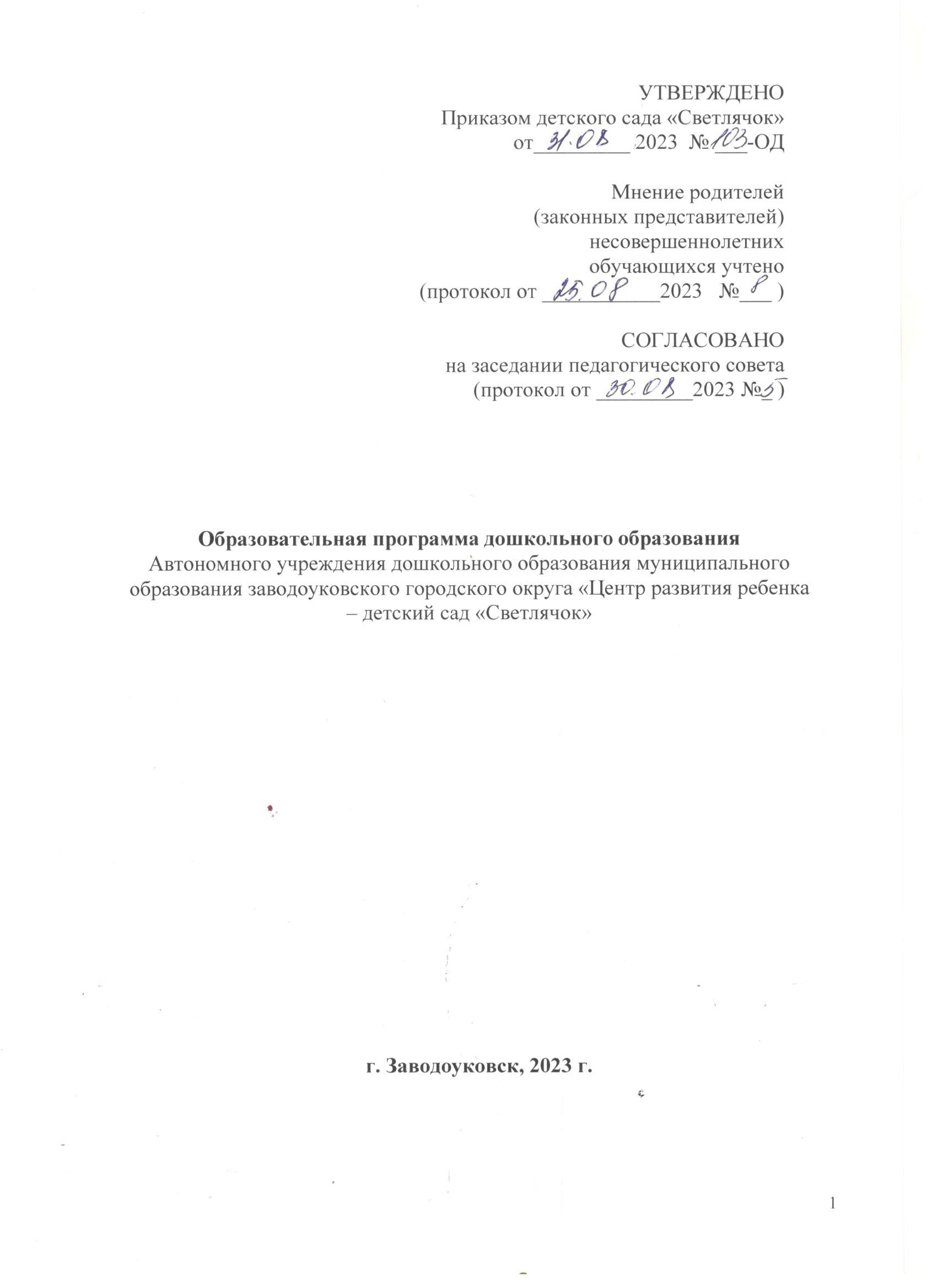 СодержаниеВведениеОсновная общеобразовательная программа – образовательная программа дошкольного образования       »  (далее – Программа) Автономного учреждения дошкольного образования муниципального образования Заводоуковский городской округ «»Центр развития ребенка – детский сад «Светлячок»  (далее – Дошкольная образовательная организация) разработана в соответствии с федеральным государственным образовательным стандартом дошкольного образования (утвержден приказом Минобрнауки России от 17 октября 2013 г. № 1155, зарегистрировано в Минюсте России 14 ноября 2013 г., регистрационный № 30384; в редакции приказа Минпросвещения России от 8 ноября 2022 г. № 955, зарегистрировано в Минюсте России 6 февраля 2023 г., регистрационный № 72264) (далее – ФГОС ДО) и федеральной образовательной программой дошкольного образования (утверждена приказом Минпросвещения России от 25 ноября 2022 г. № 1028, зарегистрировано в Минюсте России 28 декабря 2022 г., регистрационный № 71847) (далее – ФОП ДО).Нормативно-правовой основой для разработки Программы являются следующие нормативно-правовые документы:Указ Президента Российской Федерации от 7 мая 2018 г. № 204 «О национальных целях и стратегических задачах развития Российской Федерации на период до 2024 года»;Указ Президента Российской Федерации от 21 июля 2020 г. № 474 «О национальных целях развития Российской Федерации на период до 2030 года»;Указ Президента Российской Федерации от 9 ноября 2022 г. № 809 «Об утверждении основ государственной политики по сохранению и укреплению традиционных российских духовно-нравственных ценностей»Федеральный закон от 29 декабря 2012 г. № 273-ФЗ «Об образовании в Российской Федерации»;Федеральный закон от 31 июля 2020 г. № 304-ФЗ «О внесении изменений в Федеральный закон «Об образовании в Российской Федерации» по вопросам воспитания обучающихся»Федеральный закон от 24 сентября 2022 г. № 371-ФЗ «О внесении изменений в Федеральный закон «Об образовании в Российской Федерации» и статью 1 Федерального закона «Об обязательных требованиях в Российской Федерации»распоряжение Правительства Российской Федерации от 29 мая 2015 г. №   999-р «Об утверждении Стратегии развития воспитания в Российской Федерации на период до 2025 года»;федеральный государственный образовательный стандарт дошкольного образования (утвержден приказом Минобрнауки России от 17 октября 2013 г. № 1155, зарегистрировано в Минюсте России 14 ноября 2013 г., регистрационный № 30384; в редакции приказа Минпросвещения России от 8 ноября 2022 г. № 955, зарегистрировано в Минюсте России 6 февраля 2023 г., регистрационный № 72264);федеральная образовательная программа дошкольного образования (утверждена приказом Минпросвещения России от 25 ноября 2022 г. № 1028, зарегистрировано в Минюсте России 28 декабря 2022 г., регистрационный № 71847);Программа состоит из обязательной части и части, формируемой участниками образовательных отношений. Обе части являются взаимодополняющими и необходимыми с точки зрения реализации Стандарта.Обязательная часть Программы соответствует ФОП ДО и дополнена в необходимом объеме положениями  программы «ОТ РОЖДЕНИЯ ДО ШКОЛЫ», что позволяет использовать ее  разработки и приводит к повышению качества дошкольного образования в Организации. Обязательная часть Программы соответствует ФОП ДО и обеспечивает: - воспитание и развитие ребенка дошкольного возраста как гражданина Российской Федерации, формирование основ его гражданской и культурной идентичности на доступном его возрасту содержании доступными средствами; - создание единого ядра содержания дошкольного образования (далее – ДО), ориентированного на приобщение детей к духовно-нравственным и социокультурным ценностям российского народа, воспитание подрастающего поколения как знающего и уважающего историю и культуру своей семьи, большой и малой Родины;- создание единого федерального образовательного пространства воспитания и обучения детей от рождения до поступления в начальную школу, обеспечивающего ребенку и его родителям (законным представителям), равные, качественные условия ДО, вне зависимости от места и региона проживания.В части, формируемой участниками образовательных отношений, представлены выбранные участниками образовательных отношений программы, направленные на развитие детей в образовательных областях, видах деятельности и культурных практиках (парциальные образовательные программы), отобранные с учетом приоритетных направлений, климатических особенностей, а также для обеспечения коррекции нарушений развития и ориентированные на потребность детей и их родителей:           Объем обязательной части Программы составляет не менее 60% от ее общего объема; части, формируемой участниками образовательных отношений, не более 40%.Программа представляет собой учебно-методическую документацию, в составе которой:- рабочая программа воспитания, - режим и распорядок дня для всех возрастных групп ДОО,- учебный план,- календарный учебный график, - календарный план воспитательной работы.В соответствии с требованиями ФГОС ДО в Программе содержится целевой, содержательный и организационный разделы.В целевом разделе Программы представлены цели, задачи, принципы и подходы к ее формированию; планируемые результаты освоения Программы в младенческом, раннем, дошкольном возрастах, а также на этапе завершения освоения Программы; характеристики особенностей развития детей младенческого, раннего и дошкольного возрастов, подходы к педагогической диагностике планируемых результатов.Содержательный раздел Программы включает описание:- задач и содержания образовательной деятельности по каждой из образовательных областей для всех возрастных групп обучающихся (социально-коммуникативное, познавательное, речевое, художественно-эстетическое, физическое развитие) в соответствии с федеральной программой и с учетом используемых методических пособий, обеспечивающих реализацию данного содержания. - вариативных форм, способов, методов и средств реализации Федеральной программы с учетом возрастных и индивидуальных особенностей воспитанников, специфики их образовательных потребностей и интересов; - особенностей образовательной деятельности разных видов и культурных практик;- способов поддержки детской инициативы; - особенностей взаимодействия педагогического коллектива с семьями обучающихся; - образовательной деятельности по профессиональной коррекции нарушений развития детей.Содержательный раздел включает рабочую программу воспитания, которая раскрывает задачи и направления воспитательной работы, предусматривает приобщение детей к российским традиционным духовным ценностям, включая культурные ценности своей этнической группы, правилам и нормам поведения в российском обществе.Организационный раздел Программы включает описание: - психолого-педагогических и кадровых условий реализации Программы; - организации развивающей предметно-пространственной среды (далее – РППС); - материально-техническое обеспечение Программы;- обеспеченность методическими материалами и средствами обучения и воспитания.В разделе представлены режим и распорядок дня во всех возрастных группах, календарный план воспитательной работы.Расшифровка применяемых в тексте обозначений и сокращений Гигиенические нормативы - Санитарные правила и нормы СанПиН 1.2.3685-21 «Гигиенические нормативы и требования к обеспечению безопасности и (или) безвредности для человека факторов среды обитания», утвержденные постановлением Главного государственного санитарного врача Российской Федерации от 28 января 2021 г. № 2. ДО – дошкольное образование ДОО – дошкольная образовательная организацияЗакон об образовании - Федеральный закон от 29 декабря 2012 г. № 273-ФЗ «Об образовании в Российской Федерации»КРР – коррекционно-развивающая работаНОО – начальное общее образование ОВЗ – ограниченные возможности здоровья ООП – особые образовательные потребности ПМПК – психолого-медико-педагогическая комиссияППк – психолого-педагогический консилиум образовательной организации Программа – образовательная программа дошкольного образования, разработанная в организации, осуществляющей образовательную деятельность. РАС – расстройство аутистического спектра РППС – развивающая предметно-пространственная средаФАОП ДО – Федеральная адаптированная образовательная программа дошкольного образованияФГОС ДО - Федеральный государственный образовательный стандарт дошкольного образования Федеральная программа - Федеральная образовательная программа дошкольного образованияЧБД – часто болеющие детиЦЕЛЕВОЙ РАЗДЕЛПояснительная записка1.1.1.  Цели и задачи ПрограммыОбязательная частьУчитывая содержание пункта 1 статьи 64 Федерального закона «Об образовании в Российской Федерации» и  пункта 1 раздела 1 ФОП ДО, целями Программы являются разностороннее развитие детей дошкольного возраста с учетом их возрастных и индивидуальных особенностей, в том числе достижение детьми дошкольного возраста уровня развития, необходимого и достаточного для успешного освоения ими образовательных программ начального общего образования, на основе индивидуального подхода к детям дошкольного возраста и специфичных для детей дошкольного возраста видов деятельности на основе духовно-нравственных ценностей российского народа, исторических и национально-культурных традиций.К традиционным российским духовно-нравственным ценностям относятся, прежде всего, жизнь, достоинство, права и свободы человека, патриотизм, гражданственность, служение Отечеству и ответственность за его судьбу, высокие нравственные идеалы, крепкая семья, созидательный труд, приоритет духовного над материальным, гуманизм, милосердие, справедливость, коллективизм, взаимопомощь и взаимоуважение, историческая память и преемственность поколений, единство народов России.Программа, в соответствии с Федеральным законом «Об образовании в Российской Федерации», направлена на формирование общей культуры, развитие физических, интеллектуальных, нравственных, эстетических и личностных качеств, формирование предпосылок учебной деятельности, сохранение и укрепление здоровья детей дошкольного возраста.Цели Программы достигаются через решение следующих задач (п. 1.6. ФГОС ДО, п. 1.1.1 ФОП ДО):обеспечение единых для Российской Федерации содержания ДО и планируемых результатов освоения образовательной программы ДО;охрана и укрепление физического и психического здоровья детей, в том числе их эмоционального благополучия;приобщение детей (в соответствии с возрастными особенностями) к базовым ценностям российского народа – жизнь, достоинство, права и свободы человека, патриотизм, гражданственность, высокие нравственные идеалы, крепкая семья, созидательный труд, приоритет духовного над материальным, гуманизм, милосердие, справедливость, коллективизм, взаимопомощь и взаимоуважение, историческая память и преемственность поколений, единство народов России; создание условий для формирования ценностного отношения к окружающему миру, становления опыта действий и поступков на основе осмысления ценностей;обеспечение равных возможностей для полноценного развития каждого ребёнка в период дошкольного детства независимо от места жительства, пола, нации, языка, социального статуса, психофизиологических и других особенностей (в том числе ограниченных возможностей здоровья), с учетом разнообразия образовательных потребностей и индивидуальных возможностей;создание благоприятных условий развития детей в соответствии с их возрастными и индивидуальными особенностями и склонностями, развития способностей и творческого потенциала каждого ребёнка как субъекта отношений с самим собой, другими детьми, взрослыми и миром;объединение обучения и воспитания в целостный образовательный процесс на основе духовно-нравственных и социокультурных ценностей и принятых в обществе правил и норм поведения в интересах человека, семьи, общества;формирование общей культуры личности детей, в том числе ценностей здорового образа жизни, обеспечение развития физических, личностных, нравственных качеств и основ патриотизма, интеллектуальных и художественно-творческих способностей ребёнка, его инициативности, самостоятельности и ответственности, формирование предпосылок учебной деятельности;формирование социокультурной среды, соответствующей возрастным, индивидуальным, психологическим и физиологическим особенностям детей;обеспечение психолого-педагогической поддержки семьи и повышение компетентности родителей (законных представителей) в вопросах развития и образования, охраны и укрепления здоровья детей;обеспечение преемственности целей, задач и содержания дошкольного общего и начального общего образования;достижение детьми на этапе завершения ДО уровня развития, необходимого и достаточного для успешного освоения ими образовательных программ начального общего образования.Часть, формируемая участниками образовательных отношенийразвитие духовно-нравственной культуры ребенка;  формирование ценностных ориентаций средствами традиционной народной культуры родного края.  Решение обозначенных в ООП ДО задач осуществляется при систематической и целенаправленной поддержке педагогом различных форм детской активности и инициативы, начиная с первых дней пребывания ребенка в ДОУ. 1.1.2. Принципы и подходы к формированию ПрограммыОбязательная часть.Программа построена на принципах дошкольного образования, обозначенных в ФОП ДО и ФГОС ДО, и дополнена основополагающим принципом  программы «ОТ РОЖДЕНИЯ ДО ШКОЛЫ» — создание пространства детской реализации (ПДР).полноценное проживание ребенком всех этапов детства (младенческого, раннего и дошкольного возраста), обогащение (амплификация) детского развития;построение образовательной деятельности на основе индивидуальных особенностей каждого ребенка, при котором сам ребенок становится активным в выборе содержания своего образования, становится субъектом образования;содействие и сотрудничество детей и родителей (законных представителей), совершеннолетних членов семьи, принимающих участие в воспитании детей младенческого, раннего и дошкольного возрастов, а также педагогических работников (далее вместе – взрослые);признание ребёнка полноценным участником (субъектом) образовательных отношений;поддержка инициативы детей в различных видах деятельности;сотрудничество ДОО с семьей;приобщение детей к социокультурным нормам, традициям семьи, общества и государства;формирование познавательных интересов и познавательных действий ребенка в различных видах деятельности;возрастная адекватность дошкольного образования (соответствие условий, требований, методов возрасту и особенностям развития);учет этнокультурной ситуации развития детей.использование ПДР (пространство детской реализации) как одного из основных инструментов формирования инициативной, творческой, социально-ответственной личности.    Также реализация части Программы, формируемая участниками образовательных отношений, связана с условиями, традициями и укладом Дошкольной образовательной организации, что описано подробнее в рабочей программе воспитания (п. 2.10 Программы стр. 70)Часть, формируемая участниками образовательных отношенийЗначимые для разработки и реализации обязательной части Программы характеристики, в том числе характеристики особенностей развития детей раннего и дошкольного возраста, значимы в равной степени и для части Программы, формируемой участниками образовательных отношений.процесса в зависимости от региональных особенностей;предполагает построение образовательного процесса с использованием социоигровых технологий, проектной деятельности.       1.1.3  Значимые для разработки и реализации Программы характеристикиКраткая информация об УчрежденииАвтономное учреждение дошкольного образования муниципального образования Заводоуковский городской округ «Центр развития ребенка – детский сад «Светлячок» расположено по адресу: 627140, Россия, Тюменская область, город Заводоуковск, улица Б.Базарная, дом 16А., 12 групп Учредителем является муниципальное образование Заводоуковский городской          округ (далее - Учредитель). Функции и полномочия Учредителя от имени муниципального образования Заводоуковский городской округ осуществляет департамент по социальным вопросам администрации Заводоуковского городского округа.  Учреждение имеет структурные подразделения: - Детский сад «Сказка», филиал Автономного учреждения дошкольного образования муниципального образования Заводоуковский городской округ "Центр развития ребенка - детский сад "Светлячок". Сокращенное наименование - Детский сад «Сказка», филиал Детского сада «Светлячок», 6 групп.. Фактический адрес Детского сада «Сказка», филиала Детского сада «Светлячок»: 627145, Россия, Тюменская область, г. Заводоуковск, улица Сургутская, д. 13. - Детский сад «Светлячок» (сПадун), филиал Автономного учреждения дошкольного образования муниципального образования Заводоуковский городской округ  «Центр развития ребенка – детский сад «Светлячок». Сокращенное наименование – Детский сад «Светлячок» (с.Падун), филиал Детского сада «Светлячок», 6 групп.Фактический адрес Детского сада «Светлячок» (с.Падун), филиала Детского сада «Светлячок»: 627105 Россия, Тюменская область, Заводоуковский район, с.Падун, пер.Молочный, 4. - Детский сад «Ёлочка», филиал Автономного учреждения дошкольного образования муниципального образования Заводоуковский городской округ «Центр развития ребенка - детский сад «Светлячок». Сокращенное наименование - Детский сад «Ёлочка», филиал Детского сада «Светлячок», 2 группы. Фактический адрес Детского сада «Ёлочка», филиала Детского сада «Светлячок»: 627140 Россия, Тюменская область, Заводоуковский район, п.Комсомольский, ул.Центральная, 2А. - Детский сад «Алёнушка», филиал Автономного учреждения дошкольного образования муниципального образования Заводоуковский городской округ «Центр развития ребенка - детский сад «Светлячок». Сокращенное наименование - Детский сад «Алёнушка», филиал Детского сада «Светлячок», 14 групп. Фактический адрес Детского сада «Алёнушка», филиала Детского сада «Светлячок»: 627144, Россия, Тюменская область, г.Заводоуковск, ул.Пионерская, 2. - Детский сад «Березка», филиал Автономного учреждения дошкольного образования муниципального образования Заводоуковский городской округ «Центр развития ребенка - детский сад «Светлячок». Сокращенное наименование - Детский сад «Березка», филиал Детского сада «Светлячок», 12 групп. Фактический адрес Детского сада «Березка», филиала Детского сада «Светлячок»: 627144, Россия, Тюменская область, г.Заводоуковск, ул.Республики, 1А. - Детский сад «Золушка», филиал Автономного учреждения дошкольного образования муниципального образования Заводоуковский городской округ «Центр развития ребенка - детский сад «Светлячок». Сокращенное наименование - Детский сад «Золушка, филиал Детского сада «Светлячок». Фактический адрес Детского сада «Золушка», филиала Детского сада «Светлячок»: 627142, Россия, Тюменская область, г.Заводоуковск, ул.Мелиораторов, д.12Б, ул. Мелиараторов д. 12А, 9 групп.- Детский сад «Чебурашка», филиал Автономного учреждения дошкольного образования муниципального образования Заводоуковский городской округ «Центр развития ребенка - детский сад «Светлячок». Сокращенное наименование - Детский сад «Чебурашка», филиал Детского сада «Светлячок», 7 групп. Фактический адрес Детского сада «Чебурашка», филиала Детского сада «Светлячок»: 627143, Россия, Тюменская область, г.Заводоуковск, ул.Революционная, 118. - Детский сад «Ромашка», структурное подразделение Автономного учреждения дошкольного образования муниципального образования Заводоуковский городской округ «Центр развития ребенка - детский сад «Светлячок». Сокращенное наименование - Детский сад «Ромашка», структурное подразделение Детского сада «Светлячок», 4 группы. Фактический адрес Детского сада «Ромашка», структурного подразделения Детского сада «Светлячок»: 627142, Россия, Тюменская область, г.Заводоуковск, ул.Ермака, 6А - Детский сад «Ивушка», структурное подразделение Автономного учреждения дошкольного образования муниципального образования Заводоуковский городской округ «Центр развития ребенка - детский сад «Светлячок». Сокращенное наименование - Детский сад «Ивушка», структурное подразделение Детского сада «Светлячок», 2 группы. Фактический адрес Детского сада «Ивушка», структурного подразделения Детского сада «Светлячок»: 627118, Россия, Тюменская область, Заводоуковский район, с.Гилево, ул.Речная, l. Адрес электронной почты: zgo-ds-svetlyachok@obl72.ruВсего в учреждении функционирует 74 группы общеразвивающей направленности. Классификация возрастных групп соответствует ФОП ДО и представляет группы раннего возраста, младшие, средние, старшие и подготовительные группы. Основные участники реализации Программы: педагоги, обучающиеся, родители (законные представители).Социальными заказчиками реализации Программы как комплекса образовательных услуг выступают, в первую очередь, родители (законные представители) обучающихся, как гаранты реализации прав ребенка на уход, присмотр и оздоровление, воспитание и обучение. Особенности разработки Программы:- условия, созданные в ДОО для реализации целей и задач Программы; - социальный заказ родителей (законных представителей);- детский контингент;- кадровый состав педагогических работников;- культурно-образовательные особенности Детского сада,  климатические особенности;- взаимодействие с социумом.С учетом выделенных климатических особенностей, реализация Программы осуществляется круглогодично с выделением трех периодов: - первый период: с 01 сентября по 15 мая, для этого периода в режиме дня характерно наличие выделенной в утренний отрезок времени образовательной деятельности (занятия) в процессе организации педагогом различных видов детской деятельности.- второй период: с 16 мая по 31 мая, в этот период педагогами групп проводится анализ работы за период с 01 сентября по 15 мая, в том числе педагогическая диагностика, внутренняя система оценки качества дошкольного образования детского сада. - третий период с 01 июня по 31 августа, для этого периода характерно преобладание совместной деятельности ребёнка с педагогом, организуемой педагогами на уличных участках, и самостоятельной деятельности детей по их интересам и инициативе.	1.2. Характеристики особенностей развития детей дошкольного возрастаХарактеристики возрастных особенностей развития детей.1.3. Система оценки результатов освоения ПрограммыОбязательная частьВ соответствии с ФГОС ДО, ожидаемые образовательные результаты не подлежат непосредственной оценке, в том числе в виде педагогической диагностики (мониторинга), и не являются основанием для их формального сравнения с реальными достижениями детей. Они не являются основой объективной оценки соответствия установленным требованиям образовательной деятельности и подготовки детей. Как следует из ФГОС ДО, целевые ориентиры не могут служить непосредственным основанием при решении управленческих задач, включая:                                                                     аттестацию педагогических кадров; оценку качества образования; оценку как итогового, так и промежуточного уровня развития детей, в том числе в рамках мониторинга (в том числе в форме тестирования, с использованием методов, основанных на наблюдении, или иных методов измерения результативности детей); оценку выполнения муниципального (государственного) задания посредством их включения в показатели качества выполнения задания; распределение стимулирующего фонда оплаты труда работников ДОУ. Освоение Программы не сопровождается проведением промежуточных аттестации и итоговой аттестации воспитанников. Однако педагог в ходе своей работы выстраивает индивидуальную траекторию развития каждого ребенка. Для этого педагогу необходим инструментарий оценки своей работы, который позволит ему оптимальным образом выстраивать взаимодействие с детьми. В представленной системе оценки результатов освоения Программы отражены современные тенденции, связанные с изменением понимания оценки качества дошкольного образования. В первую очередь, речь идет о постепенном смещении акцента с объективного (тестового) подхода в сторону аутентичной оценки. В основе аутентичной оценки лежат следующие принципы. Во-первых, она строится в основном на анализе реального поведения ребенка, а не на результате выполнения специальных заданий. Информация фиксируется посредством прямого наблюдения за поведением ребенка.  Результаты наблюдения педагог получает в естественной среде (в игровых ситуациях, в ходе режимных моментов, на занятиях). Аутентичные оценки могут давать взрослые, которые проводят с ребенком много времени, хорошо знают его поведение, аутентичная оценка максимально структурирована. И наконец, если в случае тестовой оценки родители далеко не всегда понимают смысл полученных данных, а потому нередко выражают негативное отношение к тестированию детей, то в случае аутентичной оценки ответы им понятны. Родители могут стать партнерами педагога при поиске ответа на тот или иной вопрос.1.4. Планируемые результаты реализации ПрограммыВ соответствии с ФГОС ДО специфика дошкольного детства и системные особенности ДО делают неправомерными требования от ребенка дошкольного возраста конкретных образовательных достижений. Поэтому результаты освоения Программы представлены в виде целевых ориентиров ДО и представляют собой возрастные характеристики возможных достижений ребенка к завершению ДО.Степень выраженности возрастных характеристик возможных достижений может различаться у детей одного возраста по причине высокой индивидуализации их психического развития и разных стартовых условий освоения образовательной программы. Обозначенные различия не должны быть констатированы как трудности ребенка в освоении образовательной программы Дошкольной образовательной организации не подразумевают его включения в соответствующую целевую группу.Планируемые результаты освоения Программы полностью соответствует планируемым результатам реализации Федеральной программы, с учетом дополнений программы «ОТ РОЖДЕНИЯ ДО ШКОЛЫ», расширяющих планируемые результаты ФОП ДО. Обязательная часть:                                 Часть, формируемая участниками                                                                      образовательных отношений:	1.5. Педагогическая диагностика достижения планируемых результатовВ соответствии с п. 16 ФОП ДО, педагогическая диагностика достижений планируемых результатов направлена на изучение деятельностных умений ребёнка, его интересов, предпочтений, склонностей, личностных особенностей, способов взаимодействия со взрослыми и сверстниками. Она позволяет выявлять особенности и динамику развития ребёнка, составлять на основе полученных данных индивидуальные образовательные маршруты освоения образовательной программы, своевременно вносить изменения в планирование, содержание и организацию образовательной деятельности.Педагогическая диагностика проводится с периодичностью:- в группах дошкольного возраста (2 раза в год, сентябрь/май).- в группах раннего возраста (таблицы педагогической диагностики заполняются 1 раза в год – в мае, так как в начале учебного года у малышей протекает адаптационный период)- в группах младенческого возраста (проводится виде наблюдений)Для проведения индивидуальной педагогической диагностики на разных этапах освоения программы используются  диагностические пособия (Приложение 1 Программы  - «Педагогический мониторинг освоения детьми образовательной программы ДОО»)Часть, формируемая участниками образовательных отношений:Подходы к проведению диагностики в части Программы, формируемой участниками образовательных отношений, полностью совпадают с подходами к диагностике обязательной части Программы. илиДанный раздел Программы полностью соответствует разделу «Педагогическая диагностика достижения планируемых результатов» Федеральной программы (п. 16. ФОП ДО).1.6. Комплексные пособия , способствующие достижению целей и задач программы2. СОДЕРЖАТЕЛЬНЫЙ РАЗДЕЛПрограмма определяет содержательные линии образовательной деятельности, реализуемые Детским садом по основным направлениям развития детей дошкольного возраста (социально-коммуникативного, познавательного, речевого, художественно-эстетического, физического развития). В каждой образовательной области сформулированы задачи, содержание образовательной деятельности, предусмотренное для освоения в каждой возрастной группе детей в возрасте от двух месяцев до восьми лет, а также результаты, которые могут быть достигнуты детьми при целенаправленной систематической работе с ними.2.1. Принципы и подходы к формированию Программы образованияПрограмма образования построена на следующих принципах:- принцип учёта ведущей деятельности: Программа реализуется в контексте всех перечисленных в ФГОС ДО видов детской деятельности, с акцентом на ведущую деятельность для каждого возрастного периода – от непосредственного эмоционального общения со взрослым до предметной (предметно - манипулятивной) и игровой деятельности;- принцип учета возрастных и индивидуальных особенностей детей: Программа учитывает возрастные характеристики развития ребенка на разных этапах дошкольного возраста, предусматривает возможность и механизмы разработки индивидуальных траекторий развития и образования детей с особыми возможностями, способностями, потребностями и интересами;- принцип амплификации детского развития как направленного процесса обогащения и развертывания содержания видов детской деятельности, а также общения детей с взрослыми и сверстниками, соответствующего возрастным задачам дошкольного возраста;- принцип единства обучения и воспитания: как интеграция двух сторон процесса образования, направленная на развитие личности ребенка и обусловленная общим подходом к отбору содержания и организации воспитания и обучения через обогащение содержания и форм детской деятельности;- принцип преемственности образовательной работы на разных возрастных этапах дошкольного детства и при переходе на уровень начального общего образования: Программа реализует данный принцип при построении содержания обучения и воспитания относительно уровня начального школьного образования, а также при построении единого пространства развития ребенка образовательной организации и семьи;- принцип сотрудничества с семьей: реализация Программы предусматривает оказание психолого-педагогической, методической помощи и поддержки родителям (законным представителям) детей раннего и дошкольного возраста, построение продуктивного взаимодействия с родителями (законными представителями) с целью создания единого/общего пространства развития ребенка;- принцип     здоровьесбережения: при организации образовательной деятельности не допускается использование педагогических технологий, которые могут нанести вред физическому и (или) психическому здоровью воспитанников, их психоэмоциональному благополучию.2.2. Описание образовательной деятельности в соответствии с направлениями развития ребенка (в пяти образовательных областях)Обязательная часть ПрограммыОбразовательная область «Социально-коммуникативное развитие» Образовательная область «Познавательное развитие» Образовательная область «Речевое развитие» Образовательная область «Художественно-эстетическое развитие» Образовательная область «Физическое развитие» Часть Программы, формируемая участниками образовательных отношенийСоциально-коммуникативное развитие. В компонент ДОУ включено использование в работе педагогов с детьми: хороводных игр в утренний отрезок времени;речевых минуток общения «Давайте поговорим» после утренней прогулки.Познавательное развитие работа с детьми на метеоплощадке: формирование у детей умений и навыков определения состояния погоды и прогнозирования с помощью приборов – помощников. Речевое развитие. В компонент ДОУ включено использование в работе педагогов с детьми:технология «Синквейн»;составление рассказа и заучивание стихов при помощи мнемосхем;речевые минутки.Художественно-эстетическое развитие. В компонент ДОУ включено использование в работе педагогов с детьми:знакомство с дизайн-деятельностью, создания нового облика предмета, творческое проектирование. Физическое развитие. В компонент ДОУ включено использование в работе педагогов с детьми:   обучение детей фитбол – гимнастике; степ-аэробикаРегиональный компонентОсновной целью работы является развитие духовно-нравственной культуры ребенка, формирование ценностных ориентаций средствами традиционной народной культуры родного края. 2.4. Вариативные формы, способы, методы и средства реализации ПрограммыПри реализации Программы используются: различные образовательные технологии, в том числе дистанционные образовательные технологии, электронное обучение, исключая образовательные технологии, которые могут нанести вред здоровью детей. Применение электронного обучения, дистанционных образовательных технологий, а также работа с электронными средствами обучения осуществляется в соответствии с требованиями СП 2.4.3648-20 и СанПиН 1.2.3685-21.Раздел Программы «Вариативные формы, способы, методы и средства реализации Программы» полностью соответствует соответствующему разделу ФОП, с учетом положений программы «ОТ РОЖДЕНИЯ ДО ШКОЛЫ», расширяющих содержание ФОП. 	В ДОО существуют различные формы реализации Программы, раскрытые в п. 2.4 Программы.Традиционные методы обучения (словесные, наглядные, практические) дополнены методами, в основу которых положен характер познавательной деятельности детей, согласно п. 23.6.1. ФОП ДО:	Формы, способы, методы и средства реализации Программы педагог определяет самостоятельно в соответствии с задачами воспитания и обучения, возрастными и индивидуальными особенностями детей, спецификой их образовательных потребностей и интересов. Существенное значение имеют сформировавшиеся у педагога практики воспитания и обучения детей, оценка результативности форм, методов, средств образовательной деятельности применительно к конкретной возрастной группе детей.Согласно ФГОС ДО педагог может использовать различные формы реализации Программы в соответствии с видом детской деятельности и возрастными особенностями детей:1) в младенческом возрасте (2 месяца - 1 год):- непосредственное эмоциональное общение со взрослым;- двигательная деятельность (пространственно-предметные перемещения, хватание, ползание, ходьба, тактильно-двигательные игры);- предметно-манипулятивная деятельность (орудийные и соотносящие действия с предметами);- речевая (слушание и понимание речи взрослого, гуление, лепет и первые слова);- элементарная музыкальная деятельность (слушание музыки, танцевальные движения на основе подражания, музыкальные игры);2) в раннем возрасте (1 год - 3 года):- предметная деятельность (орудийно-предметные действия - ест ложкой, пьет из кружки и другое);- экспериментирование с материалами и веществами (песок, вода, тесто и другие);- ситуативно-деловое общение со взрослым и эмоционально-практическое со сверстниками под руководством взрослого;- двигательная деятельность (основные движения, общеразвивающие упражнения, простые подвижные игры);- игровая деятельность (отобразительная и сюжетно-отобразительная игра, игры с дидактическими игрушками);- речевая (понимание речи взрослого, слушание и понимание стихов, активная речь);- изобразительная деятельность (рисование, лепка) и конструирование из мелкого и крупного строительного материала;- самообслуживание и элементарные трудовые действия (убирает игрушки, подметает веником, поливает цветы из лейки и другое);- музыкальная деятельность (слушание музыки и исполнительство, музыкально-ритмические движения).3) в дошкольном возрасте (3 года - 8 лет):- игровая деятельность (сюжетно-ролевая, театрализованная, режиссерская, строительно-конструктивная, дидактическая, подвижная и другие);- общение со взрослым (ситуативно-деловое, внеситуативно-познавательное, внеситуативно-личностное) и сверстниками (ситуативно-деловое, внеситуативно-деловое);- речевая деятельность (слушание речи взрослого и сверстников, активная диалогическая и монологическая речь);- познавательно-исследовательская деятельность и экспериментирование;- изобразительная деятельность (рисование, лепка, аппликация) и конструирование из разных материалов по образцу, условию и замыслу ребёнка;- двигательная деятельность (основные виды движений, общеразвивающие и спортивные упражнения, подвижные и элементы спортивных игр и другие);- элементарная трудовая деятельность (самообслуживание, хозяйственно-бытовой труд, труд в природе, ручной труд);- музыкальная деятельность (слушание и понимание музыкальных произведений, пение, музыкально-ритмические движения, игра на детских музыкальных инструментах).Для достижения задач воспитания в ходе реализации Программы педагог может использовать следующие методы:- организации опыта поведения и деятельности (приучение к положительным формам общественного поведения, упражнение, воспитывающие ситуации, игровые методы);- осознания детьми опыта поведения и деятельности (рассказ на моральные темы, разъяснение норм и правил поведения, чтение художественной литературы, этические беседы, обсуждение поступков и жизненных ситуаций, личный пример);- мотивации опыта поведения и деятельности (поощрение, методы развития эмоций, игры, соревнования, проектные методы).При организации обучения используются традиционные методы (словесные, наглядные, практические) методами, в основу которых положен характер познавательной деятельности детей:- информационно-рецептивный метод -  предъявление информации, организация действий ребёнка с объектом изучения (распознающее наблюдение, рассматривание картин, демонстрация кино- и диафильмов, просмотр компьютерных презентаций, рассказы педагога или детей, чтение);- репродуктивный метод - создание условий для воспроизведения представлений и способов деятельности, руководство их выполнением (упражнения на основе образца педагога, беседа, составление рассказов с опорой на предметную или предметно-схематическую модель);- метод проблемного изложения - постановка проблемы и раскрытие пути её решения в процессе организации опытов, наблюдений;- эвристический метод (частично-поисковый) - проблемная задача делится на части - проблемы, в решении которых принимают участие дети (применение представлений в новых условиях);- исследовательский метод - составление и предъявление проблемных ситуаций, ситуаций для экспериментирования и опытов (творческие задания, опыты, экспериментирование). Для решения задач воспитания и обучения широко применяется метод проектов. Он способствует развитию у детей исследовательской активности, познавательных интересов, коммуникативных и творческих способностей, навыков сотрудничества и другое. Выполняя совместные проекты, дети получают представления о своих возможностях, умениях, потребностях.Осуществляя выбор методов воспитания и обучения, педагог учитывает возрастные и личностные особенности детей, педагогический потенциал каждого метода, условия его применения, реализуемые цели и задачи, прогнозирует возможные результаты. Для решения задач воспитания и обучения целесообразно использовать комплекс методов.При реализации Программы педагог может использовать различные средства, представленные совокупностью материальных и идеальных объектов:- демонстрационные и раздаточные;- визуальные, аудийные, аудиовизуальные;- естественные и искусственные;- реальные и виртуальные.Для развития каждого вида деятельности детей применяются следующие средства:- двигательной (оборудование для ходьбы, бега, ползания, лазанья, прыгания, занятий с мячом и другое);- предметной (образные и дидактические игрушки, реальные предметы и другое);- игровой (игры, игрушки, игровое оборудование и другое);- коммуникативной (дидактический материал, предметы, игрушки, видеофильмы и другое);- познавательно-исследовательской и экспериментирования (натуральные предметы и оборудование для исследования и образно-символический материал, в т.ч. макеты, плакаты, модели, схемы и другое);- чтения художественной литературы (книги для детского чтения, в т.ч. аудиокниги, иллюстративный материал);- трудовой (оборудование и инвентарь для всех видов труда);- продуктивной (оборудование и материалы для лепки, аппликации, рисования и конструирования);- музыкальной (детские музыкальные инструменты, дидактический материал и другое).При выборе форм, методов, средств реализации Программы важное значение имеет признание приоритетной субъективной позиции ребёнка в образовательном процессе. Педагог учитывает субъектные проявления ребёнка в деятельности: интерес к миру и культуре; избирательное отношение к социокультурным объектам и разным видам деятельности; инициативность и желание заниматься той или иной деятельностью; самостоятельность в выборе и осуществлении деятельности; творчество в интерпретации объектов культуры и создании продуктов деятельности.Выбор педагогом педагогически обоснованных форм, методов, средств реализации Программы, адекватных образовательным потребностям и предпочтениям детей, их соотношение и интеграция при решении задач воспитания и обучения обеспечивает их вариативность.Часть, формируемая участниками образовательных отношений Вариативные формы, способы, методы и средства реализации части Программы, формируемой участниками образовательных отношений, совпадают с вариативными формами, способами, методами и средствами обязательной части Программы. Дополнения из  программы «ОТ РОЖДЕНИЯ ДО ШКОЛЫ»: Использование комплексной технологии Пространства детской реализации (ПДР), направленной на формирование личности ребенка, поддержку детской инициативы, воспитание у ребенка чувства социальной ответственности и желания быть полезным членом сообщества.2.5. Особенности образовательной деятельности разных видов и культурных практикОбразовательная деятельность в ДОО включает:- образовательную деятельность, осуществляемую в процессе организации различных видов детской деятельности;- образовательную деятельность, осуществляемую в ходе режимных процессов;- самостоятельную деятельность детей;- взаимодействие с семьями детей по реализации Программы.Образовательная деятельность организуется как совместная деятельность педагога и детей, самостоятельная деятельность детей. В зависимости от решаемых образовательных задач, желаний детей, их образовательных потребностей, педагог может выбрать один или несколько вариантов совместной деятельности:1) совместная деятельность педагога с ребёнком, где, взаимодействуя с ребёнком, он выполняет функции педагога: обучает ребёнка чему-то новому;2) совместная деятельность ребёнка с педагогом, при которой ребёнок и педагог - равноправные партнеры;3) совместная деятельность группы детей под руководством педагога, который на правах участника деятельности на всех этапах её выполнения (от планирования до завершения) направляет совместную деятельность группы детей;4) совместная деятельность детей со сверстниками без участия педагога, но по его заданию. Педагог в этой ситуации не является участником деятельности, но выступает в роли её организатора, ставящего задачу группе детей, тем самым, актуализируя лидерские ресурсы самих детей;5) самостоятельная, спонтанно возникающая, совместная деятельность детей без всякого участия педагога. Это могут быть самостоятельные игры детей (сюжетно-ролевые, режиссерские, театрализованные, игры с правилами, музыкальные и другое), самостоятельная изобразительная деятельность по выбору детей, самостоятельная познавательно-исследовательская деятельность (опыты, эксперименты и другое).Организуя различные виды деятельности, педагог учитывает опыт ребёнка, его субъектные проявления (самостоятельность, творчество при выборе содержания деятельности и способов его реализации, стремление к сотрудничеству с детьми, инициативность и желание заниматься определенным видом деятельности). Эту информацию педагог может получить в процессе наблюдения за деятельностью детей в ходе проведения педагогической диагностики. На основе полученных результатов организуются разные виды деятельности, соответствующие возрасту детей. В процессе их организации педагог создает условия для свободного выбора детьми деятельности, оборудования, участников совместной деятельности, принятия детьми решений, выражения своих чувств и мыслей, поддерживает детскую инициативу и самостоятельность, устанавливает правила взаимодействия детей. Педагог использует образовательный потенциал каждого вида деятельности для решения задач воспитания, обучения и развития детей. Все виды деятельности взаимосвязаны между собой, часть из них органично включается в другие виды деятельности (например, коммуникативная, познавательно-исследовательская). Это обеспечивает возможность их интеграции в процессе образовательной деятельности.В ДОО создана система форм организации разнообразной деятельности дошкольников. Среди них выделяются простые, составные и комплексные формы.Простые формы построены на минимальном количестве методов и средств и посвящены, как правило, одной теме. К простым формам относятся:- беседа, - рассказ, - эксперимент, - наблюдение, - дидактическая (или любая другая игра, возникающая по инициативе педагога)Составные формы состоят из простых форм, представленных в разнообразных сочетаниях. К составным формам относятся:- игровые ситуации,- игры-путешествия,- творческие мастерсткие,- детские лаборатории,- творческие гостиные,- творческие лаборатории,- целевые прогулки,- экскурсии, - образовательный челлендж,- интерактивные праздники.Комплексные формы создаются как целенаправленная подборка (комплекс) простых и составных форм. К коплексным формам относятся:- детско-родительские и иные проекты,- тематические дни,- тематические недели,- тематические или образовательные циклы.Игра занимает центральное место в жизни ребёнка, являясь преобладающим видом его самостоятельной деятельности. В игре закладываются основы личности ребёнка, развиваются психические процессы, формируется ориентация в отношениях между людьми, первоначальные навыки кооперации. Играя вместе, дети строят свои взаимоотношения, учатся общению, проявляют активность и инициативу и другое. Детство без игры и вне игры не представляется возможным. Игра в педагогическом процессе выполняет различные функции: обучающую, познавательную, развивающую, воспитательную, социокультурную, коммуникативную, эмоциогенную, развлекательную, диагностическую, психотерапевтическую и другие.В образовательном процессе игра занимает особое место, выступая как форма организации жизни и деятельности детей, средство разностороннего развития личности; метод или прием обучения; средство саморазвития, самовоспитания, самообучения, саморегуляции. Отсутствие или недостаток игры в жизни ребёнка приводит к серьезным проблемам, прежде всего, в социальном развитии детей.Учитывая потенциал игры для разностороннего развития ребёнка и становления его личности, педагог максимально использует все варианты её применения в ДО. Образовательная деятельность в режимных процессах имеет специфику и предполагает использование особых форм работы в соответствии с реализуемыми задачами воспитания, обучения и развития ребёнка. Основная задача педагога в утренний отрезок времени состоит в том, чтобы включить детей в общий ритм жизни ДОО, создать у них бодрое, жизнерадостное настроение. Образовательная деятельность, осуществляемая в утренний отрезок времени включает:- игровые ситуации, индивидуальные игры и игры небольшими подгруппами (сюжетно-ролевые, режиссерские, дидактические, подвижные, музыкальные и другие);- беседы с детьми по их интересам, развивающее общение педагога с детьми (в т.ч. в форме утреннего и вечернего круга), рассматривание картин, иллюстраций;- практические, проблемные ситуации, упражнения (по освоению культурно-гигиенических навыков и культуры здоровья, правил и норм поведения и другие);- наблюдения за объектами и явлениями природы, трудом взрослых;- трудовые поручения и дежурства (сервировка стола к приему пищи, уход за комнатными растениями и другое);- индивидуальную работу с детьми в соответствии с задачами разных образовательных областей;- продуктивную деятельность детей по интересам детей (рисование, конструирование, лепка и другое);- оздоровительные и закаливающие процедуры, здоровьесберегающие мероприятия, двигательную деятельность (подвижные игры, гимнастика и другое). Согласно требованиям СанПиН 1.2.3685-21 в режиме дня предусмотрено время для проведения занятий.Занятие рассматривается как дело, занимательное и интересное детям, развивающее их; как деятельность, направленная на освоение детьми одной или нескольких образовательных областей, или их интеграцию с использованием разнообразных форм и методов работы, выбор которых осуществляется педагогам самостоятельно. Занятие является формой организации обучения, наряду с экскурсиями, дидактическими играми, играми-путешествиями и другими. Оно может проводиться в виде образовательных ситуаций, тематических событий, проектной деятельности, проблемно-обучающих ситуаций, интегрирующих содержание образовательных областей, творческих и исследовательских проектов и так далее. В рамках отведенного времени педагог может организовывать образовательную деятельность с учётом интересов, желаний детей, их образовательных потребностей, включая детей дошкольного возраста в процесс сотворчества, содействия, сопереживания. При организации занятий педагог использует опыт, накопленный при проведении образовательной деятельности в рамках сформировавшихся подходов. Время проведения занятий, их продолжительность, длительность перерывов, суммарная образовательная нагрузка для детей дошкольного возраста определяются СанПиН 1.2.3685-21.Введение термина «занятие» не означает регламентацию процесса. Термин фиксирует форму организации образовательной деятельности. Содержание и педагогически обоснованную методику проведения занятий педагог может выбирать самостоятельно.Образовательная деятельность, осуществляемая во время прогулки, включает:- наблюдения за объектами и явлениями природы, направленные на установление разнообразных связей и зависимостей в природе, воспитание отношения к ней;- подвижные игры и спортивные упражнения, направленные на оптимизацию режима двигательной активности и укрепление здоровья детей;- экспериментирование с объектами неживой природы;- сюжетно-ролевые и конструктивные игры (с песком, со снегом, с природным материалом);- элементарную трудовую деятельность детей на участке ДОО;- свободное общение педагога с детьми, индивидуальную работу;- проведение спортивных праздников (при необходимости).Образовательная деятельность, осуществляемая во вторую половину дня включает:- элементарную трудовую деятельность детей (уборка групповой комнаты; ремонт книг, настольно-печатных игр; стирка кукольного белья; изготовление игрушек-самоделок для игр малышей);- проведение зрелищных мероприятий, развлечений, праздников (кукольный, настольный, теневой театры, игры-драматизации; концерты; спортивные, музыкальные и литературные досуги и другое);- игровые ситуации, индивидуальные игры и игры небольшими подгруппами (сюжетно-ролевые, режиссерские, дидактические, подвижные, музыкальные и другие);- опыты и эксперименты, практико-ориентированные проекты, коллекционирование и другое;- чтение художественной литературы, прослушивание аудиозаписей лучших образов чтения, рассматривание иллюстраций, просмотр мультфильмов и так далее;- слушание и исполнение музыкальных произведений, музыкально-ритмические движения, музыкальные игры и импровизации;- организация и (или) посещение выставок детского творчества, изобразительного искусства, мастерских; просмотр репродукций картин классиков и современных художников и другого;- индивидуальную работу по всем видам деятельности и образовательным областям;- работу с родителями (законными представителями).Для организации самостоятельной деятельности детей в группе создаются различные центры активности В группах раннего возраста:- центр двигательной активности для развития основных движений детей;- центр сенсорики и конструирования для организации предметной деятельности и игры с составными и динамическими игрушками, освоения детьми сенсорных эталонов формы, цвета, размера;- центр для организации предметных и предметно-манипуляторных игр, совместных играх со сверстниками под руководством взрослого;- центр творчества и продуктивной деятельности для развития восприятия смысла музыки, поддержки интереса к рисованию и лепке, становлению первых навыков продуктивной деятельности, освоения возможностей разнообразных изобразительных средств;- центр познания и коммуникации (книжный уголок), восприятия смысла сказок, стихов, рассматривания картинок;- центр экспериментирования и труда для организации экспериментальной деятельности с материалами и веществами (песок, вода, тесто и др.), развития навыков самообслуживания и становления действий с бытовыми предметами-орудиями (ложка, совок, лопатка и пр.).В группах для детей дошкольного возраста (от 3 до 7 лет) предусматривается следующий комплекс центров детской активности:- центр двигательной активности (ориентирован на организацию игр средней и малой подвижности в групповых помещениях, средней и интенсивной подвижности в физкультурном и музыкальном залах, интенсивной подвижности на групповых участках, спортивной площадке, всей территории детского сада) в интеграции содержания образовательных областей «Физическое развитие», «Социально-коммуникативное развитие», «Речевое развитие»;- центр безопасности, позволяющий организовать образовательный процесс для развития у детей навыков безопасности жизнедеятельности в интеграции содержания образовательных областей «Физическое развитие», «Познавательное развитие», «Речевое развитие», «Социально-коммуникативное развитие»;- центр игры, содержащий оборудование для организации сюжетно-ролевых детских игр, предметы-заместители в интеграции содержания образовательных областей «Познавательное развитие», «Речевое развитие», «Социально-коммуникативное развитие», «Художественно-эстетическое развитие» и «Физическое развитие»;- центр конструирования, в котором есть разнообразные виды строительного материала и детских конструкторов, бросового материала схем, рисунков, картин, демонстрационных материалов для организации конструкторской деятельности детей в интеграции содержания образовательных областей «Познавательное развитие», «Речевое развитие», «Социально-коммуникативное развитие» и «Художественно-эстетическое развитие»;- центр логики и математики, содержащий разнообразный дидактический материал и развивающие игрушки, а также демонстрационные материалы для формирования элементарных математических навыков и логических операций в интеграции содержания образовательных областей «Познавательное развитие», «Речевое развитие», «Социально-коммуникативное развитие»;- центр экспериментирования, организации наблюдения и труда, игровое оборудование, демонстрационные материалы и дидактические пособия которого способствуют реализации поисково-экспериментальной и трудовой деятельности детей в интеграции содержания образовательных областей «Познавательное развитие», «Речевое развитие», «Социально-коммуникативное развитие»;- центр познания и коммуникации детей, оснащение которого обеспечивает расширение кругозора детей и их знаний об окружающем мире во взаимодействии детей со взрослыми и сверстниками в интеграции содержания образовательных областей «Познавательное развитие», «Речевое развитие», «Социально-коммуникативное развитие»; - книжный уголок, содержащий художественную и познавательную литературу для детей, обеспечивающую их духовно-нравственное и этико-эстетическое воспитание, формирование общей культуры, освоение разных жанров художественной литературы, воспитание любви и интереса к художественному слову, удовлетворение познавательных потребностей в интеграции содержания всех образовательных областей;- центр театрализации и музицирования, оборудование которого позволяет организовать музыкальную и театрализованную деятельность детей в интеграции с содержанием образовательных областей «Художественно-эстетическое развитие», «Познавательное развитие», «Речевое развитие», «Социально-коммуникативное развитие», «Физическое развитие»;- центр уединения предназначен для снятия психоэмоционального напряжения воспитанников;- центр творчества детей, предназначенный для реализации продуктивной деятельности детей (рисование, лепка, аппликация, художественный труд) в интеграции содержания образовательных областей «Художественно-эстетическое развитие», «Речевое развитие», «Познавательное развитие», «Социально-коммуникативное развитие».Самостоятельная деятельность предполагает самостоятельный выбор ребёнком её содержания, времени, партнеров. Педагог может направлять и поддерживать свободную самостоятельную деятельность детей (создавать проблемно-игровые ситуации, ситуации общения, поддерживать познавательные интересы детей, изменять предметно-развивающую среду и другое). Во вторую половину дня педагог может организовывать культурные практики. Они расширяют социальные и практические компоненты содержания образования, способствуют формированию у детей культурных умений при взаимодействии со взрослым и самостоятельной деятельности. Ценность культурных практик состоит в том, что они ориентированы на проявление детьми самостоятельности и творчества, активности и инициативности в разных видах деятельности, обеспечивают их продуктивность.К культурным практикам относят игровую, продуктивную, познавательно-исследовательскую, коммуникативную практики, чтение художественной литературы. Культурные практики предоставляют ребёнку возможность проявить свою субъектность с разных сторон, что, в свою очередь, способствует становлению разных видов детских инициатив:- в игровой практике ребёнок проявляет себя как творческий субъект (творческая инициатива);- в продуктивной - созидающий и волевой субъект (инициатива целеполагания);- в познавательно-исследовательской практике - как субъект исследования (познавательная инициатива);- в коммуникативной практике - как партнер по взаимодействию и собеседник (коммуникативная инициатива);- чтение художественной литературы дополняет развивающие возможности других культурных практик детей дошкольного возраста (игровой, познавательно-исследовательской, продуктивной деятельности).Тематику культурных практик педагогу помогают определить детские вопросы, проявленный интерес к явлениям окружающей действительности или предметам, значимые события, неожиданные явления, художественная литература и другое.В процессе культурных практик педагог создает атмосферу свободы выбора, творческого обмена и самовыражения, сотрудничества взрослого и детей. Организация культурных практик предполагает подгрупповой способ объединения детей.Часть, формируемая участниками образовательных отношений Раздел Программы «Особенности образовательной деятельности разных видов и культурных практик» полностью соответствует соответствующему разделу ФОП, с учетом положений программы «ОТ РОЖДЕНИЯ ДО ШКОЛЫ», расширяющих содержание ФОП ДО. Образовательная деятельность в режимных процессах имеет специфику и предполагает использование особых форм работы в соответствии с реализуемыми задачами воспитания, обучения и развития ребенка.2.6. Способы и направления поддержки детской инициативыДля поддержки детской инициативы педагог поощряет свободную самостоятельную деятельность детей, основанную на детских интересах и предпочтениях. Появление возможности у ребёнка исследовать, играть, лепить, рисовать, сочинять, петь, танцевать, конструировать, ориентируясь на собственные интересы, позволяет обеспечить такие важные составляющие эмоционального благополучия ребёнка ДОО как уверенность в себе, чувство защищенности, комфорта, положительного самоощущения.Наиболее благоприятными отрезками времени для организации свободной самостоятельной деятельности детей является утро, когда ребёнок приходит в ДОО и вторая половина дня.Любая деятельность ребёнка в ДОО может протекать в форме самостоятельной инициативной деятельности, в т.ч.:- самостоятельная исследовательская деятельность и экспериментирование;- свободные сюжетно-ролевые, театрализованные, режиссерские игры;- игры - импровизации и музыкальные игры;- речевые и словесные игры, игры с буквами, слогами, звуками;- логические игры, развивающие игры математического содержания;- самостоятельная деятельность в книжном уголке;- самостоятельная изобразительная деятельность, конструирование;- самостоятельная двигательная деятельность, подвижные игры, выполнение ритмических и танцевальных движений. Для поддержки детской инициативы педагог должен учитывать следующие условия:1) уделять внимание развитию детского интереса к окружающему миру, поощрять желание ребёнка получать новые знания и умения, осуществлять деятельностные пробы в соответствии со своими интересами, задавать познавательные вопросы;2) организовывать ситуации, способствующие активизации личного опыта ребёнка в деятельности, побуждающие детей к применению знаний, умений при выборе способов деятельности;3) расширять и усложнять в соответствии с возможностями и особенностями развития детей область задач, которые ребёнок способен и желает решить самостоятельно, уделять внимание таким задачам, которые способствуют активизации у ребёнка творчества, сообразительности, поиска новых подходов;4) поощрять проявление детской инициативы в течение всего дня пребывания ребёнка в ДОО, используя приемы поддержки, одобрения, похвалы;5) создавать условия для развития произвольности в деятельности, использовать игры и упражнения, направленные на тренировку волевых усилий, поддержку готовности и желания ребёнка преодолевать трудности, доводить деятельность до результата;6) поощрять и поддерживать желание детей получить результат деятельности, обращать внимание на важность стремления к качественному результату, подсказывать ребёнку, проявляющему небрежность и равнодушие к результату, как можно довести дело до конца, какие приемы можно использовать, чтобы проверить качество своего результата;7) внимательно наблюдать за процессом самостоятельной деятельности детей, в случае необходимости оказывать детям помощь, но стремиться к её дозированию. Если ребёнок испытывает сложности при решении уже знакомой ему задачи, когда изменилась обстановка или иные условия деятельности, то целесообразно и достаточно использовать приемы наводящих вопросов, активизировать собственную активность и смекалку ребёнка, намекнуть, посоветовать вспомнить, как он действовал в аналогичном случае;8) поддерживать у детей чувство гордости и радости от успешных самостоятельных действий, подчеркивать рост возможностей и достижений каждого ребёнка, побуждать к проявлению инициативы и творчества через использование приемов похвалы, одобрения, восхищения. В возрасте 3-4 лет у ребёнка активно проявляется потребность в общении со взрослым, ребёнок стремится через разговор с педагогом познать окружающий мир, узнать об интересующих его действиях, сведениях. Поэтому ребёнок задает различного рода вопросы. Важно поддержать данное стремление ребёнка, поощрять познавательную активность детей младшего дошкольного возраста, использовать педагогические приемы, направленные на развитие стремлений ребёнка наблюдать, сравнивать предметы, обследовать их свойства и качества. Педагогу важно проявлять внимание к детским вопросам, поощрять и поддерживать их познавательную активность, создавать ситуации, побуждающие ребёнка самостоятельно искать решения возникающих проблем, осуществлять деятельностные пробы. При проектировании режима дня педагог уделяет особое внимание организации вариативных активностей детей, чтобы ребёнок получил возможность участвовать в разнообразных делах: в играх, в экспериментах, в рисовании, в общении, в творчестве (имитации, танцевальные импровизации и тому подобное), в двигательной деятельности.С 4-5 лет у детей наблюдается высокая активность. Данная потребность ребёнка является ключевым условием для развития самостоятельности во всех сферах его жизни и деятельности. Педагогу важно обращать особое внимание на освоение детьми системы разнообразных обследовательских действии, приемов простейшего анализа, сравнения, умения наблюдать для поддержки самостоятельности в познавательной деятельности. Педагог намеренно насыщает жизнь детей проблемными практическими и познавательными ситуациями, в которых детям необходимо самостоятельно применить освоенные приемы. Всегда необходимо доброжелательно и заинтересованно относиться к детским вопросам и проблемам, быть готовым стать партнером в обсуждении, поддерживать и направлять детскую познавательную активность, уделять особое внимание доверительному общению с ребёнком. В течение дня педагог создает различные ситуации, побуждающие детей проявить инициативу, активность, желание совместно искать верное решение проблемы. Такая планомерная деятельность способствует развитию у ребёнка умения решать возникающие перед ними задачи, что способствует развитию самостоятельности и уверенности в себе. Педагог стремится создавать такие ситуации, в которых дети приобретают опыт дружеского общения, совместной деятельности, умений командной работы. Это могут быть ситуации волонтерской направленности: взаимной поддержки, проявления внимания к старшим, заботы о животных, бережного отношения к вещам и игрушкам.Важно, чтобы у ребёнка всегда была возможность выбора свободной деятельности, поэтому атрибуты и оборудование для детских видов деятельности должны быть достаточно разнообразными и постоянно меняющимися (смена примерно раз в два месяца).Дети 5-7 лет имеют яркую потребность в самоутверждении и признании со стороны взрослых. Поэтому педагогу важно обратить внимание на те педагогические условия, которые развивают детскую самостоятельность, инициативу и творчество. Для этого педагог создает ситуации, активизирующие желание детей применять свои знания и умения, имеющийся опыт для самостоятельного решения задач. Он регулярно поощряет стремление к самостоятельности, старается определять для детей все более сложные задачи, активизируя их усилия, развивая произвольные умения и волю, постоянно поддерживает желание преодолевать трудности и поощряет ребёнка за стремление к таким действиям, нацеливает на поиск новых, творческих решений возникших затруднений.Для поддержки детской инициативы педагоги используют ряд способов, приемов, правил, а именно:1) Не следует сразу помогать ребёнку, если он испытывает затруднения решения задачи, важно побуждать его к самостоятельному решению, подбадривать и поощрять попытки найти решение. В случае необходимости оказания помощи ребёнку, педагог сначала стремится к её минимизации: лучше дать совет, задать наводящие вопросы, активизировать имеющийся у ребёнка прошлый опыт.2) У ребёнка всегда должна быть возможность самостоятельного решения поставленных задач. При этом педагог помогает детям искать разные варианты решения одной задачи, поощряет активность детей в поиске, принимает любые предположения детей, связанные с решением задачи, поддерживает инициативу и творческие решения, а также обязательно акцентирует внимание детей на качестве результата, их достижениях, одобряет и хвалит за результат, вызывает у них чувство радости и гордости от успешных самостоятельных, инициативных действий.3) Особое внимание педагог уделяет общению с ребёнком в период проявления кризиса семи лет: характерные для ребёнка изменения в поведении и деятельности становятся поводом для смены стиля общения с ребёнком. Важно уделять внимание ребёнку, уважать его интересы, стремления, инициативы в познании, активно поддерживать стремление к самостоятельности. Дети седьмого года жизни очень чувствительны к мнению взрослых. Необходимо поддерживать у них ощущение своего взросления, вселять уверенность в своих силах.4) Педагог может акцентировать внимание на освоении ребёнком универсальных умений организации своей деятельности и формировании у него основ целеполагания: поставить цель (или принять её от педагога), обдумать способы её достижения, осуществить свой замысел, оценить полученный результат с позиции цели. Задача развития данных умений ставится педагогом в разных видах деятельности. Педагог использует средства, помогающие детям планомерно и самостоятельно осуществлять свой замысел: опорные схемы, наглядные модели, пооперационные карты.5) Создание творческих ситуаций в игровой, музыкальной, изобразительной деятельности и театрализации, в ручном труде также способствует развитию самостоятельности у детей. Сочетание увлекательной творческой деятельности и необходимости решения задачи и проблемы привлекает ребёнка, активизирует его желание самостоятельно определить замысел, способы и формы его воплощения.6) Педагог уделяет особое внимание обогащению РППС, обеспечивающей поддержку инициативности ребёнка. В пространстве группы появляются предметы, побуждающие детей к проявлению интеллектуальной активности. Это могут быть новые игры и материалы, детали незнакомых устройств, сломанные игрушки, нуждающиеся в починке, зашифрованные записи, посылки, письма-схемы, новые таинственные книги и прочее. Разгадывая загадки, заключенные в таких предметах, дети учатся рассуждать, анализировать, отстаивать свою точку зрения, строить предположения, испытывают радость открытия и познания.Часть, формируемая участниками образовательных отношений Способы и направления поддержки детской инициативы в части, формируемой участниками образовательных отношений, полностью совпадают с обязательной частью Программы.2.7. Особенности взаимодействия педагогического коллектива с семьями обучающихся Главными целями взаимодействия педагогического коллектива ДОО с семьями обучающихся дошкольного возраста являются:- обеспечение психолого-педагогической поддержки семьи и повышение компетентности родителей (законных представителей) в вопросах образования, охраны и укрепления здоровья детей младенческого, раннего и дошкольного возрастов;- обеспечение единства подходов к воспитанию и обучению детей в условиях ДОО и семьи; повышение воспитательного потенциала семьи.Эта деятельность дополняет, поддерживает и тактично направлять воспитательные действия родителей (законных представителей) детей младенческого, раннего и дошкольного возрастов.Достижение этих целей осуществляется через решение основных задач:1) информирование родителей (законных представителей) и общественности относительно целей ДО, общих для всего образовательного пространства Российской Федерации, о мерах господдержки семьям, имеющим детей дошкольного возраста, а также об образовательной программе, реализуемой в ДОО;2) просвещение родителей (законных представителей), повышение их правовой, психолого-педагогической компетентности в вопросах охраны и укрепления здоровья, развития и образования детей;3) способствование развитию ответственного и осознанного родительства как базовой основы благополучия семьи;4) построение взаимодействия в форме сотрудничества и установления партнёрских отношений с родителями (законными представителями) детей младенческого, раннего и дошкольного возраста для решения образовательных задач;5) вовлечение родителей (законных представителей) в образовательный процесс. Построение взаимодействия с родителями (законными представителями) придерживается следующих принципов:1) приоритет семьи в воспитании, обучении и развитии ребёнка: в соответствии с Законом об образовании у родителей (законных представителей) обучающихся не только есть преимущественное право на обучение и воспитание детей, но именно они обязаны заложить основы физического, нравственного и интеллектуального развития личности ребёнка;2) открытость: для родителей (законных представителей) должна быть доступна актуальная информация об особенностях пребывания ребёнка в группе; каждому из родителей (законных представителей) должен быть предоставлен свободный доступ в ДОО; между педагогами и родителями (законными представителями) необходим обмен информацией об особенностях развития ребёнка в ДОО и семье;3) взаимное доверие, уважение и доброжелательность во взаимоотношениях педагогов и родителей (законных представителей): при взаимодействии педагогу необходимо придерживаться этики и культурных правил общения, проявлять позитивный настрой на общение и сотрудничество с родителями (законными представителями); важно этично и разумно использовать полученную информацию как со стороны педагогов, так и со стороны родителей (законных представителей) в интересах детей;4) индивидуально-дифференцированный подход к каждой семье: при взаимодействии необходимо учитывать особенности семейного воспитания, потребности родителей (законных представителей) в отношении образования ребёнка, отношение к педагогу и ДОО, проводимым мероприятиям; возможности включения родителей (законных представителей) в совместное решение образовательных задач;5) возрастосообразность: при планировании и осуществлении взаимодействия необходимо учитывать особенности и характер отношений ребёнка с родителями (законными представителями), прежде всего, с матерью (преимущественно для детей младенческого и раннего возраста), обусловленные возрастными особенностями развития детей.Деятельность педагогического коллектива ДОО по построению взаимодействия с родителями (законными представителями) обучающихся осуществляется по нескольким направлениям:1) диагностико-аналитическое направление включает получение и анализ данных о семье каждого обучающегося, её запросах в отношении охраны здоровья и развития ребёнка; об уровне психолого-педагогической компетентности родителей (законных представителей); а также планирование работы с семьей с учётом результатов проведенного анализа; согласование воспитательных задач;2) просветительское направление предполагает просвещение родителей (законных представителей) по вопросам особенностей психофизиологического и психического развития детей младенческого, раннего и дошкольного возрастов; выбора эффективных методов обучения и воспитания детей определенного возраста; ознакомление с актуальной информацией о государственной политике в области ДО, включая информирование о мерах господдержки семьям с детьми дошкольного возраста; информирование об особенностях реализуемой в ДОО образовательной программы; условиях пребывания ребёнка в группе ДОО; содержании и методах образовательной работы с детьми;3) консультационное направление объединяет в себе консультирование родителей (законных представителей) по вопросам их взаимодействия с ребёнком, преодоления возникающих проблем воспитания и обучения детей, в т.ч. с ООП в условиях семьи; особенностей поведения и взаимодействия ребёнка со сверстниками и педагогом; возникающих проблемных ситуациях; способам воспитания и построения продуктивного взаимодействия с детьми младенческого, раннего и дошкольного возрастов; способам организации и участия в детских деятельностях, образовательном процессе и другому.Совместная образовательная деятельность педагогов и родителей (законных представителей) обучающихся предполагает сотрудничество в реализации некоторых образовательных задач, вопросах организации РППС и образовательных мероприятий; поддержку образовательных инициатив родителей (законных представителей) детей младенческого, раннего и дошкольного возрастов; разработку и реализацию образовательных проектов ДОО совместно с семьей.Особое внимание в просветительской деятельности ДОО уделяется повышению уровня компетентности родителей (законных представителей) в вопросах здоровьесбережения ребёнка. Реализация данной темы осуществляется в процессе следующих направлений просветительской деятельности:1) информирование о факторах, положительно влияющих на физическое и психическое здоровье ребёнка (рациональная организация режима дня ребёнка, правильное питание в семье, закаливание, организация двигательной активности, благоприятный психологический микроклимат в семье и спокойное общение с ребёнком и другое), о действии негативных факторов (переохлаждение, перегревание, перекармливание и другое), наносящих непоправимый вред здоровью ребёнка;2) своевременное информирование о важности вакцинирования в соответствии с рекомендациями Национального календаря профилактических прививок и по эпидемическим показаниям;3) информирование родителей (законных представителей) об актуальных задачах физического воспитания детей на разных возрастных этапах их развития, а также о возможностях ДОО и семьи в решении данных задач;4) знакомство родителей (законных представителей) с оздоровительными мероприятиями, проводимыми в ДОО;5) информирование родителей (законных представителей) о негативном влиянии на развитие детей систематического и бесконтрольного использования IT-технологий (нарушение сна, возбудимость, изменения качества памяти, внимания, мышления; проблемы социализации и общения и другое).Эффективность просветительской работы по вопросам здоровьесбережения детей может быть повышена за счет привлечения к тематическим встречам профильных специалистов (медиков, психологов, и других). Направления деятельности педагогов реализуются в разных формах (групповых и (или) индивидуальных) посредством различных методов, приемов и способов взаимодействия с родителями (законными представителями):1) диагностико-аналитическое направление реализуется через опросы, социологические срезы, индивидуальные блокноты, «почтовый ящик», педагогические беседы с родителями (законными представителями); дни (недели) открытых дверей, открытые просмотры занятий и других видов деятельности детей и так далее;2) просветительское и консультационное направления реализуются через групповые родительские собрания, конференции, круглые столы, семинары-практикумы, тренинги и ролевые игры, консультации, педагогические гостиные, родительские клубы и другое; информационные проспекты, стенды, ширмы, папки-передвижки для родителей (законных представителей); журналы и газеты, издаваемые ДОО для родителей (законных представителей), педагогические библиотеки для родителей (законных представителей); сайты ДОО и социальные группы в сети Интернет; медиарепортажи и интервью; фотографии, выставки детских работ, совместных работ родителей (законных представителей) и детей. Включают также и досуговую форму - совместные праздники и вечера, семейные спортивные и тематические мероприятия, тематические досуги, знакомство с семейными традициями и другое. Для вовлечения родителей (законных представителей) в образовательную деятельность используются специально разработанные (подобранные) дидактические материалы для организации совместной деятельности родителей (законных представителей) с детьми в семейных условиях в соответствии с образовательными задачами, реализуемыми в ДОО. Эти материалы должны сопровождаться подробными инструкциями по их использованию и рекомендациями по построению взаимодействия с ребёнком (с учётом возрастных особенностей). Кроме того, необходимо активно использовать воспитательный потенциал семьи для решения образовательных задач, привлекая родителей (законных представителей) к участию в образовательных мероприятиях, направленных на решение познавательных и воспитательных задач.Незаменимой формой установления доверительного делового контакта между семьей и ДОО является диалог педагога и родителей (законных представителей). Диалог позволяет совместно анализировать поведение или проблемы ребёнка, выяснять причины проблем и искать подходящие возможности, ресурсы семьи и пути их решения. В диалоге проходит просвещение родителей (законных представителей), их консультирование по вопросам выбора оптимального образовательного маршрута для конкретного ребёнка, а также согласование совместных действий, которые могут быть предприняты со стороны ДОО и семьи для разрешения возможных проблем и трудностей ребёнка в освоении образовательной программы. Педагоги самостоятельно выбирают педагогически обоснованные методы, приемы и способы взаимодействия с семьями обучающихся, в зависимости от стоящих перед ними задач. Сочетание традиционных и инновационных технологий сотрудничества позволит педагогам ДОО устанавливать доверительные и партнерские отношения с родителями (законными представителями), эффективно осуществлять просветительскую деятельность и достигать основные цели взаимодействия ДОО с родителями (законными представителями) детей дошкольного возраста.Часть, формируемая участниками образовательных отношений Особенности взаимодействия педагогического коллектива с семьями воспитанников в части Программы, формируемой участниками образовательных отношений, полностью совпадают с обязательной частью Программы. В компонент ДОУ включены:Неделя открытых дверей (в конце учебного года).Функционирование консультационно-методического пункта для родителей.2.8. Направления и задачи коррекционно-развивающей работы КРР и (или) инклюзивное образование в ДОО направлено на обеспечение коррекции нарушений развития у различных категорий детей (целевые группы), включая детей с ООП, в т.ч. детей с ОВЗ и детей-инвалидов; оказание им квалифицированной помощи в освоении Программы, их разностороннее развитие с учётом возрастных и индивидуальных особенностей, социальной адаптации. КРР объединяет комплекс мер по психолого-педагогическому сопровождению обучающихся, включающий психолого-педагогическое обследование, проведение индивидуальных и групповых коррекционно-развивающих занятий, а также мониторинг динамики их развития. КРР в ДОО осуществляют педагоги, учителя-логопеды и другие квалифицированные специалисты.Направления:•	профилактическое: проведение необходимой профилактической работы с детьми с целью предупреждения проявления отклонений в развитии ребенка;•	диагностическое: раннее выявление и диагностика уровня интеллектуального развития детей дошкольного возраста;•	коррекционно-педагогическое: разработка программ, соответствующих психофизическим и интеллектуальным возможностям детей;•	организационно-методическое: организация консультационно-методической помощи воспитателям по вопросам обучения и воспитания дошкольников с проблемами в развитии;•	консультативно-просветительское: организация консультативно – просветительской работы по пропаганде знаний из области коррекционной педагогики и специальной психологии среди родителей;•	координирующее: ключевая позиция в комплексном сопровождении детей с проблемами в развитии принадлежит воспитателю подгруппы; координирует профессиональную деятельность педагог-психолог;•	контрольно-оценочное: анализ результативности комплексной коррекционной работы с детьми дошкольного возраста, имеющих различные нарушения.В ДОО разработана программа коррекционно - развивающей работы (далее – Программа КРР) в соответствии с ФГОС ДО, которая включает:‒	план диагностических и коррекционно-развивающих мероприятий;‒	рабочие программы КРР с обучающимися различных целевых групп, имеющих различные ООП и стартовые условия освоения Программы.‒	методический инструментарий для реализации диагностических, коррекционно- развивающих и просветительских задач Программы КРР.Цели коррекционной работы:•	Раннее выявление отклонений в развитии детей дошкольного возраста с целью предупреждения вторичных отклонений;•	Коррекция имеющихся нарушений в развитии детей дошкольного возраста;•	Социальная адаптация и интеграция детей с отклонениями в развитии в среду нормативно  развивающихся сверстников.Задачи КРР на уровне дошкольного образования:- определение ООП обучающихся, в т.ч. с трудностями освоения Федеральной программы и социализации в ДОО;- своевременное выявление обучающихся с трудностями социальной адаптации, обусловленными различными причинами;- осуществление индивидуально ориентированной психолого-педагогической помощи обучающимся с учётом особенностей их психического и (или) физического развития, индивидуальных возможностей и потребностей (в соответствии с рекомендациями психолого-медико-педагогической комиссии или психолого-педагогического консилиума образовательной организации (далее - ППК);- оказание родителям (законным представителям) обучающихся консультативной психолого-педагогической помощи по вопросам развития и воспитания детей дошкольного возраста;- содействие поиску и отбору одаренных обучающихся, их творческому развитию;- выявление детей с проблемами развития эмоциональной и интеллектуальной сферы;- реализация комплекса индивидуально ориентированных мер по ослаблению, снижению или устранению отклонений в развитии и проблем поведения.КРР организуется: - по обоснованному запросу педагогов и родителей (законных представителей); - на основании результатов психологической диагностики; на основании рекомендаций ППК.КРР в ДОО реализуется в форме групповых и (или) индивидуальных коррекционно-развивающих занятий. Выбор конкретной программы коррекционно-развивающих мероприятий, их количестве, форме организации, методов и технологий реализации определяется ДОО самостоятельно, исходя из возрастных особенностей и ООП обучающихся.Содержание КРР для каждого обучающегося определяется с учётом его ООП на основе рекомендаций ППК ДОО. В образовательной практике определяются нижеследующие категории целевых групп обучающихся для оказания им адресной психологической помощи и включения их в программы психолого-педагогического сопровождения:1) нормотипичные дети с нормативным кризисом развития;2) обучающиеся с ООП:- с ОВЗ и (или) инвалидностью, получившие статус в порядке, установленном законодательством Российской Федерации;- обучающиеся по индивидуальному учебному плану (учебному расписанию) на основании медицинского заключения (дети, находящиеся под диспансерным наблюдением, в т.ч. часто болеющие дети); часто болеющие дети характеризуются повышенной заболеваемостью острыми респираторными инфекциями, которые не связаны с врожденными и наследственными состояниями, приводящими к большому количеству пропусков ребёнком в посещении ДОО;- обучающиеся, испытывающие трудности в освоении образовательных программ, развитии, социальной адаптации;- одаренные обучающиеся;3) дети и (или) семьи, находящиеся в трудной жизненной ситуации, признанные таковыми в нормативно установленном порядке;4) дети и (или) семьи, находящиеся в социально опасном положении (безнадзорные, беспризорные, склонные к бродяжничеству), признанные таковыми в нормативно установленном порядке;5) обучающиеся «группы риска»: проявляющие комплекс выраженных факторов риска негативных проявлений (импульсивность, агрессивность, неустойчивая или крайне низкая (завышенная) самооценка, завышенный уровень притязаний).КРР с обучающимися целевых групп в ДОО осуществляется в ходе всего образовательного процесса, во всех видах и формах деятельности, как в совместной деятельности детей в условиях дошкольной группы, так и в форме коррекционно-развивающих групповых (индивидуальных) занятий.КРР строится дифференцированно в зависимости от имеющихся у обучающихся дисфункций и особенностей развития (в познавательной, речевой, эмоциональной, коммуникативной, регулятивной сферах) и должна предусматривать индивидуализацию психолого-педагогического сопровождения.2.9. Содержание коррекционно-развивающей работы на уровне дошкольной организацииСодержание коррекционно-развивающей работы для каждого обучающегося определяется с учетом его ООП на основе рекомендаций ППк дошкольной образовательной организации.КРР строится дифференцированно, в зависимости от имеющихся у обучающихся дисфункций и особенностей развития (в познавательной, речевой, эмоциональной, коммуникативной, регулятивной сферах) и должна предусматривать индивидуализацию психолого-педагогического сопровождения. Коррекционная работа организуется в рамках ведущей деятельности. Поэтому при коррекционно-педагогических мероприятиях стимулируется ведущий для данного возраста вид деятельности: в младенческом возрасте - эмоциональное общение с педагогическим работником; в раннем возрасте - предметная деятельность; в дошкольном возрасте - игровая деятельность.         Содержание коррекционно-развивающей работы дошкольной образовательной организации включает следующие блоки:Диагностическая работа включает:своевременное выявление детей, нуждающихся в психолого-педагогическом сопровождении;раннюю (с первых дней пребывания обучающегося в ДОО) диагностику отклонений в развитии и анализ причин трудностей социальной адаптации;комплексный сбор сведений об обучающемся на основании диагностической информации от специалистов разного профиля;определение уровня актуального и зоны ближайшего развития обучающегося с ОВЗ, с трудностями в обучении и социализации, выявление его резервных возможностей;изучение уровня общего развития обучающихся (с учётом особенностей нозологической группы), возможностей вербальной и невербальной коммуникации со сверстниками и взрослыми;изучение развития эмоционально-волевой сферы и личностных особенностей обучающихся;изучение индивидуальных образовательных и социально-коммуникативных потребностей обучающихся;изучение социальной ситуации развития и условий семейного воспитания ребёнка;изучение уровня адаптации и адаптивных возможностей обучающегося; изучение направленности детской одаренности;изучение, констатацию в развитии ребёнка его интересов и склонностей, одаренности;мониторинг развития детей и предупреждение возникновения психологопедагогических проблем в их развитии;выявление детей-мигрантов, имеющих трудности в обучении и социальнопсихологической адаптации, дифференциальная диагностика и оценка этнокультурной природы имеющихся трудностей;всестороннее психолого-педагогическое изучение личности ребёнка; выявление и изучение неблагоприятных факторов социальной среды и рисков образовательной среды;системный разносторонний контроль специалистов за уровнем и динамикой развития обучающегося, а также за созданием необходимых условий, соответствующих особым (индивидуальным) образовательным потребностям обучающегося.Коррекционно-развивающая работа включает:выбор оптимальных для развития обучающегося коррекционно-развивающих программ/методик психолого-педагогического сопровождения в соответствии с его особыми (индивидуальными) образовательными потребностями;организацию, разработку и проведение специалистами индивидуальных и групповых коррекционно-развивающих занятий, необходимых для преодоления нарушений поведения и развития, трудностей в освоении образовательной программы и социализации;коррекцию и развитие высших психических функций;развитие эмоционально-волевой и личностной сферы обучающегося и психологическую коррекцию его поведения;развитие коммуникативных способностей, социального и эмоционального интеллекта обучающихся, формирование их коммуникативной компетентности;коррекцию и развитие психомоторной сферы, координации и регуляции движений;создание условий, обеспечивающих развитие, обучение и воспитание детей с ярко выраженной познавательной направленностью, высоким уровнем умственного развития или иной направленностью одаренности;создание насыщенной развивающей предметно - пространственной среды для разных видов деятельности;формирование инклюзивной образовательной среды, в том числе обеспечивающей включение детей иностранных граждан в российское образовательное пространство с сохранением культуры и идентичности, связанных со страной исхода\происхождения;оказание поддержки ребенку в случаях неблагоприятных условий жизни, психотравмирующих обстоятельствах при условии информирования соответствующих структур социальной защиты;преодоление педагогической запущенности в работе с обучающимся, стремление устранить неадекватные методы воспитания в семье во взаимодействии родителей (законных представителей) с детьми;помощь в устранении психотравмирующих ситуаций в жизни ребенка.Консультативная работа включает:разработку рекомендаций по основным направлениям работы с обучающимся с трудностями в обучении и социализации, единых для всех участников образовательных отношений;консультирование специалистами педагогов по выбору индивидуально ориентированных методов и приемов работы с обучающимся;консультативную помощь семье в вопросах выбора оптимальной стратегии воспитания и приемов коррекционно-развивающей работы с ребенком.Информационно-просветительская работа предусматривает:- различные формы просветительской деятельности (лекции, беседы, информационные стенды, печатные материалы, электронные ресурсы), направленные на разъяснение участникам образовательных отношений — обучающимся (в доступной для дошкольного возраста форме), их родителям (законным представителям), педагогическим работникам — вопросов, связанных с особенностями образовательного процесса и психолого-педагогического сопровождения обучающихся, в том числе с ОВЗ, трудностями в обучении и социализации;- проведение тематических выступлений, онлайн-консультаций для педагогов и родителей по разъяснению индивидуально-типологических особенностей различных категорий обучающихся, в том числе с ОВЗ, трудностями в обучении и социализации.            Реализация КРР с обучающимися с ОВЗ и детьми-инвалидами согласно нозологических групп осуществляется в соответствии с Федеральной адаптированной образовательной программой ДОО (далее ФАОП ДО).             КРР с обучающимися с ОВЗ и детьми-инвалидами в ДОО осуществляется на основании заключения ТПМПК. Направление детей на обследование ТПМПК производится по инициативе родителей (законных представителей) или с согласия родителей (законных представителей) по инициативе ППк ДОО.           Коррекционно-развивающая работа с дошкольниками предполагает чёткую организацию пребывания детей в ДОО, правильное распределение нагрузки в течение дня, координацию и преемственность в работе учителя-логопеда, музыкального руководителя и воспитателя. Тесная взаимосвязь специалистов в ДОО прослеживается при совместном планировании работы, при правильном и чётком распределении задач каждого участника коррекционного образовательного процесса, при осуществлении преемственности в работе и соблюдении единства требований, предъявляемых детям.            Реализация КРР с обучающимися с ОВЗ и детьми-инвалидами согласно нозологическим группам осуществляется в соответствии с АОП ДОО:  - АОП ДО для обучающихся с тяжелыми нарушениями речи (далее - ТНР);- АОП ДО для обучающихся с нарушениями речи (далее – НР);- АОП ДО для обучающихся с нарушениями опорно-двигательного аппарата (далее - НО ДА);- АОП ДО для обучающихся с нарушениями опорно-двигательного аппарата и тяжелыми нарушениями речи (далее – НОДА и ТНР);- АОП ДО для обучающихся с расстройствами аутистического спектра (далее - РАС).              Для каждого воспитанника с ОВЗ в группе после проведения педагогической диагностики индивидуального развития и на основе Программы коррекционно-развивающей работы разрабатывается индивидуальный образовательный маршрут, подбираются педагогические технологии, методики и формы деятельности, соответствующие образовательным потребностям данного ребенка.                Для полноценного обучения и воспитания детей с ОВЗ в ДОО имеется кабинет учителя – логопеда для оказания коррекционной помощи для детей 2-7 лет, имеющим речевые особенности развития.                Частота проведения индивидуальных занятий определяется характером и степенью выраженности речевого нарушения, возрастом и индивидуальными психофизическими особенностями детей, но не менее 2-х раз в неделю.               Продолжительность индивидуальных занятий 15-20 минут.                Планирование индивидуальных занятий по коррекции звукопроизношения строится по индивидуальным планам и отражено в Журнале учёта индивидуальных занятий.               Возможно проведение подгрупповых занятий детей одной возрастной группы, имеющих сходные по характеру и степени выраженности речевые нарушения.               Предусматривается подключение родителей к участию в интегрированных занятиях, присутствие родителей на индивидуальных занятиях с их ребенком, обязательное консультирование родителей специалистами.                         КРР с детьми, находящимися под диспансерным наблюдением, в том числе  часто болеющими детьми, имеет выраженную специфику. Детям, находящимся под диспансерным наблюдением, в том числе часто болеющим детям, свойственны: быстрая утомляемость, длительный период восстановления после заболевания и (или) его обострения (не менее 4-х недель), специфические особенности межличностного взаимодействия и деятельности (ограниченность круга общения больного ребёнка, объективная зависимость от взрослых (родителей (законных представителей), педагогов), стремление постоянно получать от них помощь). Для детей, находящихся под диспансерным наблюдением, в том числе часто болеющих детей, старшего дошкольного возраста характерны изменения в  отношении ведущего вида деятельности – сюжетно-ролевой игры, что оказывает негативное влияние на развитие его личности и эмоциональное благополучие. В итоге у ребёнка появляются сложности в освоении программы и социальной адаптации. Направленность коррекционно-развивающей работы с детьми, находящимися под диспансерным наблюдением, в том числе часто болеющими детьми включает:Включение ЧБД в программу КРР, определение индивидуального маршрута психолого - педагогического сопровождения осуществляется на основании медицинского заключения и рекомендаций ППК по результатам психологической и педагогической диагностики.Направленность коррекционно-развивающей работы с одареннымиобучающимися включает:определение вида одаренности, интеллектуальных и личностных особенностей детей, прогноз возможных проблем и потенциала развития.вовлечение родителей (законных представителей) в образовательный процесс и установление с ними отношений сотрудничества как обязательного условия поддержки и развития одаренного ребёнка, как в ДОО, так и в условиях семенного воспитания;создание атмосферы доброжелательности, заботы и уважения по отношению к ребёнку, обстановки, формирующей у ребёнка чувство собственной значимости, поощряющей проявление его индивидуальности;сохранение и поддержка индивидуальности ребёнка, развитие его индивидуальных способностей и творческого потенциала как субъекта отношений с людьми, миром и самим собой;формирование коммуникативных навыков и развитие эмоциональной устойчивости;организация предметно-развивающей, обогащённой образовательной среды в условиях ДОО, благоприятную для развития различных видов способностей и одаренности.Включение ребенка в программу КРР, определение индивидуального маршрута психолого - педагогического сопровождения осуществляется на основе заключения ППК по результатам психологической и педагогической диагностики.Направленность КРР с билингвальными воспитанниками, детьми мигрантов, испытывающими трудности с пониманием государственного языка РФ, включает:развитие коммуникативных навыков, формирование чувствительности к сверстнику, его эмоциональному состоянию, намерениям и желаниям;формирование уверенного поведения и социальной успешности;коррекцию деструктивных эмоциональных состояний, возникающих вследствие попадания в новую языковую и культурную среду (тревога, неуверенность, агрессия);создание атмосферы доброжелательности, заботы и уважения по отношению к ребенку. Работа по социализации и языковой адаптации детей иностранных граждан, обучающихся в организациях, реализующих программы ДОО в РФ организована  с учетом особенностей социальной ситуации каждого ребенка персонально.Психолого-педагогическое сопровождение детей данной целевой группы осуществляется в контексте общей программы адаптации ребенка к ДОО. В случаях выраженных проблем социализации, личностного развития и общей дезадаптации ребенка, его включение в программу КРР может быть осуществлено на основе заключения ППк по результатам психологической диагностики или по запросу родителей (законных представителей) ребенка.	К целевой группе обучающихся «группы риска» могут быть отнесены дети, имеющие проблемы с психологическим здоровьем; эмоциональные проблемы (повышенная возбудимость, апатия, раздражительность, тревога, появление фобий); поведенческие проблемы (грубость, агрессия, обман); проблемы неврологического характера (потеря аппетита); проблемы общения (стеснительность, замкнутость, излишняя чувствительность, выраженная нереализованная потребность в лидерстве); проблемы регуляторного характера (расстройство сна, быстрая утомляемость, навязчивые движения, двигательная расторможенность, снижение произвольности внимания).Направленность КРР с воспитанниками, имеющими девиации развития и поведения включает:- коррекция / развитие социально-коммуникативной, личностной, эмоционально-волевой сферы;- помощь в решении поведенческих проблем;- формирование адекватных, социально-приемлемых способов поведения;-               развитие рефлексивных способностей; - совершенствование способов саморегуляции.Включение ребенка из «группы риска» в программу КРР, определение индивидуального маршрута психолого-педагогического сопровождения осуществляется на основе заключения ППк по результатам психологической диагностики или по обоснованному запросу педагога/родителей (законных представителей).Часть, формируемая участниками образовательных отношенийВ дошкольной образовательной организации применяются доступные и эффективные методы, приемы, технологии в  соответствии с возможностями детей с ОВЗ:    Мнемотехника – это система методов и приемов, обеспечивающих эффективное запоминание, сохранение и воспроизведение информации. Дети с ОНР испытывают трудности в построении сюжета, тут им на помощь приходит картинно-графический план. Он служит моделью рассказа, и ребенку, при наличии наглядной опоры остается самостоятельно подобрать лексический материал, построить предложения. Таблицы с элементами мнемотехники служат дидактическим материалом в работе по развитию речи. Их использование очень эффективно при составлении описательных рассказов, заучивании стихов, отгадывании загадок.                Су-Джок терапия. Инновационные приемы и технологии позволяют превратить занятие в увлекательную игру. Приемы самомассажа посредством мячиков-ежей и пружинных колечек позволяют одновременно решать несколько серьезных задач:- развитие мелкой моторики пальцев рук;- регуляция тонуса мышц;- обогащение словарного запаса, его активизация;- развитие грамматического строя речи; - коррекция психоэмоцинального состояния; - автоматизация звуков; - развитие внимания, памяти.               Метод биоэнергопластики. Использование метода биоэнергопластики при выполнении артикуляционной гимнастики способствует привлечению интереса детей к выполнению упражнений, что значительно увеличивает эффективность гимнастики, способствует развитию артикуляционной, пальчиковой моторики, совершенствованию координации движений, развитию памяти, внимания, мышления. Выполнение элементов гимнастики руками и языком требует от ребёнка максимальной концентрации зрительного и слухового внимания, сформированной пространственной ориентировки, точных движений пальцами и кистями рук совместно с движениями языка или губ. Сильная мотивация, применение игрового метода на занятиях развивают и укрепляют мышцы артикуляционного аппарата, что значительно облегчает постановку и введение звуков в речь.               Нейропсихологические упражнения (нейроигры) – это эффективная методика, позволяющая помочь детям при нескольких видах нарушений. Нейроигры являются доступным средством, позволяющим создать новые нейронные связи и улучшить работу головного мозга, отвечающего за развитие психических процессов и интеллекта.Комплексные пособия, способствующие достижению целей и задач программы 2.10. Рабочая программа воспитания         2.10.1. Пояснительная запискаПрограмма воспитания основана на воплощении национального воспитательного идеала, который понимается как высшая цель образования, нравственное (идеальное) представление о человеке.	Под воспитанием понимается деятельность, направленная на развитие личности, создание условий для самоопределения и социализации обучающихся на основе социокультурных, духовно-нравственных ценностей и принятых в российском обществе правил и норм поведения в интересах человека, семьи, общества и государства, формирование у обучающихся чувства патриотизма, гражданственности, уважения к памяти защитников Отечества и подвигам Героев Отечества, закону и правопорядку, человеку труда и старшему поколению, взаимного уважения, бережного отношения к культурному наследию и традициям многонационального народа Российской Федерации, природе и окружающей среде (п. 2 статьи 2 Федерального закона от 29 декабря 2012 г. N 273-ФЗ "Об образовании в Российской Федерации" (Собрание законодательства Российской Федерации, 2012, N 53, ст. 7598; 2020, N 31, ст. 5063)).	Основу воспитания на всех уровнях, начиная с дошкольного, составляют традиционные ценности российского общества. Традиционные ценности - это нравственные ориентиры, формирующие мировоззрение граждан России, передаваемые от поколения к поколению, лежащие в основе общероссийской гражданской идентичности и единого культурного пространства страны, укрепляющие гражданское единство, нашедшие свое уникальное, самобытное проявление в духовном, историческом и культурном развитии многонационального народа России (п. 4 Основ государственной политики по сохранению и укреплению традиционных российских духовно-нравственных ценностей, утвержденных Указом Президента Российской Федерации от 9 ноября 2022 г. N 809 (Собрание законодательства Российской Федерации, 2022, N 46, ст. 7977)).	Ценности Родина и природа лежат в основе патриотического направления воспитания.	Ценности милосердие, жизнь, добро лежат в основе духовно-нравственного направления воспитания	Ценности человек, семья, дружба, сотрудничество лежат в основе социального направления воспитания.	Ценность познание лежит в основе познавательного направления воспитания.	Ценности жизнь и здоровье лежат в основе физического и оздоровительного направления воспитания.	Ценность труд лежит в основе трудового направления воспитания.	Ценности культура и красота лежат в основе эстетического направления воспитания.	Целевые ориентиры воспитания следует рассматривать как возрастные характеристики возможных достижений ребенка, которые коррелируют с портретом выпускника ДОО и с традиционными ценностями российского общества.	С учетом особенностей социокультурной среды, в которой воспитывается ребенок, в программе воспитания находит отражение взаимодействие всех субъектов воспитательных отношений. Реализация Программы воспитания предполагает социальное партнерство ДОО с другими учреждениями образования и культуры (музеи, театры, библиотеки, и другое), в том числе системой дополнительного образования детей.	Структура Программы воспитания включает три раздела: целевой, содержательный и организационный.	Пояснительная записка не является частью рабочей программы воспитания в ДОО.2.10.2. Целевой раздел Программы воспитания2.10.2.1. Цели и задачи воспитания.Общая цель воспитания в ДОО – личностное развитие каждого ребёнка с учётом его индивидуальности и создание условий для позитивной социализации детей на основе традиционных ценностей российского общества, что предполагает:формирование первоначальных представлений о традиционных ценностях российского народа, социально приемлемых нормах и правилах поведения;формирование ценностного отношения к окружающему миру (природному и социокультурному), другим людям, самому себе;становление первичного опыта деятельности и поведения в соответствии с традиционными ценностями, принятыми в обществе нормами и правилами.Общие задачи воспитания в ДОО:содействовать развитию личности, основанному на принятых в обществе представлениях о добре и зле, должном и недопустимом;способствовать становлению нравственности, основанной на духовных отечественных традициях, внутренней установке личности поступать согласно своей совести;создавать условия для развития и реализации личностного потенциала ребёнка, его готовности к творческому самовыражению и саморазвитию, самовоспитанию;осуществлять поддержку позитивной социализации ребёнка посредством проектирования и принятия уклада, воспитывающей среды, создания воспитывающих общностей.2.10.2.2. Направления воспитанияПатриотическое направление воспитания.Цель патриотического направления воспитания – содействовать формированию у ребёнка личностной позиции наследника традиций и культуры, защитника Отечества и творца (созидателя), ответственного за будущее своей страны.Ценности - Родина и природа лежат в основе патриотического направления воспитания. Чувство патриотизма возникает у ребёнка вследствие воспитания у него нравственных качеств, интереса, чувства любви и уважения к своей стране — России, своему краю, малой родине, своему народу и народу России в целом (гражданский патриотизм), ответственности, ощущения принадлежности к своему народу.Патриотическое направление воспитания базируется на идее патриотизма как нравственного чувства, которое вырастает из культуры человеческого бытия, особенностей образа жизни и её уклада, народных и семейных традиций.Работа по патриотическому воспитанию предполагает: формирование «патриотизма наследника», испытывающего чувство гордости за наследие своих предков (предполагает приобщение детей к истории, культуре и традициям нашего народа: отношение к труду, семье, стране и вере); «патриотизма защитника», стремящегося сохранить это наследие (предполагает развитие у детей готовности преодолевать трудности ради своей семьи, малой родины); «патриотизма созидателя и творца», устремленного в будущее, уверенного в благополучии и процветании своей Родины (предполагает конкретные каждодневные дела, направленные, например, на поддержание чистоты и порядка, опрятности и аккуратности, а в дальнейшем - на развитие всего своего населенного пункта, района, края, Отчизны в целом).Духовно-нравственное направление воспитания.Цель	духовно-нравственного направления воспитания – формирование способности к духовному развитию, нравственному самосовершенствованию, индивидуально-ответственному поведению.Ценности - жизнь, милосердие, добро лежат в основе духовнонравственного направления воспитания.Духовно-нравственное воспитание направлено на развитие ценностносмысловой сферы дошкольников на основе творческого взаимодействия в детско - взрослой общности, содержанием которого является освоение социокультурного опыта в его культурно-историческом и личностном аспектах.Социальное направление воспитания.Цель	социального направления воспитания – формирование ценностного отношения детей к семье, другому человеку, развитие дружелюбия, умения находить общий язык с другими людьми.Ценности – семья, дружба, человек и сотрудничество лежат в основе социального направления воспитания.В дошкольном детстве ребёнок начинает осваивать все многообразие социальных отношений и социальных ролей. Он учится действовать сообща, подчиняться правилам, нести ответственность за свои поступки, действовать в интересах других людей. Формирование ценностно-смыслового отношения ребёнка к социальному окружению невозможно без грамотно выстроенного воспитательного процесса, в котором проявляется личная социальная инициатива ребёнка в детско- взрослых и детских общностях.Важной составляющей социального воспитания является освоение ребёнком моральных ценностей, формирование у него нравственных качеств и идеалов, способности жить в соответствии с моральными принципами и нормами и воплощать их в своем поведении. Культура поведения в своей основе имеет глубоко социальное нравственное чувство - уважение к человеку, к законам человеческого общества. Конкретные представления о культуре поведения усваиваются ребёнком вместе с опытом поведения, с накоплением нравственных представлений, формированием навыка культурного поведения.Познавательное направление воспитания.Цель познавательного направления воспитания – формирование ценности познания.Ценность – познание лежит в основе познавательного направления воспитания.В ДОО проблема воспитания у детей познавательной активности охватывает все стороны воспитательного процесса и является непременным условием формирования умственных качеств личности, самостоятельности и инициативности ребёнка. Познавательное и духовно-нравственное воспитание должны осуществляться в содержательном единстве, так как знания наук и незнание добра ограничивает и деформирует личностное развитие ребёнка.Значимым является воспитание у ребёнка стремления к истине, становление целостной картины мира, в которой интегрировано ценностное, эмоционально окрашенное отношение к миру, людям, природе, деятельности человека.Физическое и оздоровительное направление воспитания.Цель физического и оздоровительного воспитания - формирование ценностного отношения детей к здоровому образу жизни, овладение элементарнымигигиеническими навыками и правилами безопасности.Ценности - жизнь и здоровье лежит в основе физического и оздоровительного направления воспитания.Физическое и оздоровительное направление воспитания основано на идее охраны и укрепления здоровья детей, становления осознанного отношения к жизни как основоположной ценности и здоровью как совокупности физического, духовного и социального благополучия человека.Трудовое направление воспитания.Цель трудового воспитания - формирование ценностного отношения детей к труду, трудолюбию и приобщение ребёнка к труду.Ценность – труд лежит в основе трудового направления воспитания.Трудовое направление воспитания направлено на формирование и поддержку привычки к трудовому усилию, к доступному напряжению физических, умственных и нравственных сил для решения трудовой задачи; стремление приносить пользу людям. Повседневный труд постепенно приводит детей к осознанию нравственной стороны труда. Самостоятельность в выполнении трудовых поручений способствует формированию ответственности за свои действия.Эстетическое направление воспитания.Цель эстетического направления воспитания – способствовать становлению у ребёнка ценностного отношения к красоте.Ценности – культура, красота, лежат в основе эстетического направления воспитания.Эстетическое воспитание направлено на воспитание любви к прекрасному в окружающей обстановке, в природе, в искусстве, в отношениях, развитие у детей желания и умения творить. Эстетическое воспитание через обогащение чувственного опыта и развитие эмоциональной сферы личности влияет на становление нравственной и духовной составляющих внутреннего мира ребёнка. Искусство делает ребёнка отзывчивее, добрее, обогащает его духовный мир, способствует воспитанию воображения, чувств. Красивая и удобная обстановка, чистота помещения, опрятный вид детей и взрослых содействуют воспитанию художественного вкуса.2.10.3. Целевые ориентиры воспитания.Деятельность воспитателя нацелена на перспективу становления личности и развития ребёнка. Поэтому планируемые результаты представлены в виде целевых ориентиров как обобщенные «портреты» ребёнка к концу раннего и дошкольного возрастов.В соответствии с ФГОС ДО оценка результатов воспитательной работы не осуществляется, так как целевые ориентиры основной образовательной программыдошкольного образования не подлежат непосредственной оценке, в том числе в виде педагогической диагностики (мониторинга), и не являются основанием для их формального сравнения с реальными достижениями детей.Целевые ориентиры воспитания детей раннего возраста (к трем годам).Целевые ориентиры воспитания детей на этапе завершения освоения программы2.10.4. Содержательный раздел Программы воспитания2.10.4.1. Уклад определяется общественным договором участников образовательных отношений, устанавливает правила жизни и отношений в ДОУ, нормы и традиции, психологический климат (атмосферу), безопасность, характер воспитательных процессов, способы взаимодействия между детьми и педагогами, педагогами и родителями, детьми друг с другом. Уклад включает в себя сетевое информационное пространство и нормы общения участников образовательных отношений в социальных сетях.Уклад учитывает специфику и конкретные формы организации распорядка дневного, недельного, месячного, годового циклов жизни ДОУ.Стержнем годового цикла воспитательной работы являются общие для всего детского сада событийные мероприятия, которые в свою очередь переросли в традиции дошкольной организации. В основу классификации праздников, которые отмечаются в ДОУ, положена общепринятая праздничная культура, которая выработалась в нашей стране. Количество праздников, развлечений самостоятельно определяется педагогами, в зависимости от возрастных и индивидуальных особенностей, потребностей и интересов детей, по необходимости, праздничный календарь событий может дополняться другими событиями.Значительное внимание в воспитании детей уделяется труду, как части нравственного становления. Воспитательная деятельность направлена:-  на формирование эмоциональной готовности к труду;- на формирование элементарных умений и навыков в различных видах труда; - интереса к миру труда взрослых людей. Важным аспектом является индивидуальный и дифференцированный подходы к детской личности (учёт интересов, предпочтений, способностей, усвоенных умений, личностных симпатий при постановке трудовых заданий, объединении детей в рабочие подгруппы и т.д.) и моральная мотивация детского труда.В ДОУ существует практика создания творческой группы педагогов, которые оказывают консультационную, психологическую, информационную и технологическую поддержку своим коллегам в организации воспитательных мероприятий.Также в детском саду создана система методического сопровождения педагогических инициатив семьи. Организовано единое с родителями образовательное пространство для обмена опытом, знаниями, идеями, для обсуждения и решения конкретных воспитательных задач. Именно педагогическая инициатива родителей стала новым этапом сотрудничества с ними, показателем качества воспитательной работы.Особенности уклада ДОО   2.10.4.2 Воспитывающая среда образовательной организацииВоспитывающая среда – это особая форма организации образовательного процесса, реализующего цель и задачи воспитания.Воспитывающая среда – это окружающая среда, в первую очередь: – люди, их внешний вид, речь, взаимоотношения, поступки и дела; – природа; – это семья, детский сад, немного улицы.Воспитательный процесс – процесс непрерывный. Каждую минуту в повседневной жизни, в игре, во время образовательной деятельности идет воспитательный процесс. В детском саду одним из главных инструментов является воспитатель, так как именно он находится в группе целый день с детьми. Это требует от взрослого большого педагогического такта, выдержки, доброты, человечности. Педагог должен быть честным и правдивым, искренним и принципиальным, душевно богатым и щедрым. Особенно важно: спокойная манера держаться и разговаривать; приветливость, умение выбирать приемы, соответствующие настроению ребенка – вовремя пошутить, успокоить, доверительно поговорить. Воспитатель для ребенка пример во всем. В манере разговаривать, одеваться и т.д.Одним главным инструментов воспитывающей среды является развивающая предметно пространственная среда (далее - РППС) образовательной организации. Она аналогична РППС образовательной программыобразовательной организации.2.10.4.3. Общности ДОООбщность рассматривается как устойчивая система связей и отношений между людьми, имеющая единые ценностно-смысловые основания и конкретные целевые ориентиры, качественная характеристика любого объединения людей, определяющая степень их единства и совместности (детско-взрослая, детская, профессиональная, профессионально-родительская).   Основной ценностью и целью профессионального сообщества является свобода преподавания, свободное выражение своего мнения, свобода от вмешательства в профессиональную деятельность; свобода выбора и использования педагогически обоснованных форм, средств, методов обучения и воспитания; право на творческую инициативу, разработку и применение авторских программ и методов обучения и воспитания в пределах реализуемой образовательной программы; право на участие в разработке образовательных программ; право на осуществление научной, научно-технической, творческой, исследовательской деятельности, участие в экспериментальной и международной деятельности, разработках и во внедрении инноваций; право на выбор учебников, учебных пособий, материалов и иных средств обучения и воспитания в соответствии с образовательной программой и в порядке, установленном законодательством об образовании.Основной ценностью и целью профессионально-родительского сообщества является взаимодействие с родителями (законными представителями) по вопросам образования и воспитания ребенка, осуществляется посредством непосредственного вовлечения их в образовательную и воспитательную деятельность, в том числе посредством создания образовательных проектов совместно с семьей на основе выявления потребностей и поддержки образовательных инициатив семьи, обеспечения психолого-педагогической поддержки семьи и повышения компетентности родителей (законных представителей) в вопросах развития и образования, охраны и укрепления здоровья детей; оказание помощи родителям (законным представителям) в воспитании детей, охране и укреплении их физического и психического здоровья, в развитии индивидуальных способностей и необходимой коррекции нарушений их развития.Основной ценностью и целью детско-взрослой общности являются партнерские отношения взрослого с детьми; создание условий для создания социальной ситуации развития детей, соответствующей специфике дошкольного возраста, предполагающие обеспечение эмоционального благополучия через непосредственное общение с каждым ребенком; уважительное отношение к каждому ребенку, к его чувствам и потребностям; поддержку индивидуальности и инициативы детей через создание условий для свободного выбора детьми деятельности, участников совместной деятельности; создание условий для принятия детьми решений, выражения своих чувств и мыслей; недирективную помощь детям, поддержку детской инициативы и самостоятельности в разных видах деятельности (игровой, исследовательской, проектной, познавательной и т.д.); установление правил взаимодействия в разных ситуациях, в том числе создание условий для позитивных, доброжелательных отношений между детьми, в том числе принадлежащими к разным национально-культурным, религиозным общностям и социальным слоям, а также имеющими различные (в том числе ограниченные) возможности здоровья; развитие коммуникативных способностей детей, позволяющих разрешать конфликтные ситуации со сверстниками; развитие умения детей работать в группе сверстников.Культура поведения взрослых в детском саду направлена на создание воспитывающей среды как условия решения возрастных задач воспитания. Общая психологическая атмосфера, эмоциональный настрой группы, спокойная обстановка, отсутствие спешки, разумная сбалансированность планов – это необходимые условия нормальной жизни и развития детей.  Профессионально-родительская общность включает сотрудников ДОУ и всех взрослых членов семей воспитанников, которых связывают не только общие ценности, цели развития и воспитания детей, но и уважение друг к другу.   Основная задача – объединение усилий по воспитанию ребенка в семье и в ДОУ. Учитывается, то, что часто поведение ребенка сильно различается дома и в ДОУ. Поэтому обеспечиваются условия для совместного обсуждения воспитывающими взрослыми особенностей каждого ребенка для выявления и создание адекватных условий, которые необходимы для его оптимального и полноценного развития и воспитания.   Профессионально-родительская общность  Объединение усилий в работе с детьми, нуждающимися в психолого-педагогической поддержке, заключается в признании недостаточности воздействия только на ребенка, широкого включения семьи в реализацию процесса воспитания. Таким образом, в рамках данного подхода понятия «воспитательная работа с ребенком», и «воспитательная работа с семьей» не разделяются.   Данный подход признан наиболее эффективным в ДОУ, так как в фокусе внимания воспитателей и специалистов ДОУ оказывается не только ребенок, но и семья, ее окружение, среда. Этот подход обеспечивает работу с собственными ресурсами всех членов семьи и людей, ее окружающих. Семейно-ориентированный подход требует объединения усилий и совместной работы специалистов разного профиля для эффективного решения задач взаимодействия с семей.  Цель: формирование продуктивных форм взаимоотношений с ребенком в семье и в социуме.  Детско-взрослая общность  Субъектом воспитания и развития детей дошкольного возраста является детско-взрослая общность.   Субъектность – социальный, деятельностно-преобразующий способ жизни человека. Субъектность впервые появляется в конце дошкольного детства как способность ребенка к инициативе в игре, познании, коммуникации, продуктивных видах деятельности, как способность совершать нравственные поступки, размышлять о своих действиях и их последствиях.  Для общности характерно содействие друг другу, сотворчество и сопереживание, взаимопонимание и взаимное уважение, отношение к ребенку как к полноправному человеку, наличие общих симпатий, ценностей и смыслов у всех участников общности.  Детско-взрослая общность – объединение субъектов образовательного процесса (педагогов, родителей, воспитанников) на основе общих ценностей, ценностных ориентиров, норм, смыслов общения и взаимодействия.   Детско-взрослая общность является источником и механизмом воспитания ребенка. Находясь в общности, ребенок сначала приобщается к тем правилам и нормам, которые вносят взрослые в общность, а затем эти нормы усваиваются ребенком и становятся его собственными.  Детско-взрослое сообщество (педагог, родители воспитанников, партнеры) является основным условием развития событийного подхода.   Общность строится и задается системой связей и отношений ее участников.  В каждом возрасте и каждом случае учитывается то, что она будет обладать своей спецификой в зависимости от решаемых воспитательных задач.  Стратегия событийного ряда в детско-взрослой общности  Основными признаками событийной общности являются:  событийность, совместность бытия равных индивидов, встреча заинтересованных друг в друге и в общем бытии субъектов;  добровольность участия, свободный вход и выход;  свобода и равенство участников, определяющих свою позицию;  открытое межпозиционное взаимодействие;  общие целевые ориентации, устремления общности;  ценностно-смысловое 	пространство, 	формируемое 	самой 	общностью 	в межпозиционном взаимодействии участников и значимое для всех;  рефлексивные процессы, в ней осуществляется индивидуальная и групповая рефлексия, позволяющая воспитанникам осознавать происходящие в общности процессы и явления, выводить их на индивидуальное самоопределение.  Детско-взрослая общность и еѐ событийные характеристики  Одной из задач современного образования является поддержка и раскрытие своего «Я», развитие в ребѐнке способностей, личностного самоопределения, нахождения собственных смыслов. Вариантом такой образовательной ситуации представляется детско-взрослая общность, еѐ событийные характеристики. Большое значение имеет, какие ценности и смыслы преобладают в общности.  Основой формирования общности является совместная деятельность и эмпатия, общие переживания эмоций (положительных и отрицательных). Общность складывается непроизвольно, через добровольное объединение людей, их эмоциональную открытость друг к другу (дружеская группа, клуб, команда, молодѐжная организация).  Необходимые педагогические условия для «выращивания» детского-взрослой общности с системой неформальных связей и отношений в нѐм  открытое межпозиционное взаимодействие детей и взрослых (КТД, проекты, ролевые игры, волонтерство);  групповая и индивидуальная рефлексия  Характеристика детского коллектива и детско-взрослой общности  Событийная общность может быть смоделирована педагогом, она включает в общий ход дела детей и взрослых. Событийная общность может быть проявлена для участников общности как жизненное событие, где произошло открытие, родилось новое знание, видение, понимание себя и другого, появился новый опыт деятельности.  Детская общность  Общество сверстников – необходимое условие полноценного развития личности ребенка. Здесь он непрерывно приобретает способы общественного поведения, под руководством воспитателя учится умению дружно жить, сообща играть, трудиться, заниматься, достигать поставленной цели. Чувство приверженности к группе сверстников рождается тогда, когда ребенок впервые начинает понимать, что рядом с ним такие же, как он сам, что свои желания необходимо соотносить с желаниями других.  Воспитатель воспитывает у детей навыки и привычки поведения, качества, определяющие характер взаимоотношений ребенка с другими людьми и его успешность в том или ином сообществе. Поэтому особое внимание уделяется созданию в детских взаимоотношениях духа доброжелательности, развитию у детей стремления и умения помогать как старшим, так и друг другу, оказывать сопротивление плохим поступкам, общими усилиями достигать поставленной цели.  Одним из видов детских общностей являются разновозрастные детские общности. В ДОУ обеспечивается возможность взаимодействия ребенка как со старшими, так и с младшими детьми. Включенность ребенка в отношения со старшими, помимо подражания и приобретения нового, рождает опыт послушания, следования общим для всех правилам, нормам поведения и традициям. Отношения с младшими – это возможность для ребенка стать авторитетом и образцом для подражания, а также пространство для воспитания заботы и ответственности.  Разнообразие типов детских общностей в ДОУ с учетом их воспитательного потенциала, преимущественного вида деятельности, осуществляемого в детской общности. На этом основании можно будет выделить:   детские общности познавательной направленности;   детские общности игровой направленности;   детские общности, ориентированные преимущественно на проблемно-ценностное общение;   детские общности досугово-развлекательной направленности;   детские общности, ориентированные преимущественно на художественное творчество;   детские общности, ориентированные преимущественно на социальное творчество;   детские общности трудовой направленности;   детские общности спортивно-оздоровительной направленности;  – детские общности туристско-краеведческой направленности;  – детские общности с разнонаправленной деятельностью.  2.10.4.4. Задачи воспитания в образовательных областяхМатериал доступен по ссылке: http://publication.pravo.gov.ru/Document/View/0001202212280044?index=1832.10.4.5.  Формы совместной деятельности в образовательной организации  Одним из важных принципов технологии реализации программы является совместное с родителями воспитание и развитие дошкольников, вовлечение родителей в образовательный процесс дошкольного учреждения. При этом сам воспитатель определяет, какие задачи он сможет более эффективно решить при взаимодействии с семьей, как поддерживать с родителями деловые и личные контакты, вовлекать их в процесс совместного воспитания дошкольников. Одним из принципов ФГОС ДО является принцип содействия и сотрудничества детей и взрослых, признание ребёнка полноценным участником образовательных отношений.Совместная деятельность – основная модель организации образовательной деятельности детей дошкольного возраста; деятельность двух и более участников образовательной деятельности (взрослых и детей) по решению образовательных задач на одном пространстве и в одно и то же время.Работа с родителями (законными представителями).Ведущие цели взаимодействия детского сада с семьей – создание в детском саду необходимых условий для развития ответственных и взаимозависимых отношений с семьями воспитанников, обеспечивающих целостное развитие личности дошкольника, повышение компетентности родителей в области воспитания. Необходимость взаимодействия педагогов с родителями традиционно признаётся важнейшим условием эффективности воспитания детей. Более того, в соответствии с ФГОС ДОО сотрудничества с родителями является одним из основных принципов дошкольного образования. Нельзя забывать, что личностные качества (патриотизм, доброжелательность, сострадание, чуткость, отзывчивость) воспитываются в семье, поэтому участие родителей в работе детского сада, в совместных с детьми мероприятиях, их личный пример – все это вместе дает положительные результаты в воспитании детей, приобщении к социокультурным нормам. Поэтому активное включение родителей в единый совместный воспитательный процесс позволяет реализовать все поставленные задачи и значительно повысить уровень партнерских отношений.Работа с родителями (законными представителями) детей дошкольного возраста строится на принципах ценностного единства и сотрудничества всех субъектов социокультурного окружения детского сада.Виды и формы деятельности по организации педагогов и родителей (законных представителей), используемые в детском саду в процессе воспитательной работы: - акции различного уровня;- анкетирование;- беседы и дискуссии;- брифинг;- викторина;- взаимодействие в социальных сетях (родительский форум на интернет-сайте детского сада, консультации, памятки в мессенджерах);- выставка детского творчества, фотовыставка;- деловая игра;- день здоровья;- день открытых дверей;- детско-родительский праздник, развлечение;- детско-родительский проект поисково-познавательной и творческой направленности;- игровые встречи;- информационный стенд, устные журналы, буклеты, памятки;- клуб выходного дня;- конкурсы различного уровня;- консультация;- конференция;- круглый стол;- мастер-класс;- педагогический консилиум;- педагогический лекторий;- просмотр занятия по дополнительной платной услуге;- родительская встреча, собрание;- родительские гостиные;- родительский клуб;- родительский комитет;- семинар;- совместный вернисаж;- сопровождение детей во время целых прогулок, экскурсий и походов с привлечением родителей;- социальный паспорт;- театральное представление с участием родителей; - тематический вечер, встреча;- тренинг;- физкультурный досуг.2. События образовательной организацииСобытие – это форма совместной деятельности ребенка и взрослого, в которой активность взрослого приводит к приобретению ребенком собственного опыта, переживания той или иной ценности. Для того чтобы стать значимой, каждая ценность воспитания должна быть понята, раскрыта и принята ребенком совместно с другими людьми в значимой для него общности. Воспитательное событие – это спроектированное взрослым образовательная ситуация. В каждом воспитательном событии педагог продумывает смысл реальных и возможных действий детей и смысл своих действий в контексте задач воспитания.Событийным может быть не только организованное мероприятие, но и спонтанно возникшая ситуация, и любой режимный момент, традиции утренней встречи детей, индивидуальная беседа, общие дела, совместно реализуемые проекты и прочее.Проектирование событий позволяет построить целостный годовой цикл методической работы на основе традиционных ценностей российского общества. Это поможет каждому педагогу спроектировать работу с группой в целом, с подгруппами детей, с каждым ребёнком.Сущность воспитательного события заключается в том, что организуются специальные условия для создания «продукта совместной деятельности», в ходе которого дети, совместно со взрослыми проживают значимое событие, получают опыт, знания, проявляют инициативу, самостоятельность, радуются своим успехам и удачам других.Планируемые и подготовленные педагогом воспитательные события проектируются в соответствии с календарным планом воспитательной работы детского сада, группы, ситуацией развития конкретного ребенка. Учитывается также принцип сезонности, доступные пониманию детей сезонные праздники, такие как «Праздник осени», «Здравствуй, зимушка-зима», «Новый год», «Весна идёт, весне дорогу!», «День весеннего равноденствия», «Масленица», «День смеха», «Здравствуй, лето!», «Международный день защиты детей». Событийные мероприятия планируются на основе традиционных ценностей российского общества, Указа Президента РФ о теме предстоящего календарного года и событий в РФ, календаря образовательных событий, календаря профессиональных праздников.Фактором, укрепляющим, обогащающим формы события, является педагогическое сотрудничество с семьями обучающихся и (или) социальными партнерами, как субъектами событийной общности. Определяются общие цели, которые, в свою очередь, обеспечивают совместную деятельность в рамках событийного воспитательного пространства.Подготовка, организация и проведение воспитательного события проходит с учетом принципов:- творческий подход к организации события;- активность и самодеятельность детей;- поддержка инициативы детей;- формирование опыта самостоятельного решения проблемы;- коллективизм и социальная солидарность.Педагоги детского сада реализуют следующие формы воспитательных событий: - запланированное, календарное, спонтанно-случающееся формы:- акция;- досуг;- игра;- квест;- конкурс;- марафон;- мастерская;- общие дела;- праздник;- прогулка;- проект;- режимные моменты;- свободная деятельность детей;- спартакиада среди воспитанников детских садов;- спонтанно возникшая ситуация;- традиция;- утренний, вечерний круг;- экскурсия.Совместная деятельность в образовательных ситуацияхОдной из основных форм организации педагогического процесса является образовательнаяситуация, то есть такая форма совместной деятельности педагога и детей, которая планируется и целенаправленно организуется педагогом с целью решения определенной задачи или задач вместе с детьми. Главными задачами создания и применения образовательной ситуации является развитие способностей рассуждать, делать выводы, формирование у детей новых умений в разных видах деятельности и представлений, знаний по изучаемой теме, позволяющих смоделировать для детей реальную действительность и возможные варианты поведения.Образовательные ситуации рассматривают как методы, приёмы, средства, способы, направленные на социально-личностное развитие детей, которое происходит успешно при условии его включения в различные моменты образовательного процесса, поэтому образовательные ситуации в данном случае очень эффективны.В каждой ситуации перед детьми возникает социальная проблема, требующая личного решения, и воспитатель направляет детей на поиск этого решения. При этом особенностью такой формы организации педагогического процесса является:- появление образовательного результата (конечного продукта) в ходе специально организованного взаимодействия воспитателя и ребенка, причем такие результаты могут быть как материальными (рассказ, рисунок, поделка, коллаж, экспонат выставки), так и нематериальными (новое знание, образ, идея, отношение, переживание).Выделяют следующие типы образовательных ситуаций:- игровые;- практические;- проблемно-игровые;- проблемные;- театрализованные.Так же образовательные ситуации можно разделить на:- заранее спланированные (придуманные, с подготовленным материалом, в которой решаются воспитательно-образовательные задачи);- спонтанно возникшие (связанные с жизнью детей), задача педагога-превратить житейскуюситуацию в образовательную.Примерный план организации образовательной ситуации:- Постановка проблемы.- Вопросы (что хотим узнать).- Выдвижение предположений, гипотез.- Проверка гипотез (наблюдение, эксперимент, в литературе).- Подведение итогов. Вывод.- Продукт деятельности.Для того, чтобы правильно поставить и успешно решить проблему, необходимо разделитьдеятельность педагога и деятельность ребёнка.Деятельность педагога предполагает: создание ситуаций, постановка проблемы, формулировка вопросов, управление поисковой деятельностью детей, подведение итогов.Деятельность детей: включение в ситуацию, самостоятельный поиск, подведение итогов.Используя образовательные развивающие ситуации, педагог имеет возможность вести ребенка не к знаниям, а к познанию окружающего мира. Таким образом, ребенок сам добывает знания и познает мир, давая свою оценку.Приёмы организации поиска решения:-наводящие вопросы;- подсказки;- неправильные решения;- недосказанная история;- цепочка наводящих вопросов.К основным видам организации совместной деятельности в образовательных ситуациях в детском саду можно отнести:- ситуативная беседа, рассказ, советы, вопросы;- социальное моделирование, воспитывающая (проблемная) ситуация, составление рассказов из личного опыта;- чтение художественной литературы с последующим обсуждением и выводами, сочинение рассказов, историй, сказок, заучивание и чтение стихов наизусть;- разучивание и исполнение песен, театрализация, драматизация, этюды- инсценировки; рассматривание и обсуждение картин и книжных иллюстраций, просмотр видеороликов, презентаций, мультфильмов;- организация выставок (книг, репродукций картин, тематических или авторских, детских поделок и тому подобное),- экскурсии (в музей, в общеобразовательную организацию и тому подобное), посещение спектаклей, выставок;- игровые методы (игровая роль, игровая ситуация, игровое действие и другие);  - демонстрация собственной нравственной позиции педагогом, личный пример педагога, приучение к вежливому общению, поощрение (одобрение, тактильный контакт, похвала, поощряющий взгляд).К основным видам организации совместной деятельности в образовательных ситуациях в детском саду можно отнести:- ситуативная беседа, рассказ, советы, вопросы;- социальное моделирование, воспитывающая (проблемная) ситуация, составление рассказов из личного опыта;- чтение художественной литературы с последующим обсуждением и выводами, сочинение рассказов, историй, сказок, заучивание и чтение стихов наизусть;- разучивание и исполнение песен, театрализация, драматизация, этюды- инсценировки;- рассматривание и обсуждение картин и книжных иллюстраций, просмотр видеороликов, презентаций, мультфильмов;- организация выставок (книг, репродукций картин, тематических или авторских, детских поделок и тому подобное);- экскурсии (в музей, в общеобразовательную организацию и тому подобное), посещение спектаклей, выставок;- игровые методы (игровая роль, игровая ситуация, игровое действие и другие); демонстрация собственной нравственной позиции педагогом, личный пример педагога, приучение к вежливому общению, поощрение (одобрение, тактильный контакт, похвала, поощряющий взгляд).Таким образом, в результате партнёрской деятельности происходит развитие у детей инициативности, произвольности, расширение сферы интересов отдельных детей и группы в целом. Значит, совместная деятельность взрослого с ребёнком, прежде всего, это деятельность, в ходе которой налаживается эмоциональный контакт и деловое сотрудничество. Педагогу важно организовать совместные действия так, чтобы он мог вызвать ребёнка на речевое взаимодействие или найти доступные для ребёнка поводы для общения. Ребёнок говорит то, что хочет сказать, а не то, что спланировал педагог. Поэтому организация и планирование совместной деятельности должны быть гибкими. Педагог должен быть готовым к импровизации, к встречной активности ребёнка.2.10.4.6.  Организация предметно-пространственной среды Развивающая предметно-пространственная среда – часть образовательной среды и фактор, мощно обогащающий развитие детей. РППС выступает основой для разнообразной, разносторонне развивающей, содержательной и привлекательной для каждого ребенка деятельности.Развивающая предметно-пространственная среда (далее - РППС) представляет собой единство специально организованного пространства как внешнего (территория), так и внутреннего (групповые, логопедический кабинет, медицинский кабинет, спортивный зал, музыкальный зал), материалов, оборудования, электронных образовательных ресурсов и средств обучения и воспитания детей дошкольного возраста, охраны и укрепления их здоровья, материалов для организации самостоятельной творческой деятельности детей. РППС создает возможности для учета особенностей, возможностей и интересов детей, коррекции недостатков их развития.РППС организована как единое пространство, все компоненты которого, согласованы между собой по содержанию, масштабу, художественному решению.При проектировании РППС учтены:этнопсихологические, социокультурные, культурно-исторические и природно- климатические условия;возраст, опыт, уровень развития детей и особенностей их деятельности - содержание воспитания и образования;задачи образовательной программы для разных возрастных групп;возможности и потребности участников образовательной деятельности (детей и их семей, педагогов и других сотрудников, участников сетевого взаимодействия и пр.).РППС соответствует: требованиям ФГОС ДОО; Программе; материально-техническим и медико-социальным условиям пребывания детей в ДОО; возрастным особенностям детей; воспитывающему характеру образования детей; требованиям безопасности и надежности.РППС обеспечивает:- целостность образовательного процесса и включает всё необходимое для реализации содержания каждого из направлений развития и образования детей (согласно ФГОС ДОО.)- возможность реализации разных видов индивидуальной и коллективной деятельности: игровой, коммуникативной, познавательно- исследовательской, двигательной, продуктивной и пр. в соответствии с потребностями каждого возрастного этапа детей, охраны и укрепления их здоровья, возможностями учета особенностей и коррекции недостатков их развития.В соответствии с ФГОС ДОО, РППС:1) содержательно-насыщенная; 2) трансформируемая; 3) полифункциональная; 4) вариативная;5) доступная; 6) безопасная.Развивающая предметно-пространственная среда организована в виде мобильных центров детской активности:В группах раннего возраста:1. Центр двигательной активности для развития основных движений детей. В него входят резиновые кольца, мячи, шары, обручи и т.д. Крупный строительный материал, из которого малыши сооружают на полу постройки. Коляски.  Легковые и грузовые машины, заводные машины, машины на верёвочках. Мячи, обручи, гимнастические палки, скакалки, флажки. Мешочки с песком. Ленточки. Кубики, шишки. Шапочки, медальки для подвижных игр. Горка. Различные игрушки-качалки. Каталки (на веревочке). Резиновые и надувные мячи. Крупногабаритные машины с сиденьем для ребенка. Тележки, каталки. Автобусы, теплоход, лодка и т. д. Средний строительный материал (деревянный, пластмассовый).2. Центр сенсорики и конструирования для организации предметной деятельности и игры с составными и динамическими игрушками, освоения детьми сенсорных эталонов формы, цвета, размера. Сенсорный стол. Дидактические игры по различению цвета, формы, величины, пирамидки, матрешки, вкладыши, шнуровки, застежки, дидактические коврики, выполненные в восьми цветах с различными силуэтами животных. Дидактические игры: лото (ботаническое, зоологическое, транспорт, мебель, посуда и т.д.), домино, мозаика, складные кубики с разрезными картинками. Серии картинок (тематические альбомы: мебель, одежда и др.). Ростомер в виде игрушки (змейки, осьминога). Координационные коврики со следами рук и ног. Стол для игр с песком и водой (плавающие игрушки: рыбки, утята, куклы- песочные наборы, совочки, ведерки). Соломенные и бумажные птички, бабочки, снежинки, листочки, кораблики, изготовленные из лёгкого материала. 3. Центр для организации предметных и предметно-манипуляторных игр, совместных играх со сверстниками под руководством взрослого. Сюжетно-ролевые игры «Дом», «Автобус», «Поликлиника». Сюжетно-ролевая игра «Дом»: спальня, зал, кухня: мебель, посуда, фартук, косынки, сумки, коляски, куклы, постель, ванночка, мыло, мочалка, полотенце. Сюжетно-ролевая игра «Автобус»: руль, передняя часть автобуса. Сюжетно-ролевая игра «Больница»: халат, шапочка, игрушечный градусник. Предметно-тематические образные игрушки: куклы, животные, различные по материалу, из которого они изготовлены (пластмассовые, резиновые), размеру (большие, средние, малые), отражающие различный возраст человека или животного (куклы младенцы, взрослые и т.д.), профессии.  Игрушки-забавы4. Центр творчества и продуктивной деятельности для развития восприятия смысла музыки, поддержки интереса к рисованию и лепке, становлению первых навыков продуктивной деятельности, освоения возможностей разнообразных изобразительных средств; Доска, рулон обоев или других материалов для рисования, который легко крепится к рейке и снимается. Материалы для свободного рисования, лепки (карандаши, фломастеры, бумага, пластилин, доски). Фланелеграф, силуэты предметов для аппликации. Театральный уголок: различные виды пальчиковых кукол; шапочки к сказочным персонажам; театр картинок «Живая картинка»; настольный театр игрушек, ширма. Музыкальные инструменты: дудочки, барабаны, ксилофоны, металлофоны, треугольник. Музыкальные игрушки: копии музыкальных инструментов с фиксированной мелодией (домра, балалайкаи др.), образная игрушка, нажатием на которую извлекаются звуки нефиксированной высоты (котята в корзине, птичка на подставке и др.); образная игрушка, «играющая» на музыкальном инструменте; неваляшки; музыкальная юла;5. Центр познания и коммуникации (книжный уголок), восприятия смысла сказок, стихов, рассматривания картинок; книжки-малышки, книжки-игрушки, альбом для рассматривания «Времена года», «Профессии», «Детский сад и др.6. Центр экспериментирования и труда для организации экспериментальной деятельности с материалами и веществами (песок, вода, тесто и др.), развития навыков самообслуживания и становления действий с бытовыми предметами-орудиями (ложка, совок, лопатка и пр.).В группах для детей дошкольного возраста (от 3 до 7 лет) предусматривается следующий комплекс центров детской активности: Центр двигательной активности (ориентирован на организацию игр средней и малой подвижности в групповых помещениях, средней и интенсивной подвижности в физкультурном и музыкальном залах, интенсивной подвижности на групповых участках, спортивной площадке, всей территории детского сада). Часть формируемая участниками образовательного процессаЦентр безопасности, позволяющий организовать образовательный процесс для развития у детей навыков безопасности жизнедеятельности в интеграции содержания образовательных областей «Физическое развитие», «Познавательное развитие», «Речевое развитие», «Социально-коммуникативное развитие».Центр игры, содержащий оборудование для организации сюжетно-ролевых детских игр, предметы-заместители в интеграции содержания образовательных областей «Познавательное развитие», «Речевое развитие», «Социально-коммуникативное развитие», «Художественно-эстетическое развитие» и «Физическое развитие». Центр конструирования, в котором есть разнообразные виды строительного материала и детских конструкторов, бросового материала схем, рисунков, картин, демонстрационных материалов для организации конструкторской деятельности детей в интеграции содержания образовательных областей «Познавательное развитие», «Речевое развитие», «Социально-коммуникативное развитие» и «Художественно-эстетическое развитие».		Центр логики и математики, содержащий разнообразный дидактический материал и развивающие игрушки, а также демонстрационные материалы для формирования элементарных математических навыков и логических операций в интеграции содержания образовательных областей «Познавательное развитие», «Речевое развитие», «Социально-коммуникативное развитие». Центр экспериментирования, организации наблюдения и труда, игровое оборудование, демонстрационные материалы и дидактические пособия которого способствуют реализации поисково-экспериментальной и трудовой деятельности детей в интеграции содержания образовательных областей «Познавательное развитие», «Речевое развитие», «Социально-коммуникативное развитие».Центр познания и коммуникации детей, оснащение которого обеспечивает расширение кругозора детей и их знаний об окружающем мире во взаимодействии детей со взрослыми и сверстниками в интеграции содержания образовательных областей «Познавательное развитие», «Речевое развитие», «Социально-коммуникативное развитие» Книжный уголок, содержащий художественную и познавательную литературу для детей, обеспечивающую их духовно-нравственное и этико-эстетическое воспитание, формирование общей культуры, освоение разных жанров художественной литературы, воспитание любви и интереса к художественному слову, удовлетворение познавательных потребностей в интеграции содержания всех образовательных областей Центр театрализации и музицирования, оборудование которого позволяет организовать музыкальную и театрализованную деятельность детей в интеграции с содержанием образовательных областей «Художественно-эстетическое развитие», «Познавательное развитие», «Речевое развитие», «Социально-коммуникативное развитие», «Физическое развитие» Центр уединения предназначен для снятия психоэмоционального напряжения воспитанников. Центр творчества детей, предназначенный для реализации продуктивной деятельности детей (рисование, лепка, аппликация, художественный труд) в интеграции содержания образовательных областей «Художественно-эстетическое развитие», «Речевое развитие», «Познавательное развитие», «Социально-коммуникативное развитие»Предметно-пространственная среда обеспечивает условия для эмоционального благополучия детей и комфортной работы педагогических сотрудников. В детском саду созданы условия для информатизации образовательного процесса. Для этого в групповых и прочих помещениях в наличии оборудование для использования информационно-коммуникационных технологий в образовательном процессе. Одной из используемых технологий по организации предметно – пространственной среды в детском саду «Светлячок» является «Говорящая среда». Правильно организованная предметно-развивающая среда в детском саду (в группе) предоставляет каждому ребенку равные возможности для всестороннего развития. Одним из элементов предметно-развивающей среды является технология «Говорящей стены». Ее суть заключается в том, что ребенок, получая необходимую информацию, имеет право выбора планировать свою деятельность и конструктивно использовать информационный ресурс. Технология «Говорящая стена» включает в себя развивающую, интерактивную, сенсорную стены в предметно-развивающей среде группы.Цель технологии «Говорящая стена»: создание условий для полноценного развития дошкольников по всем образовательным областям ФГОС в соответствии с конкретными особенностями и требованиями образовательной программы детского сада.Задачи технологии «Говорящая стена»:- Создать атмосферу эмоционального комфорта.- Создать условия для творческого самовыражения.- Создать условия для проявления познавательной активности детей.- Создать благоприятные условия для восприятия и созерцания, обращать внимание детей на красоту природы, живописи, предметов декоративно-прикладного искусства, книжных иллюстраций.Ребенок имеет возможность планировать свою самостоятельную деятельность, используя предложенный иллюстративный, дидактический материал. Для этого на стене (стенах) изображается сюжет, крепятся кармашки, ковровое полотно, магнитные полки, ленточки, тематические картинки. В качестве крепления может использоваться самоклеящаяся лента липучка. «Говорящую стену» можно использовать, как элемент любой ОД, она помогает освоить режимные моменты, особенно в младших группах.2.10.4.7. Социальное партнерствоСоциальное партнерство – это сотрудничество образовательного учреждения и различных общественных институтов и структур, местного сообщества ради достижения общественно значимого результата. Расширяя круг социальных партнёров, мы ориентируемся на общность форм, видов и содержание деятельности; на совпадение интересов в образовательной политике и ее результатов.Результат социального партнёрства - создание благоприятных условий для самореализации воспитанников путем взаимодействия и сотрудничества всех сторон, участвующих в процессе воспитания. Таким образом, целью является воспитание активной гражданской и жизненной позиции, создание условий для социализации детей дошкольного  Задачи социального партнёрства:Привлекать ресурсы общества для развития образовательной сферыПомогать направлять ресурсы образования на развитие совместной деятельности любого образовательного учреждения.Помогать накапливать и передавать жизненный опыт, как образовательного сообщества, так и его партнеров. Механизмы взаимодействия:- Исследовательская деятельность;- Проектная деятельность (социальные, межпредметные и предметные проекты);- Социально значимые акции.Основные направления работы:- Совместная (коллективная) деятельность;- Сотрудничество учреждения и социума на взаимовыгодных условиях;- Формирование активной жизненной позиции ребенка;В целях повышения эффективности воспитательного процесса организовано   взаимодействие образовательного учреждения с учреждениями образовательной, культурной, профилактической направленности.  Социальное партнерство мотивирует его участников на совершенствование качества образования.Социальные партнеры учреждения: Заводоуковский краеведческий музей- конкурсы «Заводоуковский сувенир», «Символ года», «Салют, Победа», «Космический калейдоскоп»- выставки «Мир забытых вещей», «Учителю особое почтенье», «Родник словесности», «Мир! Труд! Май!», «Да будет вечным мужество героев»- экскурсии «Театрализованная экскурсия по городу», «Колмаковская заимка»- квест-игры «В гостях у домовёнка Кузи», «Зимовье зверей»- лекции «О героях былых времён», «Профессии нашего города» «25 ФСО ПФС ГПС ГУ МЧС по Тюменской области»- конкурсы «Безопасная новогодняя игрушка», «Лучший плакат по профилактике пожарной безопасности»- экскурсия в пожарную часть-встреча с воспитанниками «Использование средств безопасности при перевозке детей автомобильным транспортом»-обзор служебного автомобиля с применением сигнальных знаковЗАО «Ритза»- обзорная экскурсияМежмуниципальный отдел МВД России «Заводоуковский»- профилактическая работа по предупреждению нарушений правил дорожного движенияАУ ДО МОЗГО «Спортивная школа»- творческий конкурс «Вместе с ГТО»;-соревнования «Весёлые старты», «Спартакиада»;-флешмоб «Пусть всегда будет солнце»;- Акция «С СИМ – безопасно колесим»;- проект «Путь к здоровью»;Заводоуковский культурно-досуговый центр- спектакли «Новогодние чудеса в Царстве времени», «Вольные псы»;- квест-игры «Любимой мамочке посвящается»;- окружные фестивали «Майские россыпи»;- познавательные программы «Безопасность на железной дороге»;- игровые программы «ПОвыТвоРяеМ!», «Моё звонкое лето», «Пусть всегда будет солнце», «День изобретения Тыдыш»;- танцевальные программы «ДискоМания».Автономное учреждение культуры муниципального образования Заводоуковский городской округ «Заводоуковский библиотечный центр»- всероссийская акция «Библионочь»;- игровые программы «Мульт- переполох», «Вместе весело»;- мастер-классы «Цветок Победы». «Медовый пряник»;- познавательные часы «Чудесный дар просветительства», «Кузя Щучкин – рыжий нос»;- выставки «По выставкам и залам Эрмитажа», «Чтобы помнили», «Мир забытых вещей»;- квест-игры «Волшебство в Изумрудном городе»;- литературные поединки «По страницам русской классики»;- конкурсы «Стихи Агнии Барто»;- библио-час «Наследие Кирилла и Мефодия»;- экскурсии «Как учились на Руси», «Птицы и животные нашего края».Общеобразовательные учреждения г. Заводоуковска (МАОУ СОШ№ 1, МАОУ СОШ № 2, МАОУ СОШ № 3, МАОУ СОШ № 4» - цикл совместных выставок продуктивной деятельности воспитанников в детском саду и учащихся ОО «Академия художеств»;- родительские собрания «Что значит быть готовым к школе?». «Особенности обучения и воспитания по обновленным ФГОС»;-дни методического взаимодействия «Первые дни ребёнка в школе» (открытые уроки в первых классах для педагогов);- пресс-клуб для родителей по темам: «Школа здоровья», «Как помочь себе и своему ребёнку?», «Трудно ли учиться и почему».     Таким образом, социальное партнерство учреждения заключается в обмене опытом, в совместной реализации образовательных проектов и социальных инициатив, в сохранении традиций, в совершенствовании образовательной среды. Такая деятельность расширяет круг общения всех участников образовательного процесса, позволяет детям получить социальный опыт и способствует формированию их мировоззрения.    Благодаря расширению социальных партнеров учреждению удаётся решать приоритетные задачи образовательной сферы:- Повышение качества образования;- Развитие личности и социализация воспитанников.2.10.5. Организационный раздел Программы воспитания.2.10.5.1.Кадровое обеспечение          В дошкольной образовательной организации укомплектовано штатное расписание квалифицированными управленческими и педагогическими кадрами. С детьми работают: воспитатели, музыкальные руководители, учитель – логопед, старшая медицинская сестра.          Реализация Программы обеспечивается всеми участниками образовательного процесса. Повышение квалификации педагогов осуществляется через посещение курсов, семинаров, вебинаров, а также через самообразование педагогических кадров, организацию педсоветов, круглых столов, мастер — классов в рамках отчетов по темам самообразования. В детском саду постоянно реализуются различные проекты, направленные на повышение квалификации педагогов, а также на решение задач и проблем, актуальных для педагогов.2.10.5.2. Нормативно-методическое обеспечение2.10.5.3. Требования к условиям работы с особыми категориями детей.Особых требований, связанных с введением РПВ, к условиям работы с особыми категориями детей не предусматривается, поскольку нравственные ценности для всех детей в нашей стране одинаковые.2.10.6.Планируемые результаты освоения рабочей Программы оспитанияПланируемые результаты воспитания носят отсроченный характер, но деятельность воспитателя нацелена на перспективу развития и становления личности ребенка. Поэтому результаты достижения цели воспитания даны в виде целевых ориентиров, представленных в виде обобщенных портретов ребенка к концу раннего и дошкольного возрастов.На уровне ДОУ не осуществляется оценка результатов воспитательной работы в соответствии с ФГОС ДО, так как «целевые ориентиры основной образовательной программы дошкольного образования не подлежат непосредственной оценке, в том числе в виде педагогической диагностики (мониторинга), и не являются основанием для их формального сравнения с реальными достижениями детей».Целевые ориентиры воспитательной работы раннего возраста (до 3 лет)Портрет ребенка раннего возраста (к 3-м годам)Целевые ориентиры воспитательной работы для детей дошкольного возраста (до 8 лет)Портрет ребенка дошкольного возраста (к 8-ми годам)Часть, формируемая участниками образовательных отношенийРегиональный компонентРазработанная Программа предусматривает включение воспитанников в процессы ознакомления с региональными особенностями Тюмени и Тюменской области.Основная цель, принципы работы аналогичны цели и принципам ООП ДО (стр. 6).Региональный компонентОсновной целью работы является развитие духовно-нравственной культуры ребенка, формирование ценностных ориентаций средствами традиционной народной культуры родного края.В дошкольном возрасте формируются предпосылки гражданских качеств, представления о человеке, обществе культуре. Очень важно привить в этом возрасте чувство любви и привязанности к природным и культурным ценностям родного края, так как именно на этой основе воспитывается патриотизм. Поэтому в детском саду в образовательном процессе используются разнообразные методы и формы организации детской деятельности: народные подвижные игры и забавы, дидактические игры, слушание музыки, наблюдения в природе, чтение детской литературы, знакомство с народно-прикладным искусством и др.Огромное значение для воспитания имеет семейный уклад. Именно в семье происходит зарождение духовно-нравственных ценностей, в последующем оказывающее огромное влияние на формирование личности ребенка.Программа ДОУ предусматривает расширения и углубления форм работы с родителями, направленные на реализацию задач духовно-нравственного воспитания дошкольников в условиях структурного взаимодействия «педагог - ребенок - родитель» через внедрение регионального компонента.Основная цель - приобщение семьи к духовно-нравственной культуре родного края, посредством взаимодействия всех субъектов образовательного пространства.Принципы работы:краеведческий принцип; обеспечение субъективной позиции всех участников педагогического процесса; принцип интергративности; гуманистическая ориентация во взаимодействии с семьей; динамичность; развивающий принцип; принцип историзма.3.Организационный раздел.3.1.Психолого-педагогические условия реализации Программы          Успешная реализация Программы обеспечивается следующими психологопедагогическими условиями:-  признание детства как уникального периода в становлении человека, понимание неповторимости личности каждого ребенка, принятие воспитанника таким, какой он есть, со всеми его индивидуальными проявлениями; проявление уважения к развивающейся личности, как высшей ценности, поддержка уверенности в собственных возможностях и способностях у каждого воспитанника;-  решение образовательных задач с использованием как новых форм организации процесса образования (проектная деятельность, образовательная ситуация, образовательное событие, обогащенные игры детей в центрах активности, проблемно-обучающие ситуации в рамках интеграции образовательных областей и др.), так и традиционных (фронтальные, подгрупповые, индивидуальные занятий9 ); - обеспечение преемственности содержания и форм организации образовательного процесса в ОО, в том числе дошкольного и начального школьного уровней образования (опора на опыт, накопленный на предыдущих этапах развития, плавное изменение форм и методов образовательной работы, ориентация на стратегический приоритет непрерывного образования - формирование умения учиться); - учет специфики возрастного и индивидуального психофизического развития обучающихся (использование форм и методов, соответствующих возрастным особенностям детей; видов деятельности, специфических для каждого возрастного периода, социальной ситуации развития);-  создание развивающей и эмоционально комфортной для ребенка образовательной среды, способствующей эмоционально-ценностному, социально-личностному, познавательному, эстетическому развитию ребенка и сохранению его индивидуальности, в которой ребенок реализует право на свободу выбора деятельности, партнера, средств и пр.; построение образовательной деятельности на основе взаимодействия взрослых с детьми, ориентированного на интересы и возможности каждого ребенка и учитывающего социальную ситуацию его развития; - индивидуализация образования (в том числе поддержка ребенка, построение его образовательной траектории) и оптимизация работы с группой детей, основанные на результатах педагогической диагностики (мониторинга); оказание ранней коррекционной помощи детям с ОВЗ на основе специальных психологопедагогических подходов, методов, способов общения и условий, способствующих получению ДО, социальному развитию этих детей, в том числе посредством организации инклюзивного образования; - совершенствование образовательной работы на основе результатов выявления запросов родительского и профессионального сообщества; психологическая, педагогическая и методическая помощь и поддержка родителей (законных представителей) в вопросах обучения, воспитания и развитии детей, охраны и укрепления их здоровья;- вовлечение родителей (законных представителей) в процесс реализации образовательной программы и построение отношений сотрудничества в соответствии с образовательными потребностями и возможностями семьи обучающихся;- формирование и развитие психолого-педагогической компетентности участников образовательного процесса; непрерывное психолого-педагогическое сопровождение участников образовательных отношений в процессе реализации программы в ДОО, обеспечение вариативности его содержания, направлений и форм, согласно запросам родительского и профессионального сообществ; - взаимодействие с различными социальными институтами (сферы образования, культуры, физкультуры и спорта, другими социально-воспитательными субъектами открытой образовательной системы), использование форм и методов взаимодействия, востребованных современной педагогической практикой и семьей, участие всех сторон взаимодействия в совместной социально-значимой деятельности; - использование широких возможностей социальной среды, социума как дополнительного средства развития личности, совершенствования процесса ее социализации; предоставление информации о Программе семье, заинтересованным лицам, вовлеченным в образовательную деятельность, а также широкой общественности; обеспечение возможностей для обсуждения Программы, поиска, использования материалов, обеспечивающих ее реализацию, в том числе в информационной среде.Взаимодействия взрослого с детьми. События образовательной организацииСобытие – это форма совместной деятельности ребенка и взрослого, в которой активность взрослого приводит к приобретению ребенком собственного опыта переживания той или иной ценности. Для того чтобы стать значимой, каждая ценность воспитания должна быть понята, раскрыта и принята ребенком совместно с другими людьми в значимой для него общности. Воспитательное событие в учреждении – это спроектированная взрослым образовательная ситуация. В каждом воспитательном событии педагог продумывает смысл реальных и возможных действий детей и смысл своих действий в контексте задач воспитания. События может быть не только организованное мероприятие, но и спонтанно возникшая ситуация, и любой режимный момент, традиции утренней встречи детей, индивидуальная беседа, общие дела, совместно реализуемые проекты и пр. Проектирование событий в образовательной организации.3.2. Особенности организации развивающей предметно-пространственной средыРППС ДОО создано как единое пространство, все компоненты которого, как в помещении, так и вне его, согласуются между собой по содержанию, масштабу, художественному решению.	При проектировании РППС ДОО учитывались:местные этнопсихологические, социокультурные, культурно-исторические и природно-климатические условия, в которых находится ДОО;возраст, уровень развития детей и особенности их деятельности, содержание образования;задачи образовательной программы для разных возрастных групп;возможности и потребности участников образовательной деятельности (детей и их семей, педагогов и других сотрудников ДОО, участников сетевого взаимодействия и других участников образовательной деятельности).РППС ДОО соответствует:требованиям Стандарта;данной Программе;материально-техническим и медико-социальным условиям пребывания детей в ДОО;возрастным особенностям детей;воспитывающему характеру обучения детей в ДОО;требованиям безопасности и надежности.	В ДОО созданы условия для информатизации образовательного процесса. Для этого в помещениях и на территории ДОО имеется оборудование для использования информационно-коммуникационных технологий в образовательном процессе.Развивающая предметно-пространственная среда организована в виде мобильных центров детской активности:В группах раннего возраста:- центр двигательной активности для развития основных движений детей;- центр сенсорики и конструирования для организации предметной деятельности и игры с составными и динамическими игрушками, освоения детьми сенсорных эталонов формы, цвета, размера;- центр для организации предметных и предметно-манипуляторных игр, совместных играх со сверстниками под руководством взрослого;- центр творчества и продуктивной деятельности для развития восприятия смысла музыки, поддержки интереса к рисованию и лепке, становлению первых навыков продуктивной деятельности, освоения возможностей разнообразных изобразительных средств;- центр познания и коммуникации (книжный уголок), восприятия смысла сказок, стихов, рассматривания картинок;- центр экспериментирования и труда для организации экспериментальной деятельности с материалами и веществами (песок, вода, тесто и др.), развития навыков самообслуживания и становления действий с бытовыми предметами-орудиями (ложка, совок, лопатка и пр.).В группах для детей дошкольного возраста (от 3 до 7 лет) предусматривается следующий комплекс центров детской активности:- центр двигательной активности (ориентирован на организацию игр средней и малой подвижности в групповых помещениях, средней и интенсивной подвижности в физкультурном и музыкальном залах, интенсивной подвижности на групповых участках, спортивной площадке, всей территории детского сада) в интеграции содержания образовательных областей «Физическое развитие», «Социально-коммуникативное развитие», «Речевое развитие»,«Познавательное развитие»;- центр безопасности, позволяющий организовать образовательный процесс для развития у детей навыков безопасности жизнедеятельности в интеграции содержания образовательных областей «Физическое развитие», «Познавательное развитие», «Речевое развитие», «Социально-коммуникативное развитие»;- центр игры, содержащий оборудование для организации сюжетно-ролевых детских игр, предметы-заместители в интеграции содержания образовательных областей «Познавательное развитие», «Речевое развитие», «Социально-коммуникативное развитие», «Художественно-эстетическое развитие» и «Физическое развитие»;- центр конструирования, в котором есть разнообразные виды строительного материала и детских конструкторов, бросового материала схем, рисунков, картин, демонстрационных материалов для организации конструкторской деятельности детей в интеграции содержания образовательных областей «Познавательное развитие», «Речевое развитие», «Социально-коммуникативное развитие» и «Художественно-эстетическое развитие»;- центр логики и математики, содержащий разнообразный дидактический материал и развивающие игрушки, а также демонстрационные материалы для формирования элементарных математических навыков и логических операций в интеграции содержания образовательных областей «Познавательное развитие», «Речевое развитие», «Социально-коммуникативное развитие»;- центр экспериментирования, организации наблюдения и труда, игровое оборудование, демонстрационные материалы и дидактические пособия которого способствуют реализации поисково-экспериментальной и трудовой деятельности детей в интеграции содержания образовательных областей «Познавательное развитие», «Речевое развитие», «Социально-коммуникативное развитие»;- центр познания и коммуникации детей, оснащение которого обеспечивает расширение кругозора детей и их знаний об окружающем мире во взаимодействии детей со взрослыми и сверстниками в интеграции содержания образовательных областей «Познавательное развитие», «Речевое развитие», «Социально-коммуникативное развитие»; - книжный уголок, содержащий художественную и познавательную литературу для детей, обеспечивающую их духовно-нравственное и этико-эстетическое воспитание, формирование общей культуры, освоение разных жанров художественной литературы, воспитание любви и интереса к художественному слову, удовлетворение познавательных потребностей в интеграции содержания всех образовательных областей;- центр театрализации и музицирования, оборудование которого позволяет организовать музыкальную и театрализованную деятельность детей в интеграции с содержанием образовательных областей «Художественно-эстетическое развитие», «Познавательное развитие», «Речевое развитие», «Социально-коммуникативное развитие», «Физическое развитие»;- центр уединения предназначен для снятия психоэмоционального напряжения воспитанников;- центр творчества детей, предназначенный для реализации продуктивной деятельности детей (рисование, лепка, аппликация, художественный труд) в интеграции содержания образовательных областей «Художественно-эстетическое развитие», «Речевое развитие», «Познавательное развитие», «Социально-коммуникативное развитие».Предметно-пространственная среда обеспечивает условия для эмоционального благополучия детей и комфортной работы педагогических и учебно- вспомогательных сотрудников.В ДОО созданы условия для информатизации образовательного  процесса. Для этого в групповых и прочих помещениях в наличии оборудование для использования информационно-коммуникационных технологий в образовательном процессе. Вся среда дошкольной организации гармонична и эстетически привлекательна. При выборе материалов и игрушек для ППС учреждение ориентируется на продукцию отечественных и территориальных производителей. Игрушки, материалы и оборудование соответствуют возрастным задачам воспитания детей дошкольного возраста.	Во второй и третий период реализации Программы, когда большую часть времени дети проводят на прогулочных площадках (участках), РППС переносится на свежий воздух, на веранду, на площадки, где дети могут реализовать свои потребности в развитии, самостоятельности, движении, игре в теплое время года.Часть, формируемая участниками образовательных отношенийРППС групп дошкольного возраста содержит материалы по региональному компоненту.Значимые дополнения, расширяющие ФОП:  В программе «ОТ РОЖДЕНИЯ ДО ШКОЛЫ» развивающая предметно-пространственная среда является одним из элементов пространства детской реализации. Главная задача педагога при организации развивающей предметной среды состоит в создании детям возможности выбора занятий по своим интересам, проявления самостоятельности и инициативы, в обеспечении условий для самореализации через различные виды детской деятельности (рисование, конструирование, проекты и пр.)3.3. Примерный режим и распорядок дня в дошкольных группах        Обязательная частьПравильный распорядок дня — это рациональная продолжительность и разумное чередование различных видов деятельности и отдыха детей в течение суток. Основным принципом правильного построения распорядка является его соответствие возрастным психофизиологическим особенностям детей.Примерные режимы дня для разных возрастных групп, предложенные в инновационной программе ДО «От рождения до школы» являются основой для составления режима дня ДОУ.Часть, формируемая участниками образовательных отношенийПродолжительность пребывания  детей в детском  саду 10,5 часов при пятидневной рабочей неделе с 07.30 ч. до 18.00 ч. (в детских садах Светлячок с. Падун, «Чебурашка», «Ивушка», «Золушка», «Ромашка» режим пребывания с 07.15 ч. До 17.45 ч). Организация режима пребывания детей в дошкольном учреждении зависит от возрастных и индивидуальных особенностей детей и предполагает достаточную ежедневную длительность пребывания детей на воздухе, полноценный сон, чередование умственных и физических нагрузок, регулярное сбалансированное питание.В распорядок дня включено проведение хороводных игр в утренний отрезок времени, речевых минуток общения «Давайте поговорим» после утренней прогулки, утренний круг.Организация режима пребывания детей в образовательной организации с 2-х до 7-ми летПримерный режим дня в группе детей от 2 до 3 летПримерный режим дня в дошкольных группах* Примечание:Согласно пункту 2.10 Санитарно-эпидемиологических требований к организации образовательного процесса и режима дня должны соблюдаться следующие требования:       Режим двигательной активности детей в течение дня организуется с учетом возрастных особенностей и состояния здоровья.       При организации образовательной деятельности предусматривается введение в режим дня физкультминуток во время занятий, гимнастики для глаз, обеспечивается контроль за осанкой, в том числе, во время письма, рисования и использования ЭСО.       Физкультурные, физкультурно-оздоровительные мероприятия, массовые спортивные мероприятия, туристические походы, спортивные соревнования организуются с учетом возраста, физической подготовленности и состояния здоровья детей. Хозяйствующим субъектом обеспечивается присутствие медицинских работников на спортивных соревнованиях и на занятиях в плавательных бассейнах.        Возможность проведения занятий физической культурой и спортом на открытом воздухе, а также подвижных игр, определяется по совокупности показателей метеорологических условий (температуры, относительной влажности и скорости движения воздуха) по климатическим зонам. В дождливые, ветреные и морозные дни занятия физической культурой должны проводиться в зале.3.4. Календарный план воспитательной работы (приложение1)       3.5. Перечень основных государственных и народных праздников, памятных дат в календарном плане воспитательной работы в ДООЯнварь:27 января: День снятия блокады Ленинграда; День освобождения Красной армией крупнейшего "лагеря смерти" Аушвиц-Биркенау (Освенцима) - День памяти жертв Холокоста (рекомендуется включать в план воспитательной работы с дошкольниками регионально и/или ситуативно).Февраль:2 февраля: День разгрома советскими войсками немецко-фашистских войск в Сталинградской битве (рекомендуется включать в план воспитательной работы с дошкольниками регионально и/или ситуативно);8 февраля: День российской науки;15 февраля: День памяти о россиянах, исполнявших служебный долг за пределами Отечества;21 февраля: Международный день родного языка;23 февраля: День защитника Отечества;26 февраля: Проводы зимы. Масленица.Март:8 марта: Международный женский день;18 марта: День воссоединения Крыма с Россией (рекомендуется включать в план воспитательной работы с дошкольниками регионально и/или ситуативно);27 марта: Всемирный день театра.	Апрель:12 апреля: День космонавтики;Май:1 мая: Праздник Весны и Труда;1 мая: Окружной уличный фестиваль «КРЫЛЬЯ СИБИРИ. ZMEЙ»;9 мая: День Победы;19 мая: День детских общественных организаций России;24 мая: День славянской письменности и культуры.Июнь:1 июня: День защиты детей;6 июня: День русского языка;10 июня: Славянский праздник «Три стрелы»;12 июня: День России;22 июня: День памяти и скорби;24 июня: Историко – гастрономический фестиваль «Колмаковский пряник» ЗаводоуковскаИюль:8 июля: День семьи, любви и верности.Август:12 августа: День физкультурника;22 августа: День Государственного флага Российской Федерации;27 августа: День российского кино.Сентябрь:1 сентября: День знаний;3 сентября: День окончания Второй мировой войны, День солидарности в борьбе с терроризмом;8 сентября: Международный день распространения грамотности;27 сентября: День воспитателя и всех дошкольных работников.Октябрь:1 октября: Международный день пожилых людей; Международный день музыки;4 октября: День защиты животных;5 октября: День учителя;Третье воскресенье октября: День отца в России.Ноябрь:4 ноября: День народного единства;8 ноября: День памяти погибших при исполнении служебных обязанностей сотрудников органов внутренних дел России;Последнее воскресенье ноября: День матери в России;30 ноября: День Государственного герба Российской Федерации.Декабрь:3 декабря: День неизвестного солдата; Международный день инвалидов (рекомендуется включать в план воспитательной работы с дошкольниками регионально и/или ситуативно);5 декабря: День добровольца (волонтера) в России;8 декабря: Международный день художника;9 декабря: День Героев Отечества;12 декабря: День Конституции Российской Федерации;екабря: Новый год.ОРГАНИЗАЦИОННЫЙ РАЗДЕЛ ОБЩЕОБРАЗОВАТЕЛЬНОЙ ПРОГРАММЫ4.1. Психолого-педагогические условия реализации программы4.2. Особенности организации развивающей предметно-пространственной средыМатериально-техническое обеспечение ООПДО, обеспеченность методическими материалами и средствами обучения и воспитанияВ ДОУ созданы условия для материально-технического оснащения дополнительных помещений: детской библиотеки и видеотеки,экологической лаборатории;экологической тропы на территории ДОУ,метеостанции на территории ДОУ;музея воинской славы,и других, позволяющих расширить образовательное пространство.Основная общеобразовательная программа дошкольного образования ДОО предусматривает необходимость в специальном оснащении и оборудовании для организации образовательного процесса с детьми с ОВЗ и детьми-инвалидами.Основной общеобразовательной программой дошкольного образования предусмотрено также использование ДОО обновляемых образовательных ресурсов, в том числе расходных материалов, подписки на актуализацию периодических и электронных ресурсов, методическую литературу, техническое и мультимедийное сопровождение деятельности средств обучения и воспитания, спортивного, музыкального, оздоровительного оборудования, услуг связи, в том числе информационно-телекоммуникационной сети Интернет.При проведении закупок оборудования и средств обучения и воспитания необходимо руководствоваться нормами законодательства Российской Федерации, в том числе в части предоставления приоритета товарам российского производства, работам, услугам, выполняемым, оказываемым российскими юридическими лицами.Содержание, организация и условия осуществления образовательного процесса детей дошкольного возраста направлены на формирование общей культуры, развитие физических, интеллектуальных и личностных качеств, формирование предпосылок учебной деятельности, обеспечивающих социальную успешность, сохранение и укрепление здоровья детей дошкольного возраста, коррекцию недостатков в физическом и психическом развитии детей.Учреждение расположено в экологически чистом районе города Тюмени. В детском саду функционируют:Спортивный зал/Музыкальный залМетодический кабинетМедицинский кабинетПлощадка по ПДД Кабинеты логопедической помощиИгровые участки, оснащенные в соответствии с требованиямиВсе помещения оснащены технологическим оборудованием, учебно-наглядными пособиями, мягким и твердым инвентарем, соответствуют требованиям и нормам правил пожарной, санитарно-гигиенической безопасности и эпидемиологическому режиму. В группах образовательной организации созданы здоровьесберегающие условия: образовательный процесс строится в соответствии с санитарными нормами и гигиеническими требованиями, высвобождено пространство для организации двигательной активности детей созданы спортивные уголки с нетрадиционным и физкультурным оборудованием, что позволяет проводить индивидуальную и подгрупповую работу. Развивающая среда в группах включает в себя наличие мини физкультурных центров с классическим набором спортивного и другого инвентаря (дорожки «здоровья»).Группы оснащены здоровьесберегающим оборудованием бактерицидными лампами, кварцевыми лампами в спальных комнатах. Для осуществления доврачебной медицинской помощи, профилактических осмотров в детском саду функционирует медицинский кабинет, включающий в себя: кабинет для осмотра детей, изолятор.Для детей, имеющих нарушения речи в детском саду, имеется  логопедический кабинет для коррекционной работы, постановки звуков, автоматизации, развития психических познавательных процессов артикуляционной и мелкой моторики детей. Кабинет логопеда, его организация и оснащение, соответствует современным требованиям, служит центром для коррекционной работы с детьми, имеющими нарушения речевого развития.Спортивный зал/Музыкальный зал оснащен разнообразным инвентарем для спортивных игр и упражнений. Площадь зала позволяет заниматься ритмикой и хореографией, оборудованный современной видео, аудио и мультимедийной техникой.Игровые участки содержат малые архитектурные формы для развития основных видов движений, организации двигательной активности на воздухе.Спортивная площадка/входная группа детского сада, здесь  проводятся утренняя гимнастика и образовательная деятельность, зимой здесь дети учатся ходить на лыжах. На физкультурной площадке проводятся спортивные праздники и досуги, спортивные соревнования.В рекреациях учреждения размещены различные стенды для родителей, сотрудников, включающие в том числе и информацию по охране жизни, укреплению здоровья, коррекции разных отклонений у детей, развитию их физической культуры.Организация и расположение предметов развивающей и оздоравливающей среды в групповых комнатах, кабинетах, залах рационально, логично, доступно, отвечает эстетическим требованиям, санитарно-гигиеническим нормам, требованиям техники безопасности, возрастным особенностям детей, обеспечивает им эмоциональный комфорта. В рекреациях учреждения размещены различные стенды для родителей, сотрудников, включающие в том числе и информацию по охране жизни, укреплению здоровья, коррекции разных отклонений у детей, развитию их физической культуры.Таким образом, материально-технические условия в ДОУ обеспечивают высокий уровень социально-коммуникативного, познавательного, речевого, художественно-эстетического и физического развития детей и взаимодействия с семьями воспитанников.Учебно-методическое сопровождение программы:      Информационные интернет ресурсы: Федеральные органы управления образованием:- Министерство просвещения Российской Федерации https://edu.gov.ru/- Федеральная служба по надзору в сфере образования и науки (Рособрнадзор) http://www.obrnadzor/Федеральные информационно-образовательные ресурсы- Федеральный портал «Российское образование» http://www.edu.ru/Региональные информационно-образовательные ресурсы - Сайт.руИздательства учебной литературы - Издательство «Мозаика-Синтез» http://www.msbook.ru/- Издательство «Просвещение» http://www.prosv.ru/- Издательство «Школьная пресса» http://www.schoolpress.ruСМИ образовательной направленности - Журнал «Вестник образования России» http://www.vestniknews.ru/- Журнал «Современное дошкольное образование» https://sdo-journal.ru/- Примерное комплекснотематическое планирование к программе «От рождения до школ ы»: Младшая группа (3–4 года) / Ред.- сост. В. А. Вилюнова. - Примерное комплексно-тематическое планирование к программе «От рождения до школ ы»: Средняя группа (4–5 лет) / Ред.-сост. А. А. Бывшева. - Примерное комплексно-тематическое планирование к программе «От рождения до школ ы»: Старшая группа (5–6 лет) / Ред.- сост. А. А. Бывшева. - Примерное комплексно-тематическое планирование к программе «От рождения до школ ы»: Подготовительная к школе группа (6–7 лет) /Ред.-сост. В. А. Вилюнова1. СОЦИАЛЬНО-КОММУНИКАТИВНОЕ РАЗВИТИЕПеречень пособий, дополняющих и обновляющих содержание образовательной области в соответствии с задачами и планируемыми результатами Программы:ребёнок проявляет положительное отношение к миру, разным видам труда, другим людям и самому себе;у ребёнка выражено стремление заниматься социально значимой деятельностью;ребёнок способен к осуществлению социальной навигации как ориентации в социуме и соблюдению правил безопасности в реальном и цифровом взаимодействии;ребёнок способен понимать свои переживания и причины их возникновения, регулировать свое поведение и осуществлять выбор социально одобряемых действий в конкретных ситуациях, обосновывать свои ценностные ориентации; ребёнок стремится сохранять позитивную самооценкуАбрамова Л. В., Слепцова И. Ф. Социально-коммуникативное развитие дошкольников. Вторая группа раннего возраста (2–3 года). Абрамова Л. В., Слепцова И. Ф. Социально-коммуникативное развитие дошкольников. Младшая группа (3–4 года). Абрамова Л. В., Слепцова И. Ф. Социально-коммуникативное развитие дошкольников. Средняя группа (4–5 лет). Абрамова Л. В., Слепцова И. Ф. Социально-коммуникативное развитие дошкольников. Старшая группа (5–6 лет). Абрамова Л. В., Слепцова И. Ф. Социально-коммуникативное развитие дошкольников. Подготовительная к школе группа (6–7 лет).Зартайская И.В. Когда мне грустно. Первые эмоции в сказках и картинкахЗартайская И.В. Когда мне обидно. Первые эмоции в сказках и картинкахЗартайская И.В. Когда мне страшно. Первые эмоции в сказках и картинкахЗартайская И.В. Когда я счастлив. Первые эмоции в сказках и картинкахЗартайская И.В. Когда я сержусь. Первые эмоции в сказках и картинкахЗартайская И.В. Если кто-то в семье загрустилЧал-Борю В.Ю., Пояркова Е.А., Белевич А.А. НЕ БОЮСЬ БОЯТЬСЯ! История про храброго лисёнкаЧал-Борю В.Ю., Пояркова Е.А. ГДЕ ЖИВУТ СВЕТЛЯЧКИ? История про любопытного ЗайчонкаЧал-Борю В.Ю., Пояркова Е.А. КРЕПКИЙ ОРЕШЕК. История про задиристых бельчатЧал-Борю В.Ю., Пояркова Е.А. АЙ, БОЛИТ! История о закадычных друзьях.Чал-Борю В.Ю., Пояркова Е.А. ЧТО СЕГОДНЯ НА ОБЕД? История про медвежонка, который не любил естьЧал-Борю В.Ю., Пояркова Е.А. ДАВАЙ ЗЛИТЬСЯ ВМЕСТЕ! (Волчонок и Сова)Чал-Борю В.Ю., Пояркова Е.А. ЭТО МОЁ, А ЭТО - ТВОЁ! И НЕ БУДЕМ ДРАТЬСЯ! Надо ли делиться, если совсем не хочется?  Данилова Ю.Г. БУКВОТРЯСЕНИЕ, или Удивительное путешествие маленькой девочки по большой странеДанилова Ю.Г. ОЧЕНЬ ЗАНЯТАЯ МАМА: 16 историй про непослушных детейДанилова Ю.Г. ОЧЕНЬ ЗАНЯТЫЙ ПАПА: 12 историй про непослушных детейДанилова Ю.Г. ОЧЕНЬ ЗАНЯТЫЕ ДЕТИ: мама, папа, двое детей, кот и собака ДжаНагаева С.В., Вышинская М. Навсегда?Нагаева С.В. Отравленные словаАрабян К.К. Финансовая грамота. Рабочая программа с методическими рекомендациями для педагогов ДОО. Арабян К.К. Финансовая грамота. Пособие для детей 5-7 летЗапесочная Е. Какие бывают праздники. Из серии «100 Зачем и Почему»Запесочная Е. Какие бывают профессии. Из серии «100 Зачем и Почему»Запесочная Е. Строим дом. Из серии «100 Зачем и Почему»Запесочная Е. Хорошие манеры. Из серии «100 Зачем и Почему»Запесочная Е. Суета вокруг пирога. Из серии «100 Зачем и Почему»Запесочная Е. Что такое время. Из серии «100 Зачем и Почему»Игнатова С.В., Хамраева Е.А. и др. Бабушкины сказки. Коми и русские сказкиИгнатова С.В., Хамраева Е.А. и др. Бабушкины сказки. Марийские и русские сказкиИгнатова С.В., Хамраева Е.А. и др. Бабушкины сказки. Башкирские и русские сказкиИгнатова С.В., Хамраева Е.А. и др. Бабушкины сказки. Сказки на эвенкийском языке и русские сказкиИгнатова С.В., Хамраева Е.А. и др. Бабушкины сказки. Якутские и русские сказкиИгнатова С.В., Хамраева Е.А. и др. Бабушкины сказки. Чеченские и русские сказкиИгнатова С.В., Хамраева Е.А. и др. Бабушкины сказки. Татарские и русские сказкиИгнатова С.В., Хамраева Е.А. и др. Бабушкины сказки. Тувинские и русские сказкиИгнатова С.В., Хамраева Е.А. и др. Бабушкины сказки. Русские сказкиЯ питаюсь правильно! 5+: учебное пособие / Е.А. Пырьева, А.И. Сафронова, Е.В. Павловская и др.; под. ред. Г.Г. Онищенко.Я питаюсь правильно! 7+: учебное пособие / Е.А. Пырьева, А.И. Сафронова, Е.В. Павловская и др.; под. ред. Г.Г. Онищенко.2. ПОЗНАВАТЕЛЬНОЕ РАЗВИТИЕПеречень пособий, дополняющих и обновляющих содержание образовательной области в соответствии с задачами и планируемыми результатами Программы:ребёнок способен применять в жизненных и игровых ситуациях знания о количестве, форме, величине предметов, пространстве и времени, умения считать, измерять, сравнивать, вычислять и тому подобноеребёнок имеет разнообразные познавательные умения: определяет противоречия, формулирует задачу исследования, использует разные способы и средства проверки предположений: сравнение с эталонами, классификацию, систематизацию, некоторые цифровые средства и другое;ребёнок проявляет любознательность, активно задает вопросы взрослым и сверстникам; интересуется субъективно новым и неизвестным в окружающем мире; способен самостоятельно придумывать объяснения явлениям природы и поступкам людей; склонен наблюдать, экспериментировать; строить смысловую картину окружающей реальности, использует основные культурные способы деятельности2.1. Математическое развитиеПеречень вариативных систем, дополняющих и обновляющих содержание образовательной области в соответствии с задачами и планируемыми результатами Программы:- Петерсон Л.Г, Кочемасова Е.Е.- Соловьёва Е.В.- Султанова М.Н.- Шевелев К.В.Петерсон Л.Г., Кочемасова Е.Е. Игралочка. Практический курс математики для детей 3-4 лет. Методические рекомедации. Часть 1 Петерсон Л.Г., Кочемасова Е.Е. Игралочка. Математика для детей 3-4 лет. Ступень 1Петерсон Л.Г., Кочемасова Е.Е. Игралочка. Математика для детей 3-4 лет. Демонстрационный материалПетерсон Л.Г., Кочемасова Е.Е. Игралочка. Математика для детей 3-4 лет. Раздаточный материалПетерсон Л.Г., Кочемасова Е.Е. Игралочка. Практический курс математики для детей 4-5 лет. Методические рекомедации. Часть 2Петерсон Л.Г., Кочемасова Е.Е. Игралочка. Математика для детей 4-5 лет. Ступень 2Петерсон Л.Г., Кочемасова Е.Е. Игралочка. Математика для детей 4-5 лет. Демонстрационный материалПетерсон Л.Г., Кочемасова Е.Е. Игралочка. Математика для детей 4-5 лет. Раздаточный материалПетерсон Л.Г., Кочемасова Е.Е. Игралочка - ступенька к школе. Практический курс математики для детей 5-6 лет. Метод.рекомендации. Часть 3Петерсон Л.Г., Кочемасова Е.Е. Игралочка - ступенька к школе. Математика для детей 5-6 лет. Ступень 3Петерсон Л.Г., Кочемасова Е.Е. Игралочка - ступенька к школе. Математика для детей 5-6 лет. Демонстрационный материал  Петерсон Л.Г., Кочемасова Е.Е. Игралочка - ступенька к школе. Математика для детей 5-6 лет. Раздаточный материалПетерсон Л.Г., Кочемасова Е.Е. Игралочка - ступенька к школе. Практический курс математики для дошкольников. Методические рекомендации. Ступень 4 (1-2) Петерсон Л.Г., Кочемасова Е.Е. Игралочка - ступенька к школе. Математика для детей 6-7 лет. Часть 4(1)Петерсон Л.Г., Кочемасова Е.Е. Игралочка - ступенька к школе. Математика для детей 6-7 лет. Часть 4(2)Петерсон Л.Г., Кочемасова Е.Е. Игралочка - ступенька к школе. Математика для детей 6-7 лет. Часть 1.  Демонстрационный материал  Петерсон Л.Г., Кочемасова Е.Е. Игралочка - ступенька к школе. Математика для детей 6-7 лет. Часть 2.  Демонстрационный материал  Петерсон Л.Г., Кочемасова Е.Е. Игралочка - ступенька к школе. Математика для детей 6-7 лет. Раздаточный материалПетерсон Л.Г., Кочемасова Е.Е. Зимняя математика. Игровые задания для дошкольниковПетерсон Л.Г., Кочемасова Е.Е. Весенняя математика. Игровые задания для дошкольниковПетерсон Л.Г., Кочемасова Е.Е. Летняя математика. Игровые задания для дошкольниковПетерсон Л.Г., Кочемасова Е.Е. Осенняя математика. Игровые задания для дошкольниковПетерсон Л.Г., Кочемасова Е.Е. Задачи в кроссвордах. Математика для детей 5-7 летПетерсон Л.Г., Кочемасова Е.Е. Который час? Математика для детей 5-7 летПетерсон Л.Г., Кочемасова Е.Е. Сказочная математика для детей 6-7 летПетерсон Л.Г., Кочемасова Е.Е. Лэпбук «Логика»Петерсон Л.Г., Кочемасова Е.Е. Лэпбук «Формы и фигуры»Петерсон Л.Г., Кочемасова Е.Е. Лэпбук «Считаем до 5»Петерсон Л.Г., Холина Н.П. Раз - ступенька, два - ступенька Практический курс математики для дошкольников. Методические рекомендацииПетерсон Л.Г., Холина Н.П. Раз - ступенька, два - ступенька: математика для детей 5-7 лет. В 2 ч. Часть 1Петерсон Л.Г., Холина Н.П. Раз - ступенька, два - ступенька: математика для детей 5-7 лет. В 2 ч. Часть 2Помораева И.А., Позина В.А. Формирование элементарных математических представлений: Вторая группа раннего возраста (2–3 года). Помораева И.А., Позина В.А. Формирование элементарных математических представлений: Младшая группа (3–4 года). Помораева И.А., Позина В.А. Формирование элементарных математических представлений: Средняя группа (4–5 лет). Помораева И.А., Позина В.А. Формирование элементарных математических представлений: Старшая группа (5–6 лет). Помораева И.А., Позина В.А. Формирование элементарных математических представлений: Подготовительная к школе группа (6–7 лет).Соловьева Е.В. Моя математика. Развивающая книга для детей 3-4 летСоловьёва Е.В. Моя математика. Развивающая книга для детей 4-5 летСоловьёва Е.В. Моя математика. Развивающая книга для детей 5-6 летСоловьёва Е.В. Моя математика. Развивающая книга для детей 6-8 летСоловьёва Е.В. Геометрическая аппликация. Пособие для детей 3-4 летСоловьёва Е.В. Геометрическая аппликация. Пособие для детей 4-5 летСоловьёва Е.В. Геометрическая аппликация. Пособие для детей 5-6 летСоловьёва Е.В. Арифметика в раскрасках. Пособие для детей 3-4 летСоловьёва Е.В. Арифметика в раскрасках. Пособие для детей 4-5 летСоловьёва Е.В. Арифметика в раскрасках. Пособие для детей 5-6 летСоловьёва Е.В.Султанова М.Н. Математика до школы. 3-4 годаСултанова М.Н. Математика до школы. 4-5 летСултанова М.Н. Математика до школы. 5-6 лет. В 2 ч. Часть 1Султанова М.Н. Математика до школы. 5-6 лет. В 2 ч. Часть 2Султанова М.Н. Математика до школы. 6-7 лет. В 2 ч. Часть 1Султанова М.Н. Математика до школы. 6-7 лет. В 2 ч. Часть 2Шевелев К.В. Математика для самых маленьких. Рабочая тетрадь для детей 3-4 летШевелев К.В. Формирование логического мышления. Рабочая тетрадь для детей 3-4 лет Шевелев К.В. Развитие мелкой моторики. Рабочая тетрадь для детей 3-4 летШевелев К.В. Считаю до 5. Рабочая тетрадь для детей 3-4 летШевелев К.В. Знакомство с числами и цифрами. Рабочая тетрадь для детей 3-4 летШевелев К.В. Мои первые шаги в математике. Рабочая тетрадь для детей 4-5 летШевелев К.В. Рабочая тетрадь для детей 4-5 летШевелев К.В. Путешествие в мир логики. Рабочая тетрадь для детей 4-5 летШевелев К.В. Считаю до 10. Рабочая тетрадь для детей 4-5 летШевелев К.В. Мышление на кончиках пальцев. Рабочая тетрадь для детей 4-5 летШевелев К.В. Математическая мозаика. Рабочая тетрадь для детей 4-5 летШевелев К.В. Задачки в клеточках. Рабочая тетрадь для детей 4-5 летШевелев К.В. Занимательная математика. Рабочая тетрадь для детей 4-5 летШевелев К.В. Сборник лучших упражнений по математике. Рабочая тетрадь для детей 5-6 летШевелев К.В. Обучение счету до 10. Рабочая тетрадь для детей 5-6 летШевелев К.В. Формирование математических способностей. Рабочая тетрадь для детей 5-6 летШевелев К.В. Учимся работать с таблицами. Рабочая тетрадь для детей 5-6 летШевелев К.В. Упражнения и тесты в клеточких. Рабочая тетрадь для детей 5-6 летШевелев К.В. 100 задачек по математике. Рабочая тетрадь для детей 5-6 летШевелев К.В. Графические диктанты. Рабочая тетрадь для детей 5-6 летШевелев К.В. Учусь писать цифры. Рабочая тетрадь для детей 5-6 летШевелев К.В. Думаю. Считаю. Сравниваю. Рабочая тетрадь для детей 5-6 летШевелев К.В. Ориентация в пространстве и на плоскости Рабочая тетрадь для детей 5-6 летШевелев К.В. Занимательная геометрия. Рабочая тетрадь для детей 5-6 летШевелев К.В. Математическая мозаика. Рабочая тетрадь для детей 5-6 летШевелев К.В. Готовимся к школе. Рабочая тетрадь для детей 5-6 лет. В 2 ч. Часть 1Шевелев К.В. Готовимся к школе. Рабочая тетрадь для детей 5-6 лет. В 2 ч. Часть 2Шевелев К.В. Краткий курс подготовки к школе по математике для детей 5-6 летШевелев К.В. Количество и счет. Рабочая тетрадь для детей 5-6 летШевелев К.В. Сравниваем по величине. Управление вниманием. Рабочая тетрадь для детей 5-7 летШевелев К.В. Учимся писать цифры. Рабочая тетрадь для детей 5-7 летШевелев К.В. Знакомися с клеткой. Рабочая тетрадь для детей 5-7 летШевелев К.В. ориентируемся на плоскости. Управление пространством на листе бумаги. Рабочая тетрадь для детей 5-7 летШевелев К.В. Готовим руку к письму. Рабочая тетрадь для детей 5-7 летШевелев К.В. Точки. Линии. Фигуры. Простейшие геометрические понятия. Рабочая тетрадь для детей 5-7 летШевелев К.В. Волшебные картинки. Графические упражнения. Рабочая тетрадь для детей 5-7 летШевелев К.В. Планы и лабиринты. Графические упражнения. Рабочая тетрадь для детей 5-7 летШевелев К.В. Раскрашиваем и штрихуем. Графические упражнения. Рабочая тетрадь для детей 5-7 летШевелев К.В. Рисуем и дорисовываем. Графические упражнения. Рабочая тетрадь для детей 5-7 летШевелев К.В. Пиши и стирай вместе с жирафом Гектором. Рабочая тетрадь с могоразовыми страницами для детей 4-7 летШевелев К.В. Пиши и стирай вместе с крокодилом Дилли. Рабочая тетрадь с могоразовыми страницами для детей 4-7 летШевелев К.В. Развитие математических способностей у дошкольников. Рабочая тетрадь для детей 6-7 летШевелев К.В. Развивающие задания. Рабочая тетрадь для детей 6-7 летШевелев К.В. Логика. Сравнение. Счет. Рабочая тетрадь для детей 6-7 летШевелев К.В. Считаю до 20. Рабочая тетрадь для детей 6-7 летШевелев К.В. Краткий курс подготовки к школе по математике для детей 6-7 лет. Рабочая тетрадь для детей 6-7 летШевелев К.В. Готовимся к школе. Рабочая тетрадь для детей 6-7 лет. В 2 ч. Часть 1.Шевелев К.В. Готовимся к школе. Рабочая тетрадь для детей 6-7 лет. В 2 ч. Часть 2.Шевелев К.В. Подготовлен ли ребенок к школе по математике. Рабочая тетрадь для детей 6-7 летШевелев К.В. Обучение счету до 20. Рабочая тетрадь для детей 6-7 летШевелев К.В. От цифры к цифре. Рабочая тетрадь для детей 6-7 летШевелев К.В. Открываем в школу дверь. Рабочая тетрадь для детей 6-7 летШевелев К.В. Энциклопедия интеллекта. Рабочая тетрадь для детей 6-7 лет2.2. Окружающий мирПеречень вариативных систем, дополняющих и обновляющих содержание образовательной области в соответствии с задачамии планируемыми результатами Программы:- Бережнова О.В., Тимофеева Л.Л.- Безруких М.М., Филиппова Т.А.Дополнительные рабочие материалы: - Данилова Ю.Г.- Агапина М.С.- Вахрушев А.А.- Запесочная Е.А.- Онищенко Г.Г.Тимофеева Л.Л., Бережнова О.В. Познавательное развитие. Ребенок и окружающий мир. Конспекты современных форм организации детских видов деятельности.  Вторая младшая группа детского сада.Тимофеева Л.Л., Бережнова О.В. Веселые деньки. Альбом наблюдений для детей 3-4 летТимофеева Л.Л., Бережнова О.В. Мир чудес. Рабочая тетрадь для детей 3-4 летТимофеева Л.Л., Бережнова О.В. Познавательное развитие. Ребенок и окружающий мир. Конспекты современных форм организации детских видов деятельности.  Средняя группа детского сада.Тимофеева Л.Л., Бережнова О.В. От лета до лета. Альбом наблюдений для детей 4-5 летТимофеева Л.Л., Бережнова О.В. Радость открытий. Рабочая тетрадь для детей 4-5 летТимофеева Л.Л., Бережнова О.В. Познавательное развитие. Ребенок и окружающий мир. Конспекты современных форм организации детских видов деятельности.  Старшая группа детского сада.Тимофеева Л.Л., Бережнова О.В. Удивительное рядом. Альбом наблюдений для детей 5-6 летТимофеева Л.Л., Бережнова О.В. Загадки на каждом шагу. Рабочая тетрадь для детей 5-6 летТимофеева Л.Л., Бережнова О.В. Познавательное развитие. Ребенок и окружающий мир. Конспекты современных форм организации детских видов деятельности.  Подготовительная группа детского сада.Тимофеева Л.Л., Бережнова О.В. Первооткрыватели. Альбом наблюдений для детей 6-7 летТимофеева Л.Л., Бережнова О.В. Юные исследователи. Рабочая тетрадь для детей 6-7 летБезруких М.М., Филиппова Т.А. Ступеньки к школе. Мир вокруг от А до Я. 4-5 лет. В 3 ч. Часть 1Безруких М.М., Филиппова Т.А. Ступеньки к школе. Мир вокруг от А до Я. 4-5 лет. В 3 ч. Часть 2Безруких М.М., Филиппова Т.А. Ступеньки к школе. Мир вокруг от А до Я. 4-5 лет. В 3 ч. Часть 3Агапина М.С. Космос. Из серии «Большое путешествие с Николасом»Агапина М.С. Лес. Из серии «Большое путешествие с Николасом»Агапина М.С. Море. Из серии «Большое путешествие с Николасом»Агапина М.С. Небо. Из серии «Большое путешествие с Николасом»Агапина М.С. Под землей и под водой. Из серии «Большое путешествие с Николасом»Агапина М.С. Горы. Из серии «Большое путешествие с Николасом»Агапина М.С. Музей. Из серии «Большое путешествие с Николасом»Агапина М.С. Волшебная история. Из серии «Большое путешествие с Николасом»Вахрушев А.А., Маслова И.В. Вспоминаем весну! Учимся видеть и понимать. Для детей 5-7 летВахрушев А.А., Маслова И.В. Вспоминаем лето! Учимся видеть и понимать. Для детей 5-7 летВахрушев А.А., Маслова И.В. Вспоминаем осень! Учимся видеть и понимать. Для детей 5-7 летВахрушев А.А., Маслова И.В. Вспоминаем зиму! Учимся видеть и понимать. Для детей 5-7 летДыбина О. В. Ознакомление с предметным и социальным окружением: Младшая группа (3–4 года). Дыбина О. В. Ознакомление с предметным и социальным окружением: Средняя группа (4–5 лет). Дыбина О. В. Ознакомление с предметным и социальным окружением: Старшая группа (5–6 лет). Дыбина О. В. Ознакомление с предметным и социальным окружением: Подготовительная к школе группа (6–7 лет).3. РАЗВИТИЕ РЕЧИПеречень вариативных систем, дополняющих и обновляющих содержание образовательной области в соответствии с задачами Программы:ребёнок владеет речью как средством коммуникации, ведет диалог со взрослыми и сверстниками, использует формулы речевого этикета в соответствии с ситуацией общения, владеет коммуникативно-речевыми умениями;ребёнок знает и осмысленно воспринимает литературные произведения различных жанров, имеет предпочтения в жанрах литературы, проявляет интерес к книгам познавательного характера, определяет характеры персонажей, мотивы их поведения, оценивает поступки литературных героев;ребёнок правильно, отчетливо произносит все звуки родного языкаУшакова О.С., Артюхова И.С. Развитие речи. Игры и конспекты занятий. Вторая младшая группа детского садаУшакова О.С., Артюхова И.С. Развитие речи. Игры и конспекты занятий. Средняя группа детского садаУшакова О.С., Артюхова И.С. Развитие речи. Игры и конспекты занятий. Старшая группа детского садаУшакова О.С., Артюхова И.С. Развитие речи. Игры и конспекты занятий. Подготовительная группа детского садаУшакова О.С. ГОВОРИ ПРАВИЛЬНО! Тетрадь по развитию речи для детей 3-4 летУшакова О.С., Артюхова И.С. ГОВОРИ ПРАВИЛЬНО. Тетрадь по развитию речи для детей 4-5 летУшакова О.С., Артюхова И.С. ГОВОРИ ПРАВИЛЬНО! Тетрадь по развитию речи для детей 5-6 летУшакова О.С., Артюхова И.С. ГОВОРИ ПРАВИЛЬНО. Тетрадь по развитию речи для детей 6-7 лет.Батяева С.В., Мохирева Е.А. Называй, говори, рассказывай! Где мы были? Что узнали? Давай поговорим! Полный курс игровых занятий по развитию речи детей 3-4 летБатяева С.В., Мохирева Е.А. От слова к связной речи. Где мы были? Что узнали? Давай поговорим! Полный курс игровых занятий по развитию речи детей 3-4 летБатяева С.В., Мохирева Е.А. От слова к фразе. Где мы были? Что узнали? Давай поговорим! Полный курс игровых занятий по развитию речи детей 3-4 летБатяева С.В., Мохирева Е.А. Я с грамматикой дружу. Тетрадь 1. Полный курс игровых занятий по развитию речи детей 4-5 летБатяева С.В., Мохирева Е.А. Про все на свете расскажу. Тетрадь 2. Полный курс игровых занятий по развитию речи детей 4-5 летБатяева С.В., Мохирева Е.А. Веселые путешествия со звуками и буквами. Пособие для детей 5-6 летБатяева С.В., Мохирева Е.А. Космические приключения со звуками и буквами. Пособие для детей 5-6 летБатяева С.В., Мохирева Е.А. Удивительные истории со звуками и буквами. Пособие для детей 5-6 летГербова В.В. Развитие речи в детском саду: Вторая группа раннего возраста (2–3 года). Гербова В.В. Развитие речи в детском саду: Младшая группа (3–4 года). Гербова В.В. Развитие речи в детском саду: Средняя группа (4–5 лет). Гербова В.В. Развитие речи в детском саду: Старшая группа (5–6 лет). Гербова В.В. Развитие речи в детском саду: Подготовительная к школе группа (6–7 лет).Мохирева Е.А. Полезные игры с предлогами У, НА. Пособие для детей 5-7 летМохирева Е.А. Полезные игры с предлогами ОТ, К, ПО, ДО. Пособие для детей 5-7 летМохирева Е.А. Полезные игры с предлогами С, В, ИЗ Пособие для детей 5-7 летМохирева Е.А. Полезные игры с предлогами НАД, ПОД, ИЗ-ПОД, ЗА, ИЗ-ЗА. Пособие для детей 5-7 лет Мохирева Е.А. Полезные игры с предлогами ДЛЯ, БЕЗ, ОКОЛО, ВОКРУГ, ЧЕРЕЗ, МЕЖДУ Пособие для детей 5-7 летБатяева С.В., Мохирева Е.А. Готовимся к школе. Говорим красиво и правильно. Тетрадь по развитию речи. 6-7 летГризик Т. И. Говорим правильно. Слушаем и беседуем. Пособие для детей 3-4 летГризик Т. И. Говорим правильно. Беседуем и рассказываем.  Пособие для детей 4-5 летГризик Т. И. Говорим правильно. Беседуем и рассказываем. Пособие для детей 5-6 летГризик Т. И. Говорим правильно. Рассказываем и сочиняем. Пособие для детей 6-8 летГризик Т. И. Готовим руку к письму. Пособие для детей 4-8 летГризик Т. И. Узнаю мир. Развивающая книга для детей 3-4 летГризик Т. И. Узнаю мир. Развивающая книга для детей 4-5 летГризик Т. И. Узнаю мир. Развивающая книга для детей 5-6 летГризик Т. И. Узнаю мир. Развивающая книга для детей 6-8 летКузнецова М.И. Эти удивительные звуки. 3-4 годаКузнецова М.И. Знакомимся с буквами. 5-6 летЖурова Л.Е., Кузнецова М.И. Я умею читать! 6-7 лет. В 2 ч. Часть 1Журова Л.Е., Кузнецова М.И. Я умею читать! 6–7 лет. В 2 ч. Часть 2Кузнецова М.И. Готовимся к письму. 4-5 летКузнецова М.И. Пишем буквы и слова. 6–7 летЖурова Л.Е., Кузнецова М.И. Азбука для дошкольников. Играем и читаем вместе. В 3 частяхКолесникова Е.В. Развитие речи у детей 2-3 лет. Учебно-методическое пособие к иллюстративному материалу "От звукоподражаний к словам"Колесникова Е.В. От звукоподражаний к словам. Иллюстративный материал для развития речи у детей 2-3 летКолесникова Е.В. Литературные тексты для детей 2-3 лет. Потешки. Загадки. Сказки. Учебно-наглядное пособиеКолесникова Е.В. Развитие звуковой культуры речи у детей 3-4 лет. Учебно-методическое пособиеКолесникова Е.В. Раз-словечко, два-словечко. Рабочая тетрадь для детей 3-4 летКолесникова Е.В. Дорисуй. Рабочая тетрадь для детей 3-4 летКолесникова Е.В. Развитие фонематического слуха у детей 4-5 лет. Сценарии учебно-игровых занятийКолесникова Е.В. От слова к звуку. Рабочая тетрадь для детей 4-5 летКолесникова Е.В. Дорисуй и раскрась. Рабочая тетрадь для детей 4-5 летКолесникова Е.В. Слова, слоги, звуки Демонстрационный материал и учебно-методическое пособие к демонстрационному материалу "Слова, слоги, звуки" (Для детей 4-5 лет)Колесникова Е.В. Учимся составлять слоговые схемы. Рабочая тетрадь для детей 4-5 летКолесникова Е.В. Развитие звуко-буквенного анализа у детей 5-6 лет. Учебно-методическое пособиеКолесникова Е.В. От А до Я. Рабочая тетрадь для детей 5-6 летКолесникова Е.В. Прописи для дошкольников. Рабочая тетрадь для детей 5-6 летКолесникова Е.В. Звуки и буквы. Демонстрационный материал и учебно-методическое пособие к демонстрационному материалу "Звуки и буквы" (Для детей 5-6 лет)Колесникова Е.В. Запоминаю буквы. Рабочая тетрадь для детей 5-6 летКолесникова Е.В. Предмет, слово, схема. Рабочая тетрадь для детей 5-7 летКолесникова Е.В. Развитие интереса и способностей к чтению у детей 6-7 лет. Учебно-методическое пособиеКолесникова Е.В. Я начинаю читать. Рабочая тетрадь для детей 6-7 летКолесникова Е.В. Прописи для дошкольников. Рабочая тетрадь для детей 6-7 летКолесникова Е.В. Ну-ка, буква, отзовись! Рабочая тетрадь для детей 5-7 летКолесникова Е.В. Веселая грамматика для детей 5-7 летИгнатьева Л.В., Колесникова Е.В. Азбука. Мой первый учебник.Колесникова Е.В. Я уже читаю.Данилова Ю.Г. Букварь очень занятой мамыДанилова Ю.Г. СУПЕРЭФФЕКТИВНЫЙ тренажер по чтению для маленьких бузнаекДанилова Ю.Г. Важные дела. Первое чтение с мамой по ролям  Данилова Ю.Г. Виды спорта. Первое чтение с мамой по ролямДанилова Ю.Г. Времена года. Первое чтение с мамой по ролямДанилова Ю.Г. День рождения. Первое чтение с мамой по ролямДанилова Ю.Г. Когда дома хорошо! Первое чтение с мамой по ролямДанилова Ю.Г. Лунный зоопарк. Первое чтение с мамой по ролям  Данилова Ю.Г. Музыка Луны. Первое чтение с мамой по ролямДанилова Ю.Г. Транспорт.  Первое чтение с мамой по ролям4. ХУДОЖЕСТВЕННО-ЭСТЕТИЧЕСКОЕ РАЗВИТИЕПеречень вариативных систем, дополняющих и обновляющих содержание образовательной области в соответствии с задачами и планируемыми результатами ФОП ДО:ребёнок владеет умениями, навыками и средствами художественной выразительности в различных видах деятельности и искусства; использует различные технические приемы в свободной художественной деятельностиребёнок участвует в создании индивидуальных и коллективных творческих работ, тематических композиций к праздничным утренникам и развлечениям, художественных проектахребёнок самостоятельно выбирает технику и выразительные средства для наиболее точной передачи образа и своего замысла, способен создавать сложные объекты и композиции, преобразовывать и использовать с учётом игровой ситуацииСоловьева Е. В. Я рисую. Пособие для детей 3-4 летСоловьева Е. В. Я рисую. Пособие для детей 4-5 летСоловьева Е. В. Я рисую. Пособие для детей 5-6 летСоловьева Е. В. Я рисую. Пособие для детей 6-7 летСалмина Н. Г., Глебова А. О. Лепим, клеим, мастерим. Пособие для детей 3-4 летСалмина Н. Г., Глебова А. О. Лепим, клеим, мастерим. Пособие для детей 4-5 летСалмина Н. Г., Глебова А. О. Лепим, клеим, мастерим. Пособие для детей 5-6 летАгапина М. Тайны леса. Поделки и приключения.Агапина М. Тайны моря. Поделки и приключения.Агапина М. Тайны космоса. Поделки и приключения.Агапина М. Тайны древнего мира. Поделки и приключения.Тютюнникова Т.Э. МУЗЫКА ДЕТСТВА. Учебное пособие по элементарному музицированию и начальному музыкальному воспитанию для студентов педагогических вузов, институтов повышения квалификации и педагогов-практиковБуренина А.И., Тютюнникова Т.Э. МУЗЫКА ДЕТСТВА. Методические рекомендации и репертуар с нотным приложением по работе с детьми 3-4 летБуренина А.И., Тютюнникова Т.Э. Музыка детства. Методические рекомендации и репертуар с нотным приложением по работе с детьми 4-5 лет.Комарова Т. С. Изобразительная деятельность в детском саду: Младшая группа (3–4 года). Комарова Т. С. Изобразительная деятельность в детском саду: Средняя группа (4–5 лет). Комарова Т. С. Изобразительная деятельность в детском саду: Старшая группа (5–6 лет). Комарова Т. С. Изобразительная деятельность в детском саду: Подготовительная к школе группа (6–7 лет). Куцакова Л.В. Конструирование из строительного материала: Средняя группа (4–5 лет). Куцакова Л.В. Конструирование из строительного материала: Старшая группа (5–6 лет). Куцакова Л.В. Конструирование из строительного материала: Подготовительная к школе группа (6–7 лет). Куцакова Л. В. Художественное творчество и конструирование: 3–4 года. Куцакова Л. В. Художественное творчество и конструирование: 4–5 лет.5. ЛОГОПЕДИЧЕСКАЯ ПОМОЩЬсоздание условий для равного доступа к образованию для всех детей дошкольного возраста с учётом разнообразия образовательных потребностей и индивидуальных возможностей; оказание квалифицированной помощи с учётом индивидуальных особенностей ребёнка.Теремкова Н.Э. ДРУЖУ СО ЗВУКАМИ, ГОВОРЮ ПРАВИЛЬНО! Л, ЛЬ, Р, РЬ . КОМПЛЕКТ логопедических игровых карточек для автоматизации звуков в сочетаниях слов Теремкова Н.Э. ДРУЖУ СО ЗВУКАМИ, ГОВОРЮ ПРАВИЛЬНО! С, СЬ, З, ЗЬ, Ц. КОМПЛЕКТ логопедических игровых карточек для автоматизации звуков в сочетаниях словТеремкова Н.Э. ДРУЖУ СО ЗВУКАМИ, ГОВОРЮ ПРАВИЛЬНО! Ш, Ж, Щ, Ч. КОМПЛЕКТ логопедических игровых карточек для автоматизации звуков в сочетаниях словТеремкова Н.Э. РАЗЛИЧАЮ ЗВУКИ, ГОВОРЮ ПРАВИЛЬНО! Р-Л, Р-Рь, Л-Ль, Ль-Й (дифференциация звуков)Теремкова Н.Э. РАЗЛИЧАЮ ЗВУКИ, ГОВОРЮ ПРАВИЛЬНО! СвистящиеТеремкова Н.Э. РАЗЛИЧАЮ ЗВУКИ, ГОВОРЮ ПРАВИЛЬНО! ШипящиеТеремкова Н.Э. Посвистим и пожужжим, порычим и позвеним! Р, Рь, Л, ЛьТеремкова Н.Э. Посвистим и пожужжим, порычим и позвеним! С, СЬ, З, ЗЬ, ЦТеремкова Н.Э. Посвистим и пожужжим, порычим и позвеним! Ш, Ж, Щ, ЧТеремкова Н.Э. СОБИРАЙ-КА. Логопедические пазлы Б-ПТеремкова Н.Э. СОБИРАЙ-КА. Логопедические пазлы К-ГТеремкова Н.Э. СОБИРАЙ-КА. Логопедические пазлы. Звуки раннего онтогенеза. В, Вь, Ф, ФьТеремкова Н.Э. СОБИРАЙ-КА. Логопедические пазлы. Звуки раннего онтогенеза. Д, Дь, Т, Ть.Теремкова Н.Э. СОБИРАЙ-КА. Логопедические пазлы. Звуки раннего онтогенеза. М, Мь, Н, НьТеремкова Н.Э. Мультитренажёр по развитию речи, внимания, памяти, мышления, восприятия. Часть 1Теремкова Н.Э. Мультитренажёр по развитию речи, внимания, памяти, мышления, восприятия. Часть 2Теремкова Н.Э. Мультитренажёр по развитию речи, внимания, памяти, мышления, восприятия. Часть 3Теремкова Н.Э. Мультитренажёр по развитию речи, внимания, памяти, мышления, восприятия. Часть 4Теремкова Н.Э. Пересказки на логопедических занятиях и не только. Часть 1Теремкова Н.Э. Пересказки на логопедических занятиях и не только. Часть 2Теремкова Н.Э. Пересказки на логопедических занятиях и не только. Часть 3Теремкова Н.Э. Пересказки на логопедических занятиях и не только. Часть 46. ОБРАЗОВАНИЕ ДЕТЕЙ РАННЕГО ВОЗРАСТА в соответствии с задачами и планируемыми результатами ФОП ДО:- у ребенка развита крупная моторика, он активно использует освоенные ранее движения, начинает осваивать бег, прыжки, повторяет за взрослым простые имитационные упражнения, понимает указания взрослого, выполняет движения по зрительному и звуковому ориентирам;- ребенок стремится к общению со взрослыми, реагирует на их настроение;- ребенок проявляет интерес к сверстникам; наблюдает за их действиями и подражает им; играет рядом;- ребенок способен направлять свои действия на достижение простой, самостоятельно поставленной цели; знает, с помощью каких средств и в какой последовательности продвигаться к цели; -ребенок владеет активной речью, использует в общении разные части речи, простые предложения из 4-х слов и более, включенной в общение; может обращаться с вопросами и просьбами;- ребенок активно действует с окружающими его предметами, знает названия, свойства и назначение многих предметов, находящихся в его повседневном обиходеРусанова Л.С. Программа раннего развития детей «Маленькие ладошки»Русанова Л.С. Календарное планирование и конспекты занятий по программе раннего развития детей «Маленькие ладошки»Мохирева Е.А. Подвижные и речевые игры. Осень. Развивающая книга для детей 1-3 лет.Мохирева Е.А. Подвижные и речевые игры. Зима. Развивающая книга для детей 1-3 лет.Мохирева Е.А. Подвижные и речевые игры. Весна. Развивающая книга для детей 1-3 лет.Мохирева Е.А. Подвижные и речевые игры. Лето. Развивающая книга для детей 1-3 лет.4.4 Примерный перечень литературных, музыкальных, художественных, анимационных и кинематографических произведений для реализации Программы образованияПримерный перечень художественной литературы4.5.2. Примерный перечень анимационных произведенийВ перечень входят анимационные произведения для совместного семейного просмотра, бесед и обсуждений, использования их элементов в образовательном процессе в качестве иллюстраций природных, социальных и психологических явлений, норм и правил конструктивного взаимодействия, проявлений сопереживания и взаимопомощи; расширения эмоционального опыта ребенка, формирования у него эмпатии и ценностного отношения к окружающему миру. Полнометражные анимационные фильмы рекомендуются только для семейного просмотра и не могут быть включены в образовательный процесс ДОО. Время просмотра ребенком цифрового и медиа контента должно регулироваться родителями (законными представителями) и соответствовать его возрастным возможностям. Некоторые анимационные произведения требуют особого внимания к эмоциональному состоянию ребенка и не рекомендуются к просмотру без обсуждения со взрослым переживаний ребенка. Ряд фильмов содержат серию образцов социально неодобряемых сценариев поведения на протяжении длительного экранного времени, что требует предварительного и последующего обсуждения с детьми. Выбор цифрового контента, медиа продукции, в том числе анимационных фильмов, должен осуществляться в соответствии с нормами, регулирующими защиту детей от информации, причиняющей вред здоровью и развитию детей в Российской Федерации*4.5.Кадровые условия реализации Программы      Реализация Основной общеобразовательной обеспечивается квалифицированными педагогами, наименование должностей которых должно соответствовать номенклатуре должностей педагогических работников организаций, осуществляющих образовательную деятельность, должностей руководителей образовательных организаций, утвержденной постановлением Правительства Российской Федерации от 21 февраля 2022 г. N 225 (Собрание законодательства Российской Федерации, 2022, N 9, ст. 1341).Необходимым условием является непрерывное сопровождение Основной общеобразовательной программы педагогическими и учебно-вспомогательными работниками в течение всего времени ее реализации в ДОО или в дошкольной группе.Образовательная организация вправе применять сетевые формы реализации Основной общеобразовательной программы или отдельных ее компонентов, в связи с чем может быть задействован кадровый состав других организаций, участвующих в сетевом взаимодействии с организацией, квалификация которого отвечает указанным выше требованиям.Часть, формируемая участниками образовательных отношенийРеализация Основной общеобразовательной программы ДОО обеспечивается руководящими, педагогическими, учебно-вспомогательными, административно- хозяйственными работниками образовательной организации, а также медицинскими и иными работниками, выполняющими вспомогательные функции. ДОО самостоятельно устанавливает штатное расписание, осуществляет прием на работу работников, заключение с ними и расторжение трудовых договоров, распределение должностных обязанностей, создание условий и организацию методического и психологического сопровождения педагогов. Руководитель организации вправе заключать договора гражданско-правового характера и совершать иные действия в рамках своих полномочий.В целях эффективной реализации Основной общеобразовательной программы ДОО  создаются условия для профессионального развития педагогических и руководящих кадров, в том числе реализации права педагогов на получение дополнительного профессионального образования не реже одного раза в три года за счет средств ДОО и/или учредителя.4.6. Примерный режим и распорядок дня в дошкольных группахРежим дня предусматривает рациональное чередование отрезков сна и бодрствования в соответствии с физиологическими обоснованиями, обеспечивает хорошее самочувствие и активность ребенка, предупреждает утомляемость и перевозбуждение.Режим и распорядок в учреждении установлен с учетом требований СанПиН 1.2.3685-21, условий реализации программы ДОО, потребностей участников образовательных отношений.Основными компонентами режима в ДОО являются: сон, пребывание на открытом воздухе (прогулка), образовательная деятельность, игровая деятельность и отдых по собственному выбору (самостоятельная деятельность), прием пищи, личная гигиена. Содержание и длительность каждого компонента, а также их роль в определенные возрастные периоды закономерно изменяются, приобретая новые характерные черты и особенности.При организации режима предусматривается оптимальное чередование самостоятельной детской деятельности и организованных форм работы с детьми, коллективных и индивидуальных игр, достаточную двигательную активность ребенка в течение дня, обеспечивать сочетание умственной и физической нагрузки. Время образовательной деятельности организуется таким образом, чтобы вначале проводились наиболее насыщенные по содержанию виды деятельности, связанные с умственной активностью детей, максимальной их произвольностью, а затем творческие виды деятельности в чередовании с музыкальной и физической активностью.Продолжительность дневной суммарной образовательной нагрузки для детей дошкольного возраста, условия организации образовательного процесса должны соответствовать требованиям, предусмотренным СанПиН 1.2.3685-21 и СП 2.4.3648-20.Режим дня строится с учетом сезонных изменений. В теплый период года увеличивается ежедневная длительность пребывания детей на свежем воздухе, образовательная деятельность переносится на прогулку (при наличии условий). Согласно СанПиН 1.2.3685-21 при температуре воздуха ниже минус 15 °С и скорости ветра более 7 м/с продолжительность прогулки для детей до 7 лет сокращают. При осуществлении режимных моментов необходимо учитывать также индивидуальные особенности ребенка (длительность сна, вкусовые предпочтения, характер, темп деятельности и так далее).Режим питания зависит от длительности пребывания детей в ДОО и регулируется СанПиН 2.3/2.4.3590-20.Согласно СанПиН 1.2.3685-21 ДОО может корректировать режим дня в зависимости от типа организации, и вида реализуемых образовательных программ, сезона года. 4.7. Требования и показатели организации образовательного процесса и режима дня4.8. Количество приемов пищи в зависимости от режима функционирования организации и режима обученияДОО может самостоятельно принимать решение о наличии второго завтрака и ужина, руководствуясь пунктами 8.1.2.1 и 8.1.2.2 СанПиН 2.3/2.4.3590-20:Примерные режимы дня для групп, функционирующих полный день (10,5-часов) В распорядке учтены требования к длительности режимных процессов (сна, образовательной деятельности, прогулки), количеству, времени проведения и длительности обязательных приемов пищи (завтрака, второго завтрака, обеда, полдника).4.10. Примерный режим дня в группе детей от 2 до 3 летПримерный режим дня в дошкольных группахСогласно пункту 2.10 СП 2.4.3648-20 к организации образовательного процесса и режима дня в учреждении соблюдаются следующие требования:режим двигательной активности детей в течение дня организуется с учетом возрастных особенностей и состояния здоровья;при организации образовательной деятельности предусматривается введение в режим дня физкультминуток во время занятий, гимнастики для глаз, обеспечивается контроль за осанкой, в том числе, во время письма, рисования и использования электронных средств обучения;физкультурные, физкультурно-оздоровительные мероприятия, массовые спортивные мероприятия, туристские походы, спортивные соревнования организуются с учетом возраста, физической подготовленности и состояния здоровья детей. ДОО обеспечивает присутствие медицинских работников на спортивных соревнованиях и на занятиях в плавательных бассейнах;возможность проведения занятий физической культурой и спортом на открытом воздухе, а также подвижных игр, определяется по совокупности показателей метеорологических условий (температуры, относительной влажности и скорости движения воздуха) по климатическим зонам. В дождливые, ветреные и морозные дни занятия физической культурой должны проводиться в залеЕжедневно организуется сопровождение индивидуального образовательного маршрута детей, в рамках которого педагогами проводиться работа по коррекции развития детей, продвижение детей, имеющих особые образовательные потребности, в том числе предпосылки одарённости.Дополнительный разделКраткая презентация основной образовательной Программы дошкольного образования Детского сада «Светлячок». В соответствии с приказом Министерства образования и науки РФ от 17 октября2013 г. N 1155 "Об утверждении федерального государственного образовательного стандарта дошкольного образования" в нашем Учреждении разработана «Основная образовательная программа дошкольного образования Автономного учреждения дошкольного образования муниципального образования Заводоуковский городской округ «Центр развития ребенка – детский сад «Светлячок».ООП ДО разработана с учетом ФГОС дошкольного образования, ОП ДО Федеральной образовательной программы дошкольного образования, утвержденной приказом Министерства просвещения Российской Федерации от 25 ноября 2022 г. N 1028, особенностей образовательного учреждения, региона, образовательных потребностей и запросов воспитанников. ООП ДО определяет цель, задачи, планируемые результаты, содержание и организацию образовательного процесса на уровне дошкольного образования.Программа 	выдвигает 	достижение 	следующих 	целей: 	создание благоприятных условий для полноценного проживания ребёнком дошкольного детства, формирование основ базовой культуры личности, всестороннее развитие психических и физических качеств в соответствии с возрастными и индивидуальными особенностями, подготовка к жизни в современном обществе, к обучению в школе, обеспечение безопасности жизнедеятельности дошкольника  Задачи:  забота о здоровье, эмоциональном благополучии и своевременном всестороннем развитии каждого ребёнка; создание в группах атмосферы гуманного и доброжелательного отношения ко всем воспитанникам, что позволяет растить их общительными, добрыми, любознательными, инициативными, стремящимися к самостоятельности и творчеству; максимальное использование разнообразных видов детской деятельности, их интеграция в целях повышения эффективности образовательного процесса; творческая организация (креативность) образовательного процесса; вариативность использования образовательного материала, позволяющая развивать творчество в соответствии с интересами и наклонностями каждого ребёнка; уважительное отношение к результатам детского творчества; единство подходов к воспитанию детей в условиях дошкольного образовательного учреждения и семьи; соблюдение в работе детского сада и начальной школы преемственности, исключающей умственные и физические перегрузки в содержании образования детей дошкольного возраста, обеспечивающей отсутствие давления предметного обучения. Программа состоит из обязательной части и части, формируемой участниками образовательных отношений (вариативная часть).  Обязательная частьРазработана в соответствии с федеральным государственным образовательным стандартом дошкольного образования (утвержден приказом Минобрнауки России от 17 октября 2013 г. № 1155, зарегистрировано в Минюсте России 14 ноября 2013 г., регистрационный № 30384; в редакции приказа Минпросвещения России от 8 ноября 2022 г. № 955, зарегистрировано в Минюсте России 6 февраля 2023 г., регистрационный № 72264) и федеральной образовательной программой дошкольного образования (утверждена приказом Минпросвещения России от 25 ноября 2022 г. № 1028, зарегистрировано в Минюсте России 28 декабря 2022 г., регистрационный № 71847)  Часть, формируемая участниками образовательных отношений, представлена парциальными программами: «Основы безопасности детей дошкольного возраста» Н.Н. Авдеевой, О.Л. Князевой, Р.Б. Стеркиной, Программа «Ладушки». И.М. Каплуновой, И.А. Новоскольцевой. Т.Б. Филичевой, Г.В. Чиркиной «Программа коррекционного обучения и воспитания детей с ОНР», направленные на развитие детей в образовательных областях, видах деятельности и культурных практиках отобранные с учетом приоритетных направлений, а также для обеспечения коррекции нарушений развития и ориентированные на потребность детей и их родителей.Программа включает три основных раздела: целевой, содержательный и организационный.   В целевом разделе Программы представлены цели, задачи, принципы и подходы к ее формированию;планируемые результаты освоения Программы в младенческом, раннем, дошкольном возрастах, а также на этапе завершения освоения Программы;  характеристики особенностей развития детей младенческого, раннего и дошкольного возрастов, подходы к педагогической диагностике планируемых результатов.Содержательный раздел Программы включает описание: задач и содержания образовательной деятельности по каждой из образовательных областей для всех возрастных групп обучающихся (социально-коммуникативное, познавательное, речевое, художественно-эстетическое, физическое развитие) в соответствии с федеральной программой и с учетом используемых методических пособий, обеспечивающих реализацию данного содержания. вариативных форм, способов, методов и средств реализации Федеральной программы с учетом возрастных и индивидуальных особенностей воспитанников, специфики их образовательных потребностей и интересов;  особенностей образовательной деятельности разных видов и культурных практик; способов поддержки детской инициативы;  особенностей взаимодействия педагогического коллектива с семьями обучающихся;  образовательной деятельности по профессиональной коррекции нарушений развития детей.Содержательный раздел включает рабочую программу воспитания, которая раскрывает задачи и направления воспитательной работы, предусматривает приобщение детей к российским традиционным духовным ценностям, включая культурные ценности своей этнической группы, правилам и нормам поведения в российском обществе.Организационный раздел Программы включает описание:  психолого-педагогических и кадровых условий реализации Программы;  организации развивающей предметно-пространственной среды (далее – РППС);  материально-техническое обеспечение Программы; обеспеченность методическими материалами и средствами обучения и воспитания.		В разделе представлены режим и распорядок дня во всех возрастных группах, календарный план воспитательной работы.		Цель взаимодействия педагогического коллектива ДОУ с семьёй заключается в обеспечении разносторонней поддержки воспитательного потенциала семьи, помощи родителям в осознании самоценности дошкольного периода детства как базиса для всей последующей жизни человека.  		Взаимодействие с родителями (законными представителями) по вопросам образования ребёнка происходит через непосредственное вовлечение их в образовательную деятельность, посредством создания образовательных проектов совместно с семьёй на основе выявления потребностей и поддержки образовательных инициатив семьи.  		Принципы руководства взаимодействием общественного и семейного воспитания:  ценностного отношения к детству как части духовной жизни семьи, что является источником развития и ребёнка, и взрослого.  деятельностный в отношениях «педагог-семья».  интеграции внешних и внутренних факторов повышения воспитательного потенциала семьи.  доверительных отношений в системе «семья - ДОУ», включающий готовность сторон доверять компетентности друг друга.  разграничение ответственности между педагогом и родителем как партнёрами по общению, каждый из которых несёт персональную долю ответственности в рамках своей социальной роли.  комплексности: целостное видение воспитательной компетентности родителей.  системности: связан с упорядоченностью периодов развития воспитательного потенциала семьи от подготовки к будущему родительству к воспитанию его в разных периодах детства.   Формы и активные методы сотрудничества с родителями: Родительские собрания.  Консультации.  Совместные праздники.  Семейные клубы. Семейная гостиная. Акции.  Конкурсы.  Оформление родительских уголков.  Анкетирование.   Размещение информации на сайте ДОУ и т.д.  Приложение 1 к основной общеобразовательной программе дошкольного образования Приложение 2 к основной общеобразовательной программе дошкольного образования Федеральный календарный план воспитательной работы.Примерный перечень основных государственных и народных праздников, памятных дат в календарном плане воспитательной работы в ДОО.* Раздел 4 п. 36.4. ФОП ДПриложение 3 к основной общеобразовательной программе дошкольного образования Календарный план воспитательной работыКалендарный план воспитательной работы разделен на модули, которые отражают направления воспитательной работы детского сада в соответствии с рабочей программой воспитания Общие положенияВведение51.  ЦЕЛЕВОЙ РАЗДЕЛ 81.1. Пояснительная записка81.1.1. Цель и задачи Программы81.1.2. Принципы и подходы к формированию Программы101.3. Система оценки  результатов освоения Программы151.4. Планируемые результаты реализации  Программы161.5. педагогическая диагностика  достижений планируемых результатов261.6. Комплексные пособия,  способствующие достижению  целей и задач  Программы 272. СОДЕРЖАТЕЛЬНЫЙ РАЗДЕЛ282.1. Принципы и подходы  к формированию Программы282.2. Описание образовательной деятельности292.3. Региональный компонент332.4. Вариативные формы, способы, методы и средства реализации Программы342.5. Особенности образовательной деятельности разных видов и культурных практик382.6. Способы и направления поддержки детской инициативы492.7. Особенности взаимодействия педагогического коллектива с семьями обучающихся522.8. Направления и задачи коррекционно-развивающей работы572.9. Содержание коррекционно-развивающей работы на уровне дошкольной организации592.10. Рабочая программа воспитания.702.10.1. Пояснительная записка702.10.2. Целевой раздел Программы воспитания712.10.3. Целевые ориентиры воспитания742.10.4. Содержательный раздел Программы воспитания.782.10.4.1. Уклад образовательной организации782.10.4.2. Воспитывающая среда образовательной организации892.10.4.3. Общности образовательной организации902.10.4.4. Задачи воспитания в образовательных областях982.10.4.5. Формы совместной деятельности в образовательной организации982.10.4.6. Организация предметно-пространственной среды1042.10.4.7. Социальное партнерство1242.10.5. Организационный раздел Программы воспитания.1262.10.5.1. Кадровое обеспечение1262.10.5.2. Нормативно-методическое обеспечение1272.10.5.3. Требования к условиям работы с особыми категориями детей1272.10.6. Планируемые результаты  освоения рабочей прпограммы воспитания1273. ОРГАНИЗАЦИОННЫЙ РАЗДЕЛ1313.1. Психолого-педагогические условия реализации Программы1313.2. Особенности организации развивающей предметно-пространственной среды1353.3. примерный режим, распорядок дня  в дошкольных группах1383.4. Календарный план воспитательной работы143ОРГАНИЗАЦИОННЫЙ РАЗДЕЛ ОБЩЕОБРАЗОВАТЕЛЬНОЙ ПРОГРАММЫ145 Психолого-педагогические условия реализации программы1454.2. Особенности организации развивающей предметно-пространственной среды1474.3. Материально-техническое обеспечение Федеральной программы, обеспеченность методическими материалами и средствами обучения и воспитания1484.4. Примерный перечень литературных, музыкальных, художественных, анимационных произведений для реализации программы1664.5. Кадровые условия реализации Программы1704.6. Примерный режим и распорядок дня в дошкольных группах1714.7. Требования и показатели организации образовательного процесса и режима дня1724.8. Количество приемов пищи в зависимости от режима функционирования организации и режима обучения1734.9. Примерный режим дня в группе детей от 2 до 3 лет1734.10.  Примерный режим дня в дошкольных группах1735.Кратка презентация Программы178Приложения 182Возрастная группаСсылка на  программу 
«ОТ РОЖДЕНИЯ ДО ШКОЛЫ»Характеристики особенностей развития детей  от 2 месяцев до 1 года (младенческая группа)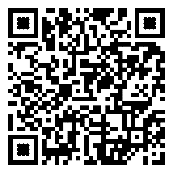 Программа «ОТ РОЖДЕНИЯ ДО ШКОЛЫ» / Содержательный раздел: воспитание и обучение детей младенческого и раннего возраста / Содержание образовательной деятельности с детьми от 2 месяцев до 1 года (младенческая группа)  / Возрастные особенности развития детей  от 2 месяцев до 1 годаХарактеристики особенностей развития детей  1–2 лет (первая группа раннего возраста)  Программа «ОТ РОЖДЕНИЯ ДО ШКОЛЫ» / Содержательный раздел: воспитание и обучение детей младенческого и раннего возраста / Содержание образовательной деятельности с детьми 1–2 лет (первая группа раннего возраста) / Возрастные особенности развития детей  1–2 летХарактеристики особенностей развития детей  2-3 лет (вторая группа раннего возраста) 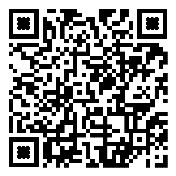 Программа «ОТ РОЖДЕНИЯ ДО ШКОЛЫ» / Содержательный раздел: воспитание и обучение детей младенческого и раннего возраста / Содержание образовательной деятельности с детьми 2-3 лет (вторая группа раннего возраста) / Возрастные особенности развития детей  2-3 летХарактеристики особенностей развития детей  3–4 лет (младшая группа)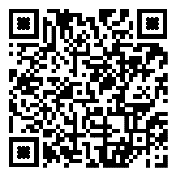 Программа «ОТ РОЖДЕНИЯ ДО ШКОЛЫ» / Содержательный раздел: воспитание и обучение детей дошкольного возраста / Содержание образовательной деятельности с детьми 3-4 лет (младшая группа) / Возрастные особенности развития детей 3–4 летХарактеристики особенностей развития детей 4-5 лет (средняя группа) 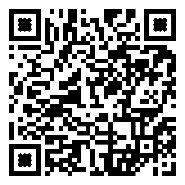 Программа «ОТ РОЖДЕНИЯ ДО ШКОЛЫ» / Содержательный раздел: воспитание и обучение детей дошкольного возраста / Содержание образовательной деятельности с детьми 4-5 лет (средняя группа) / Возрастные особенности развития детей 4-5 лет Характеристики особенностей развития детей  5-6 лет (старшая группа) 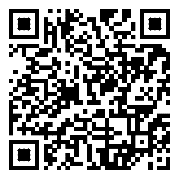 Программа «ОТ РОЖДЕНИЯ ДО ШКОЛЫ» / Содержательный раздел: воспитание и обучение детей дошкольного возраста / Содержание образовательной деятельности с детьми 5-6 лет (старшая группа) / Возрастные особенности развития детей 5-6 лет Характеристики особенностей развития детей 6-7 лет (подготовительная к школе группа) 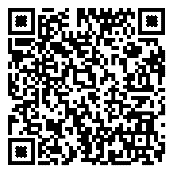 Программа «ОТ РОЖДЕНИЯ ДО ШКОЛЫ» / Содержательный раздел: воспитание и обучение детей дошкольного возраста / Содержание образовательной деятельности с детьми 6-7 лет (подготовительная к школе группа) / Возрастные особенности развития детей 6-7 лет ФОП ДО/ппВозрастQRкодДополнения из  программы 
«ОТ РОЖДЕНИЯ ДО ШКОЛЫ»15.1в младенческом возрасте,к одному годуНет значимых добавлений15.2в раннем возрасте,к трем годамРазвиваются основные движения, особенно ходьба:Ходит долго, не присаживаясь, меняет положение (приседает, наклоняется).Ходит по ограниченной поверхности (ширина 15–20 см), приподнятой над полом на 15–20 см.Перешагивает через препятствия приставным и чередующимся шагом.Развивается самостоятельность, навыки самообслуживания:Самостоятельно ложкой ест густую и жидкую пищу.Раздевается с небольшой помощью взрослого (снимает ботинки, шапку).Надевает некоторые предметы одежды (ботинки, шапку).Происходит скачок в развитии речи:Быстро расширяется запас понимаемых слов, активный словарь расширяется до 200-300 слов.Начинает использовать вместо облегченных слов (би-би) полные (машина).В игре обозначает свои действия словами и двухсловными предложениями.Понимает несложный рассказ по сюжетной картинке, отвечает на вопрос «где?».Понимает короткий рассказ взрослого (без показа) о событиях, уже имевших место в его опыте.При общении со взрослым пользуется трехсловными предложениями, употребляя прилагательные и местоимения. Речь малыша становится основным средством общения со взрослыми..В сенсорном развитии:Обобщает предметы по существенным признакам (цвет, форма, величина):Различает контрастные по величине предметы (типа куб) с разницей в 2 см.Ориентируется в трех контрастных формах предметов (шар, куб, кирпичик).Подбирает (по образцу и слову взрослого) три контрастных цвета.Воспроизводит несложные сюжетные постройки («ворота», «скамейка», «дом»).В игре:Воспроизводит в игре разученные действия (например, кормит куклу).Отображает в игре отдельные, наиболее часто наблюдаемые действия.Воспроизводит ряд последовательных действий (начало сюжетной игры).Начинает осваивать правила  поведения в группе (играть рядом, не мешая другим, помогать, если это понятно и не сложно).15.3в дошкольном возрасте:в дошкольном возрасте:15.3.1к четырем годамВ личностном развитии:Учится придерживаться игровых правил в совместных играх, общаться спокойно, без крика. Учится адекватно реагировать на замечания и предложения взрослого. В развитии пространственно-временных временных представлений:понимает смысл обозначений: вверху — внизу, впереди — сзади, слева — справа, на, над — под, верхняя — нижняя (полоска).понимает смысл слов: «утро», «вечер», «день», «ночь»...15.3.2к пяти годамОбраз Я, развитие личности ребенка:имеет элементарные представления о себе (ФИО, возраст, гендерные представления, ведет себя в соответствии со своим возрастом и полом):.проявляет положительную самооценку, уверенность в себе, стремление «быть хорошим» самооценкой.проявляет личностное отношение к соблюдению (нарушению) моральных норм, стремление к справедливости, способен испытывать чувство стыда при неблаговидных поступках. проявляет инициативу и самостоятельность в организации знакомых игр с небольшой группой детей. проявляет инициативу в оказании помощи товарищам, взрослым.умеет планировать последовательность действий.Регуляторное развитие. К концу года ребенок может: Вежливо выражать свою просьбу, благодарить за оказанную услугу. Подождать, пока взрослый занят.Самостоятельно находить интересное для себя занятие. Разделять игровые и реальные взаимодействия.Планировать последовательность действий.Удерживать в памяти несложное условие при выполнении каких-либо действий.В конструировании:создает постройки по заданной схеме, чертежу.конструирует по собственному замыслу.15.3.3к шести годамОбраз Я, мотивационные (личностные) образовательные результаты. К концу года у детей сформированы: Первичные представления о себе (знают свое имя и фамилию, возраст, пол, свои интересы — чем нравится или не нравится заниматься, что любят и пр.).Положительная самооценка, уверенность в себе, в своих возможностях, умение проявлять инициативу и творчество в детских видах деятельности.Стремление к справедливости, понимание того, что надо заботиться о младших, помогать им, защищать тех, кто слабее, желание «быть хорошим», способность откликаться на переживания близких взрослых, детей.Уважение и чувство принадлежности к своей семье (знает имена и отчества родителей, имеет представления о том, где они работают, как важен для общества их труд, о семейных праздниках, имеет постоянные обязанности по дому).Уважительное отношение к сверстникам своего и противоположного пола, к людям других культур и национальностей.Представления о родном крае (может рассказать о своем родном городе (поселке, селе), о некоторых достопримечательностях; умение назвать улицу, на которой живет).Любовь и интерес к родной стране, понимание того, что Российская Федерация (Россия) — огромная многонациональная страна; что Москва — столица нашей Родины, первичные представления о государственных символах — флаге, гербе, гимне.Интерес и уважение к истории России, представления о подвигах наших предков, о Великой Отечественной войне, о Дне Победы.Элементарные представления о сути основных государственных праздников — День Победы, День защитника Отечества, 8 Марта, День космонавтики, Новый год.Когнитивное развитие: К концу года у детей формируетсяУмение использовать различные источники информации (кино, литература, экскурсии и др.).Способность понимать поставленную задачу (что нужно делать), способы ее достижения (как делать).Элементарные умения читать (понимать) и составлять схемы, модели и алгоритмы собственной деятельности.Способность рассуждать и давать адекватные причинные объяснения, когда анализируемые отношения не выходят за пределы наглядного опыта.Коммуникативное развитие. К концу года у детей проявляются: Умение поддерживать беседу, высказывать свою точку зрения, согласие или несогласие с ответом товарища. Умение аргументированно и доброжелательно оценивать ответ, высказывание сверстника.Такие качества, как сочувствие, отзывчивость, внимательное отношение к окружающим (взрослым и сверстникам), умение проявлять заботу, с благодарностью относиться к помощи и знакам внимания.Умение дружески взаимодействовать с другими детьми; сообща играть, трудиться, заниматься; желание помогать друг другу, самостоятельно находить общие интересные занятия.Чувство сопричастности к детско-взрослому сообществу детского сада, желание быть полезным членом коллектива.Желание активно участвовать в мероприятиях, которые проводятся в детском саду (спектакли, спортивные праздники, подготовка выставок детских работ).Регуляторное развитие. К концу года дети могут: Самостоятельно находить интересное для себя занятие.Проявлять осознанное отношение к выполнению общепринятых норм и правил.Самостоятельно или с помощью взрослого правильно оценивать свои поступки и поступки сверстников.Проявлять настойчивость, целеустремленность в достижении конечного результата, способность сосредоточенно действовать в течение 15–25 минут.15.4на этапе завершения освоения Программы (к концу дошкольного возраста)Образ Я, мотивационные (личностные) образовательные результаты. К концу года у детей формируются: Положительная самооценка, уверенность в себе, в своих возможностях, умение проявлять инициативу и творчество в детских видах деятельности, нацеленность на дальнейшее обучение.Предпосылки осознанного отношения к своему будущему (к своему образованию, здоровью, деятельности, достижениям), стремление быть полезным обществу.Стремление к справедливости, умение справедливо оценивать свои поступки и поступки сверстников, умение в своих действиях руководствоваться не сиюминутными желаниями и потребностями, а требованиями со стороны взрослых и первичными ценностными представлениями о том, «что такое хорошо и что такое плохо». Уважительное отношение к окружающим, умение проявлять заботу, помогать тем, кто в этом нуждается (малышам, пожилым, более слабым и пр.), способность откликаться на переживания других людей.Уважительное отношение к сверстникам своего и противоположного пола, к людям других культур и национальностей.Уважительное отношение и чувство принадлежности к своей семье (имеет некоторые представления об истории семьи в контексте истории родной страны, гордится воинскими и трудовыми наградами дедушек, бабушек, родителей, проявляет интерес к профессиям родителей).Любовь и интерес к малой родине (желание, чтобы родной край становился все лучше).Патриотические чувства, любовь к Родине, гордость за ее достижения, уважение к государственным символам, представления о нашей Родине — России как о многонациональной стране, где мирно живут люди разных национальностей, культур и обычаев.Интерес и уважение к истории России, представления о подвигах наших предков, о Великой Отечественной войне, о Дне Победы, уважение к защитникам Отечества, к памяти павших бойцов.Когнитивное развитие. К концу года у детей формируются:Умение действовать в соответствии с предлагаемым алгоритмом; ставить цель, составлять собственный алгоритм; обнаруживать несоответствие результата и цели; корректировать свою деятельность; способность самостоятельно составлять модели и использовать их в познавательно-исследовательской деятельности.Предпосылки учебной деятельности, навык живого, заинтересованного участия в образовательном процессе, умение применять усвоенные знания и способы деятельности для решения новых задач (проблем), поставленных как взрослым, так и ими самими.Коммуникативное развитие. К концу года у детей проявляются: Конструктивные способы взаимодействия с детьми и взрослыми (договариваться, обмениваться предметами, информацией; распределять действия при сотрудничестве).Уважительное отношение и чувство принадлежности к сообществу детей и взрослых в детском саду, интерес к общегрупповым (общесадовским) событиям и проблемам; желание участвовать в жизни дошкольного учреждения (праздники, спектакли, проекты, соревнования и т. п.); способность к совместному обсуждению. Доброжелательность, готовность выручить сверстника; умение считаться с интересами и мнением товарищей, умение слушать собеседника, не перебивать, спокойно отстаивать свое мнение, справедливо решать споры: способность формировать отношения, основанные на сотрудничестве и взаимопомощи.Регуляторное развитие. К концу года дети могут: Проявлять организованность, дисциплинированность; умение ограничивать свои желания, выполнять установленные нормы поведения, в том  числе выполнять совместно установленные правила группы, понимание своих обязанностей в связи с подготовкой к школе.Проявлять самостоятельность, целенаправленность, умение планировать свои действия, направленные на достижение конкретной цели, стремление доводить начатое дело до конца. Совместно со сверстниками заниматься выбранным делом, договариваться, планировать,  обсуждать и реализовывать планы, проявлять организаторские способности и инициативу.В играх с правилами договариваться со сверстниками об очередности ходов, выборе карт, схем; проявлять терпимость и доброжелательность в игре с другими детьми.Авторы1  Управление и организация работы ДОО.Под редакцией Н. Е. Вераксы, Т. С. Комаровой, Э. М. Дорофеевой ОТ РОЖДЕНИЯ ДО ШКОЛЫ. Инновационная программа дошкольного образования (6-ое издание). ФГОСПод редакцией Н. Е. Вераксы, Т. С. Комаровой, Э. М. ДорофеевойРабочая программа воспитания "ОТ РОЖДЕНИЯ ДО ШКОЛЫ"Под редакцией Н. Е. Вераксы, Т. С. Комаровой, Э. М. ДорофеевойПрограмма обучения и воспитания детей от рождение до 1 года. Под редакцией Н. Е. Вераксы, Т. С. Комаровой, Э. М. ДорофеевойПрограмма обучения и воспитания детей 1-2 летПод редакцией Н. Е. Вераксы, Т. С. Комаровой, Э. М. ДорофеевойПрограмма обучения и воспитания детей 2-3 летПод редакцией Н. Е. Вераксы, Т. С. Комаровой, Э. М. ДорофеевойПрограмма обучения и воспитания детей 3-4 летПод редакцией Н. Е. Вераксы, Т. С. Комаровой, Э. М. ДорофеевойПрограмма обучения и воспитания детей  4-5 летПод редакцией Н. Е. Вераксы, Т. С. Комаровой, Э. М. ДорофеевойПрограмма обучения и воспитания детей  5-6 летПод редакцией Н. Е. Вераксы, Т. С. Комаровой, Э. М. ДорофеевойПрограмма обучения и воспитания детей 6-7 летБелолуцкая А. К., Денисенкова  Н. С., Короткова Ю. А., Смирнова Е. О., Титова Н. И., Шиян И. Е., Шиян О. А.Современный детский сад: Универсальные целевые ориентиры дошкольного образования. ФГОСШиян О. А.Современный детский сад. Каким он должен быть. ФГОСФОП ДО, пп/ Возраст/группаQR -код18.1от 2 месяцев до 1 года/ младенческая группа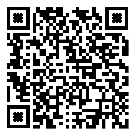 18.21-2 года/группа раннего возраста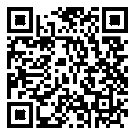 18.32-3 года/ 1 младшая группа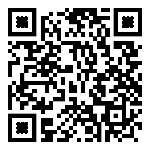 18.43-4 года/ 2 младшая группа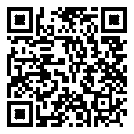 18.54-5 лет / средняя группа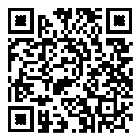 18.65-6 лет/ старшая группа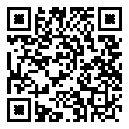 18.76-7 лет / подготовительная группа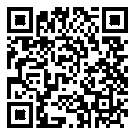 18.8решение совокупных задач воспитания 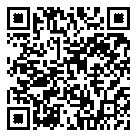 ФОП ДО, пп/ Возраст/группаQR -код19.1от 2 месяцев до 1 года/ младенческая группа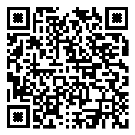 19.21-2 года/группа раннего возраста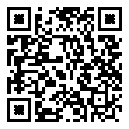 19.32-3 года/ 1 младшая группа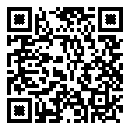 19.43-4 года/ 2 младшая группа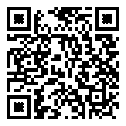 19.54-5 лет / средняя группа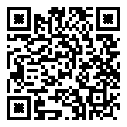 19.65-6 лет/ старшая группа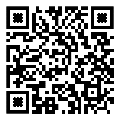 19.76-7 лет / подготовительная группа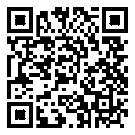 19.8решение совокупных задач воспитания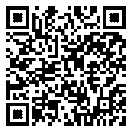 ФОП ДО, пп/ Возраст/группаQR -код20.1от 2 месяцев до 1 года/ младенческая группа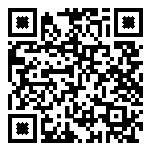 20.21-2 года/группа раннего возраста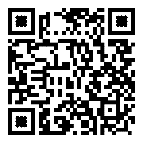 20.32-3 года/ 1 младшая группа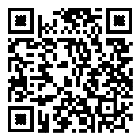 20.43-4 года/ 2 младшая группа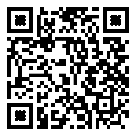 20.54-5 лет / средняя группа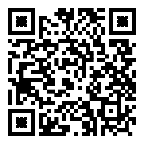 20.65-6 лет/ старшая группа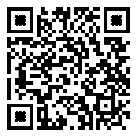 20.76-7 лет / подготовительная группа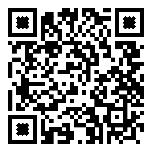 20.8решение совокупных задач воспитания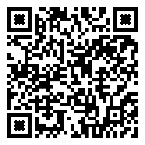 ФОП ДО, пп/ Возраст/группаQR -код21.1от 2 месяцев до 1 года/ младенческая группа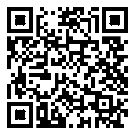 21.21-2 года/группа раннего возраста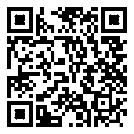 21.32-3 года/ 1 младшая группа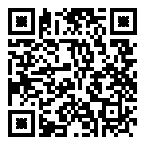 21.43-4 года/ 2 младшая группа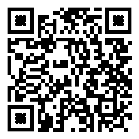 21.54-5 лет / средняя группа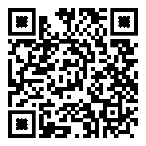 21.65-6 лет/ старшая группа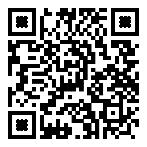 21.76-7 лет / подготовительная группа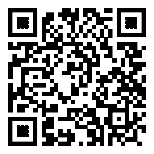 21.8решение совокупных задач воспитания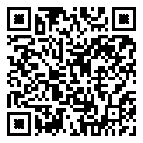 ФОП ДО, пп/ Возраст/группаQR -код22.1от 2 месяцев до 1 года/ младенческая группа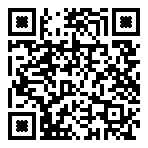 22.21-2 года/группа раннего возраста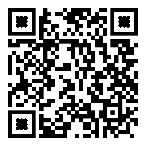 22.32-3 года/ 1 младшая группа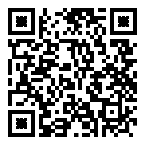 22.43-4 года/ 2 младшая группа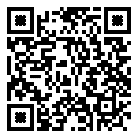 22.54-5 лет / средняя группа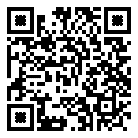 22.65-6 лет/ старшая группа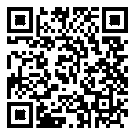 22.76-7 лет / подготовительная группа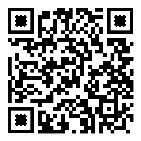 22.8решение совокупных задач воспитания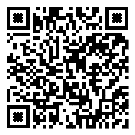 №п/пОбразовательнаяобластьОсновные задачи1Социально- коммуникативное развитиеВоспитывать у детей старшего дошкольного возраста чувство любви и привязанности к малой родине, родному дому, проявлением на этой основе ценностных идеалов, гуманных чувств, нравственных отношений к окружающему миру и сверстникам.Использовать знания о родном крае в игровой деятельности. Вызывать интерес и уважительное отношение к культуре и традициям Тюменского края, стремление сохранять национальные ценности2Познавательное развитиеПриобщать детей к истории Тюменского края.  Формировать представления о традиционной культуре родного края через ознакомление с предметным окружением, социальным миром, миром природы3Речевое развитиеРазвивать все компоненты речи через знакомство с культурой Тюменского края4Художественно - эстетическое развитиеПриобщать детей к музыкальному творчеству родного края; воспитывать любовь в родной земле через слушание музыки, разучивание песен, хороводов, традиций Тюменского края.Формировать практические умения по приобщению детей старшего дошкольного возраста к различным народным декоративно-прикладным видам деятельности5Физическое развитиеРазвивать эмоциональную свободу, физическую выносливость, смекалку, ловкость через традиционные игры и забавы Тюменского краяСсылка на ФОП Ссылка на программу «ОТ РОЖДЕНИЯ ДО ШКОЛЫ»Значимые дополнения, расширяющие ФОПФОП ДО, п. 24 «Особенности образовательной деятельности разных видов и культурных практик»Программа «ОТ РОЖДЕНИЯ ДО ШКОЛЫ» / Описание форм, способов, методов и средств реализации Программы / воспитание и обучение в режимных моментахОписание особенностей образовательной деятельности разных видов и культурных практик в процессе режимных моментовФОП ДО, п. 24 «Особенности образовательной деятельности разных видов и культурных практик»Программа «ОТ РОЖДЕНИЯ ДО ШКОЛЫ» / Описание форм, способов, методов и средств реализации Программы / воспитание и обучение в процессе детской деятельностиОписание особенностей образовательной деятельности разных видов и культурных практик в процессе в процессе разнообразных видов детской деятельностип.24.10. Образовательная деятельность, осуществляемая в утренний отрезок времени, может включать:п.24.10. Образовательная деятельность, осуществляемая в утренний отрезок времени, может включать:п.24.10. Образовательная деятельность, осуществляемая в утренний отрезок времени, может включать:игровые ситуации, индивидуальные игры и игры небольшими подгруппами (сюжетно-ролевые, режиссерские, дидактические, подвижные, музыкальные и другие)игровые ситуации, индивидуальные игры и игры небольшими подгруппами (сюжетно-ролевые, режиссерские, дидактические, подвижные, музыкальные и другие)игровые ситуации, индивидуальные игры и игры небольшими подгруппами (сюжетно-ролевые, режиссерские, дидактические, подвижные, музыкальные и другие)беседы с детьми по их интересам, развивающее общение педагога с детьми (в том числе в форме утреннего и вечернего круга), рассматривание картин, иллюстрацийбеседы с детьми по их интересам, развивающее общение педагога с детьми (в том числе в форме утреннего и вечернего круга), рассматривание картин, иллюстрацийбеседы с детьми по их интересам, развивающее общение педагога с детьми (в том числе в форме утреннего и вечернего круга), рассматривание картин, иллюстрацийпрактические, проблемные ситуации, упражнения (по освоению культурно гигиенических навыков и культуры здоровья, правил и норм поведения и другие)практические, проблемные ситуации, упражнения (по освоению культурно гигиенических навыков и культуры здоровья, правил и норм поведения и другие)практические, проблемные ситуации, упражнения (по освоению культурно гигиенических навыков и культуры здоровья, правил и норм поведения и другие)наблюдения за объектами и явлениями природы, трудом взрослых;наблюдения за объектами и явлениями природы, трудом взрослых;наблюдения за объектами и явлениями природы, трудом взрослых;трудовые поручения и дежурства (сервировка стола к приему пищи, уход за комнатными растениями и другое)трудовые поручения и дежурства (сервировка стола к приему пищи, уход за комнатными растениями и другое)трудовые поручения и дежурства (сервировка стола к приему пищи, уход за комнатными растениями и другое)индивидуальную работу с детьми в соответствии с задачами разных образовательных областейиндивидуальную работу с детьми в соответствии с задачами разных образовательных областейиндивидуальную работу с детьми в соответствии с задачами разных образовательных областейпродуктивную деятельность детей по интересам детей (рисование, конструирование, лепка и другое)продуктивную деятельность детей по интересам детей (рисование, конструирование, лепка и другое)продуктивную деятельность детей по интересам детей (рисование, конструирование, лепка и другое)оздоровительные и закаливающие процедуры, здоровьесберегающие мероприятия, двигательную деятельность (подвижные игры, гимнастика и другое).оздоровительные и закаливающие процедуры, здоровьесберегающие мероприятия, двигательную деятельность (подвижные игры, гимнастика и другое).оздоровительные и закаливающие процедуры, здоровьесберегающие мероприятия, двигательную деятельность (подвижные игры, гимнастика и другое).п.24.12. Занятие рассматривается как дело, занимательное и интересное детям, развивающее их; как деятельность, направленная на освоение детьми одной или нескольких образовательных областей, или их интеграцию с использованием разнообразных форм и методов работы, выбор которых осуществляется педагогам самостоятельно. п.24.12. Занятие рассматривается как дело, занимательное и интересное детям, развивающее их; как деятельность, направленная на освоение детьми одной или нескольких образовательных областей, или их интеграцию с использованием разнообразных форм и методов работы, выбор которых осуществляется педагогам самостоятельно. п.24.12. Занятие рассматривается как дело, занимательное и интересное детям, развивающее их; как деятельность, направленная на освоение детьми одной или нескольких образовательных областей, или их интеграцию с использованием разнообразных форм и методов работы, выбор которых осуществляется педагогам самостоятельно. Занятие является формой организации обучения, наряду: Занятие является формой организации обучения, наряду: с  экскурсиями, 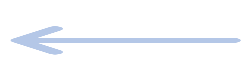 дидактическими играми, играми-путешествиями и другими. Занятие может проводиться в виде: Занятие может проводиться в виде: образовательных ситуаций, тематических событий;проектной деятельности;проблемно-обучающих ситуаций, интегрирующих содержание образовательных областей;творческих и исследовательских проектов и так далее.В рамках отведенного времени педагог может организовывать образовательную деятельность с учетом: В рамках отведенного времени педагог может организовывать образовательную деятельность с учетом: интересов детей, желаний детей, образовательных потребностей детей, Включение детей дошкольного возраста в процесс: Включение детей дошкольного возраста в процесс: сотворчества,содействия, сопереживания.п.24.14. Введение термина "занятие" не означает регламентацию процесса. Термин фиксирует форму организации образовательной деятельности. Содержание и педагогически обоснованную методику проведения занятий педагог может выбирать самостоятельно.п.24.14. Введение термина "занятие" не означает регламентацию процесса. Термин фиксирует форму организации образовательной деятельности. Содержание и педагогически обоснованную методику проведения занятий педагог может выбирать самостоятельно.п.24.14. Введение термина "занятие" не означает регламентацию процесса. Термин фиксирует форму организации образовательной деятельности. Содержание и педагогически обоснованную методику проведения занятий педагог может выбирать самостоятельно.п.24.15. Образовательная деятельность, осуществляемая во время прогулки, включает:наблюдения за объектами и явлениями природы, направленные на установление разнообразных связей и зависимостей в природе, воспитание отношения к ней;подвижные игры и спортивные упражнения, направленные на оптимизацию режима двигательной активности и укрепление здоровья детей;экспериментирование с объектами неживой природы;сюжетно-ролевые и конструктивные игры (с песком, со снегом, с природным материалом);элементарную трудовую деятельность детей на участке ДОО;свободное общение педагога с детьми, индивидуальную работу;проведение спортивных праздников (при необходимости).наблюдения за объектами и явлениями природы, направленные на установление разнообразных связей и зависимостей в природе, воспитание отношения к ней;подвижные игры и спортивные упражнения, направленные на оптимизацию режима двигательной активности и укрепление здоровья детей;экспериментирование с объектами неживой природы;сюжетно-ролевые и конструктивные игры (с песком, со снегом, с природным материалом);элементарную трудовую деятельность детей на участке ДОО;свободное общение педагога с детьми, индивидуальную работу;проведение спортивных праздников (при необходимости).п.24.16. Образовательная деятельность, осуществляемая во вторую половину дня, может включать:элементарную трудовую деятельность детей (уборка групповой комнаты; ремонт книг, настольно-печатных игр; стирка кукольного белья; изготовление игрушек-самоделок для игр малышей);проведение зрелищных мероприятий, развлечений, праздников (кукольный, настольный, теневой театры, игры-драматизации; концерты; спортивные, музыкальные и литературные досуги и другое);игровые ситуации, индивидуальные игры и игры небольшими подгруппами (сюжетно-ролевые, режиссерские, дидактические, подвижные, музыкальные и другие);опыты и эксперименты, практико-ориентированные проекты, коллекционирование и другое;чтение художественной литературы, прослушивание аудиозаписей лучших образов чтения, рассматривание иллюстраций, просмотр мультфильмов и так далее;слушание и исполнение музыкальных произведений, музыкально-ритмические движения, музыкальные игры и импровизации;организация и (или) посещение выставок детского творчества, изобразительного искусства, мастерских; просмотр репродукций картин классиков и современных художников и другого;индивидуальную работу по всем видам деятельности и образовательным областям;работу с родителями (законными представителями).элементарную трудовую деятельность детей (уборка групповой комнаты; ремонт книг, настольно-печатных игр; стирка кукольного белья; изготовление игрушек-самоделок для игр малышей);проведение зрелищных мероприятий, развлечений, праздников (кукольный, настольный, теневой театры, игры-драматизации; концерты; спортивные, музыкальные и литературные досуги и другое);игровые ситуации, индивидуальные игры и игры небольшими подгруппами (сюжетно-ролевые, режиссерские, дидактические, подвижные, музыкальные и другие);опыты и эксперименты, практико-ориентированные проекты, коллекционирование и другое;чтение художественной литературы, прослушивание аудиозаписей лучших образов чтения, рассматривание иллюстраций, просмотр мультфильмов и так далее;слушание и исполнение музыкальных произведений, музыкально-ритмические движения, музыкальные игры и импровизации;организация и (или) посещение выставок детского творчества, изобразительного искусства, мастерских; просмотр репродукций картин классиков и современных художников и другого;индивидуальную работу по всем видам деятельности и образовательным областям;работу с родителями (законными представителями).Для организации самостоятельной деятельности детей в группе создаются различные центры активности игровой, литературный, спортивный, творчества, познания и др.игровой, литературный, спортивный, творчества, познания и др.Самостоятельная деятельность предполагает самостоятельный выбор ребенком ее содержания, времени, партнеров. Педагог может направлять и поддерживать свободную самостоятельную деятельность детей (создавать проблемно-игровые ситуации, ситуации общения, поддерживать познавательные интересы детей, изменять предметно-развивающую среду и другое).Самостоятельная деятельность предполагает самостоятельный выбор ребенком ее содержания, времени, партнеров. Педагог может направлять и поддерживать свободную самостоятельную деятельность детей (создавать проблемно-игровые ситуации, ситуации общения, поддерживать познавательные интересы детей, изменять предметно-развивающую среду и другое).Самостоятельная деятельность предполагает самостоятельный выбор ребенком ее содержания, времени, партнеров. Педагог может направлять и поддерживать свободную самостоятельную деятельность детей (создавать проблемно-игровые ситуации, ситуации общения, поддерживать познавательные интересы детей, изменять предметно-развивающую среду и другое).К культурным практикам относят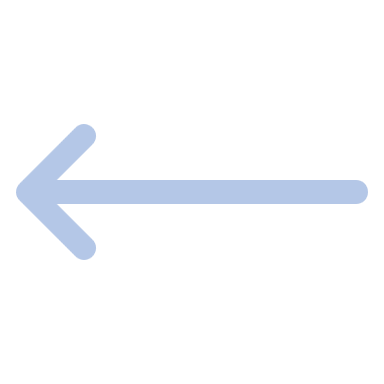 игровую, продуктивную, познавательно-исследовательскую, коммуникативную,чтение художественной литературы.24.21. Тематику культурных практик педагогу помогают определить детские вопросы, проявленный интерес к явлениям окружающей действительности или предметам, значимые события, неожиданные явления, художественная литература и другое.24.21. Тематику культурных практик педагогу помогают определить детские вопросы, проявленный интерес к явлениям окружающей действительности или предметам, значимые события, неожиданные явления, художественная литература и другое.Коррекция / развитие коммуникативной, личностной, эмоционально-волевой сфер, познавательных процессовКоррекция / развитие коммуникативной, личностной, эмоционально-волевой сфер, познавательных процессовКоррекция / развитие коммуникативной, личностной, эмоционально-волевой сфер, познавательных процессов«Сказкотерапия»Целенаправленное использование сказок в психологической, психокоррекционной, психотерапевтической работеЦеленаправленное использование сказок в психологической, психокоррекционной, психотерапевтической работе«Психогимнастика	в детском саду» Е. А. АлябьевойКурс специальных занятий (этюдов, игр, упражнений, направленных на развитие и коррекцию различных сторон психики ребенка (как его познавательной, так и эмоционально-личностной сферы).Курс специальных занятий (этюдов, игр, упражнений, направленных на развитие и коррекцию различных сторон психики ребенка (как его познавательной, так и эмоционально-личностной сферы).Игровые мини-тренингиПроводятся	в	соответствии	с	программой «Синдром дефицита внимания с гиперреактивностью» А. Л. СиротюкПроводятся	в	соответствии	с	программой «Синдром дефицита внимания с гиперреактивностью» А. Л. СиротюкПсихогимнастикаЭтюды, психомышечные упражнения, пальчиковая гимнастика с речитативомЭтюды, психомышечные упражнения, пальчиковая гимнастика с речитативомИгры с разными материаламиС использованием бумаги, крупы, воды и пескаС использованием бумаги, крупы, воды и пескаРастяжкиУпражнения	на	расслабление - напряжение	Упражнения	на	расслабление - напряжение	Релаксация Аутотренинг с использованием стихов, записи звуков природы, классической музыкиАутотренинг с использованием стихов, записи звуков природы, классической музыкиДыхательная гимнастикаУпражнения на дыхание Упражнения на дыхание Гимнастика для глазГлазодвигательные упражненияГлазодвигательные упражненияСнижение тревожностиСнижение тревожностиСнижение тревожностиПриветствие «Улыбка»; упражнение «Клубочек» для обеспечения выбора темы для рассказа (например, моя любимая игрушка…); упражнения «Комплименты», «Пересядьте те, кто…», «Мне   понравилось   как   ты   сегодня…»,   игра   с   мячом   «Добрые   слова», «Волшебный стул»; упражнения «Неопределенные фигуры», «Закончи предложение» и др.Приветствие «Улыбка»; упражнение «Клубочек» для обеспечения выбора темы для рассказа (например, моя любимая игрушка…); упражнения «Комплименты», «Пересядьте те, кто…», «Мне   понравилось   как   ты   сегодня…»,   игра   с   мячом   «Добрые   слова», «Волшебный стул»; упражнения «Неопределенные фигуры», «Закончи предложение» и др.Приветствие «Улыбка»; упражнение «Клубочек» для обеспечения выбора темы для рассказа (например, моя любимая игрушка…); упражнения «Комплименты», «Пересядьте те, кто…», «Мне   понравилось   как   ты   сегодня…»,   игра   с   мячом   «Добрые   слова», «Волшебный стул»; упражнения «Неопределенные фигуры», «Закончи предложение» и др.Создание условий для успешной социализации, оптимизация межличностного взаимодействия с взрослыми и сверстникамиСоздание условий для успешной социализации, оптимизация межличностного взаимодействия с взрослыми и сверстникамиСоздание условий для успешной социализации, оптимизация межличностного взаимодействия с взрослыми и сверстникамиСоциально-коммуникативное развитие в режимных моментахРитуалы и традиции, символика группы, правила группы, тематические дни,	условные сигналы, социальные дистанцииРитуалы и традиции, символика группы, правила группы, тематические дни,	условные сигналы, социальные дистанцииСоциально-коммуникативное развитие в игровой деятельностиСюжетно-ролевая играСюжетно-ролевая играСоциально-коммуникативное развитие в игровой деятельностиКоммуникативные игры, в ходе которых для выполнения игрового действия организуется речевой, тактильный или  иной контакт взрослого с ребенком, детей между собой (игры различной степени подвижности, хороводные игры,  словесные и ролевые игры)Коммуникативные игры, в ходе которых для выполнения игрового действия организуется речевой, тактильный или  иной контакт взрослого с ребенком, детей между собой (игры различной степени подвижности, хороводные игры,  словесные и ролевые игры)Социально-коммуникативное развитие в игровой деятельностиИгры с правилами (ребенок запоминает правила, действует в соответствии с ними, контролируя свои действия и действия сверстников, учится эмоционально приемлемо оценивать результат игры, принимать успех и неудачу. В таких играх активно формируется адекватная самооценка, развиваются различные социальные представления).Игры с правилами (ребенок запоминает правила, действует в соответствии с ними, контролируя свои действия и действия сверстников, учится эмоционально приемлемо оценивать результат игры, принимать успех и неудачу. В таких играх активно формируется адекватная самооценка, развиваются различные социальные представления).Воспитание основ безопасного поведения у дошкольников как одно из направленийсоциально-коммуникативного развитияФормирование у дошкольников основ	безопасного  поведения в быту, социуме, природеФормирование у дошкольников основ	безопасного  поведения в быту, социуме, природеПравовое воспитание    дошкольникаНравственно-правовое воспитание, как база для усвоения прав и нравственные нормы социальных взаимоотношений между людьми в обществе, ставшие личностным убеждением, жизненной привычкой человека.Нравственно-правовое воспитание, как база для усвоения прав и нравственные нормы социальных взаимоотношений между людьми в обществе, ставшие личностным убеждением, жизненной привычкой человека.Трудовое воспитание дошкольникаФормирование позитивных установок к различным видам труда и творчества:представление о труде взрослых;ручной (художественный) труд;труд в природе;дежурство;хозяйственно-бытовой труд;самообслуживание;взаимодействие	с	семьей	в	процессе	трудового воспитания.Формирование позитивных установок к различным видам труда и творчества:представление о труде взрослых;ручной (художественный) труд;труд в природе;дежурство;хозяйственно-бытовой труд;самообслуживание;взаимодействие	с	семьей	в	процессе	трудового воспитания.Помощь в разрешении поведенческих проблемПомощь в разрешении поведенческих проблемПомощь в разрешении поведенческих проблемКоррекция сенсорно-двигательных стереотипий (крутится вокруг своей оси)Коррекция сенсорно-двигательных стереотипий (крутится вокруг своей оси)Переключение. Стереотипию прерывают,    предлагают  ребенку другую знакомую, не вызывающую негативизма деятельность (сортировка предметов, нанизывание бусин на шнурок с наконечником, собирание   пазлов)Коррекция пассивного поведения (лежит на полу)Коррекция пассивного поведения (лежит на полу)Избегание неприятного. Проблемное поведение прерывают, переключают внимание ребенка на другие действия  (интересную для ребенка деятельность)Коррекция плачаКоррекция плачаИзбегание неприятного (внутренний дискомфорт).Переключение ребенка на интересную для него деятельность.Коррекция эмоционально-аффективных стереотипийКоррекция эмоционально-аффективных стереотипийАутостимуляция. Повторяющиеся эпизоды крика заменяют прослушиванием музыки.Коррекция двигательных стереотипий (пробежки, прыжки)Коррекция двигательных стереотипий (пробежки, прыжки)Аутостимуляция. Переключение. Стереотипию прерывают, предлагают ребенку другую знакомую, не вызывающую негативизма деятельность (сортировка круп, нанизывание бусин на шнурок с наконечником)Коррекция агрессии, самоагрессии и аффективныхвспышек.Коррекция агрессии, самоагрессии и аффективныхвспышек.Избегание неприятного. Проблемное поведение прерывают, переключают внимание ребенка на другие действия (выйти из помещения, пройти по коридору, умыться)Коррекция неадекватного визга Коррекция неадекватного визга Избегание неприятного (внутренний дискомфорт).Тайм-аут (переход в другое помещение). Переключение  ребенка на интересную для неё деятельность.Коррекция гиперактивного поведения (убегание, бросание стульев «проверка» чужих пакетов)Коррекция гиперактивного поведения (убегание, бросание стульев «проверка» чужих пакетов)Поощрение и похвала за хорошее поведение. Упражнения на телесный контакт. Включение двигательной активности. Пальчиковая гимнастика.Коррекция чрезмерной двигательной активности на уроке (движения по классу, доставание из шкафов игр,хватание чужих предметов)Коррекция чрезмерной двигательной активности на уроке (движения по классу, доставание из шкафов игр,хватание чужих предметов)Игротерапия. Включение в игру. Игры и упражнения на преодоление двигательного автоматизма. Дыхательные упражнения (игры с мыльными пузырями).Коррекция импульсивного поведения (ведет себя, как заведенный; бегает больше,чем ходит)Коррекция импульсивного поведения (ведет себя, как заведенный; бегает больше,чем ходит)Сглаживание напряжения игровыми приемами. Следование за интересом ребенка.Включение	упражнений	с	элементами мышечной  релаксации. Взаимодействие со сверстниками.Коррекция нежелательного поведения (разговаривает во время занятия)Коррекция нежелательного поведения (разговаривает во время занятия)Заинтересованность. Использование визуальных стимулов. Отвлечение внимания. Зрительный контакт. Становиться рядом. Говорить тихим голосом. Попросить об одолжении. Изменить деятельность. Поощрение. Заинтересованность в начатом задании.Коррекция нежелательного поведения (ходит по группе, выбирает игры во время занятия)Коррекция нежелательного поведения (ходит по группе, выбирает игры во время занятия)Активизировать интерес ребенка. Лишение права пользоваться пособиями, не относящимися к теме занятия. Подчеркивание любых улучшений в поведении. Положительное подкрепление результатов.КРО. Коррекционно-развивающее обучениеАрхипова Е. Ф.КРО. Логопедическая помощь детям первого года жизни. Методическое пособие. ФГОСАрхипова Е. Ф.КРО. Логопедическая помощь детям раннего возраста: Методическое пособие для работы с детьми 1-3 лет. ФГОСМорозова И. А., Пушкарева М. А.КРО. Ознакомление с окружающим миром. 4-5 лет. Конспекты занятий. ФГОСМорозова И. А., Пушкарева М. А.КРО. Ознакомление с окружающим миром. 5-6 лет. Конспекты занятий. ФГОСМорозова И. А., Пушкарева М. А.КРО. Ознакомление с окружающим миром. 6-8 лет. Конспекты занятий. ФГОСМорозова И. А., Пушкарева М. А.КРО. Развитие математических представлений. 4-5 лет. Конспекты занятий. ФГОСМорозова И. А., Пушкарева М. А.КРО. Развитие математических представлений. 5-6 лет. Конспекты занятий. ФГОСМорозова И. А., Пушкарева М. А.КРО. Развитие математических представлений. 6-8 лет. Конспекты занятий. ФГОСМорозова И. А., Пушкарева М. А.КРО. Развитие речевого восприятия. 4-5 лет. Конспекты занятий. ФГОСМорозова И. А.КРО. Развитие речевого восприятия. 4-5 лет. Рабочая тетрадь. ФГОСМорозова И. А., Пушкарева М. А.КРО. Развитие речевого восприятия. 5-6 лет. Конспекты занятий. ФГОСМорозова И. А., Пушкарева М. А.КРО. Развитие речевого восприятия. 5-6 лет. Рабочая тетрадь. ФГОСМорозова И. А., Пушкарева М. А.КРО. Развитие речевого восприятия. 6–8 лет. Конспекты занятий. ФГОСЛогопедия и развитие речи. Плакаты. Шукшина Е. В.Плакаты. Логопедия и развитие речи. Из чего сделана одежда? Шукшина Е. В.Плакаты. Логопедия и развитие речи. Какое бывает варенье?Шукшина Е. В.Плакаты. Логопедия и развитие речи. Какое бывает мороженое? Шукшина Е. В.Плакаты. Логопедия и развитие речи. Какой бывает сок? Шукшина Е. В.Плакаты. Логопедия и развитие речи. Какой бывает суп? НаправлениевоспитанияЦенностиЦелевые ориентирыПатриотическоеРодина, природаПроявляющий привязанность к близким людям, бережное отношение к живомуДуховнонравственноеЖизнь,милосердие, доброСпособный понять и принять, что такое «хорошо» и «плохо».Проявляющий сочувствие, доброту.СоциальноеЧеловек, семья,дружба,сотрудничествоИспытывающий чувство удовольствия в случае одобрения и чувство огорчения в случае неодобрения со стороны взрослых. Проявляющий интерес к другим детям и способный бесконфликтно играть рядом с ними.Проявляющий позицию «Я сам!». Способный к самостоятельным (свободным) активным действиям в общении.ПознавательноеПознаниеПроявляющий интерес к окружающему миру. Любознательный, активный в поведении и деятельности.Физическое и оздоровительноеЗдоровье, жизньПонимающий ценность жизни и здоровья, владеющий основными способами укрепления здоровья - физическая культура, закаливание, утренняя гимнастика, личная гигиена, безопасное поведение и другое; стремящийся к сбережению и укреплению собственного здоровья и здоровья окружающих.Проявляющий интерес к физическим упражнениям и подвижным играм, стремление к личной и командной победе, нравственные и волевые качества.ТрудовоеТрудПоддерживающий элементарный порядок в окружающей обстановке.Стремящийся помогать старшим в доступных трудовых действиях. Стремящийся к результативности, самостоятельности, ответственности в самообслуживании, в быту, в игровой и других видах деятельности (конструирование, лепка, художественный труд, детский дизайн и другое).ЭстетическоеКультура и красотаПроявляющий эмоциональную отзывчивость на красоту в окружающем мире и искусстве. Способный к творческой деятельности (изобразительной, декоративно-оформительской, музыкальной, словесноречевой, театрализованной и другое).НаправлениевоспитанияЦенностиЦелевые ориентирыПатриотическоеРодина, природаЛюбящий свою малую родину и имеющий представление о своей стране - России, испытывающий чувство привязанности к родному дому, семье, близким людям.ДуховнонравственноеЖизнь,милосердие, доброРазличающий основные проявления добра и зла, принимающий и уважающий традиционные ценности, ценности семьи и общества, правдивый, искренний, способный к сочувствию и заботе, к нравственному поступку.Способный не оставаться равнодушным к чужому горю, проявлять заботу; Самостоятельно различающий основные отрицательные и положительные человеческие качества, иногда прибегая к помощи взрослого в ситуациях морального выбора.СоциальноеЧеловек, семья,дружба,сотрудничествоПроявляющий ответственность за свои действия и поведение; принимающий и уважающий различия между людьми. Владеющий основами речевой культуры. Дружелюбный и доброжелательный, умеющий слушать и слышать собеседника, способный взаимодействовать со взрослыми и сверстниками на основе общих интересов и дел.ПознавательноеПознаниеЛюбознательный, наблюдательный, испытывающий потребность в самовыражении, в том числе творческом. Проявляющий активность, самостоятельность, инициативу в познавательной, игровой, коммуникативной и продуктивных видах деятельности и в самообслуживании. Обладающий первичной картиной мира на основе традиционных ценностей.Физическое и оздоровительноеЗдоровье, жизньПонимающий ценность жизни, владеющий основными способами укрепления здоровья - занятия физической культурой, закаливание, утренняя гимнастика, соблюдение личной гигиены и безопасного поведения и другое; стремящийся к сбережению и укреплению собственного здоровья и здоровья окружающих. Проявляющий интерес к физическим упражнениям и подвижным играм, стремление к личной и командной победе, нравственные и волевые качества.Демонстрирующий потребность в двигательной деятельности.Имеющий представление о некоторых видах спорта и активного отдыха.ТрудовоеТрудПонимающий ценность труда в семье и в обществе на основе уважения к людям труда, результатам их деятельности.Проявляющий трудолюбие при выполнении поручений и в самостоятельной деятельности.ЭстетическоеКультура и красотаСпособный воспринимать и чувствовать прекрасное в быту, природе, поступках, искусстве.Стремящийся к отображению прекрасного в продуктивных видах деятельности.Составляющие уклада ДОУОписаниеВариативная частьБазовые и инструментальные (задающие специфику реализации базовых) ценности Базовые ценности- Духовно - нравственное воспитание (Человек. Родина. Семья. Культура. Вера. Труд. Красота. Познание. Здоровье. Дружба. Природа.)- Сохранение уникальности и самоценности дошкольного детства как важного этапа в общем развитии человека. Поддержка специфики и разнообразия детства. Любой ребёнок является уникальной развивающейся личностью, несмотря на разные способности.- Семейные ценности. Семья - основа всех начал, основа формирования и развития личности ребёнка. Детский сад и семья - единое образовательное пространство. Дети являются частью семьи и сообщества в целом. Принятие семейных целей, способов организации жизнедеятельности и взаимодействия. Трепетное отношение к культурному наследию семьи, как части материальной культуры, созданной прошлыми поколениями, выдержавшей испытание временем и передающейся поколениями как нечто ценное и почитаемое.- Команда педагогов - единомышленников, где педагог - самостоятельная, инициативная, креативная, ищущая личность, являющаяся основным носителем образования, культуры, любви и уважения к ребёнку. - Партнёрство между всеми участниками образовательных отношений - конструктивное взаимодействие, характеризующееся доверием, общими целями и ценностями. Организация совместной деятельности, которая осуществляется с помощью общения в контексте формирования у детей представлений о себе как гражданине РФ («Я-россиянин»), жителе родного города («Я-тюменец»), носителе социокультурных норм и традиций в отношениях между представителями разных национальностей, проживающих на территории родного края.- Личностно-развивающий и гуманистический характер взаимодействия взрослых и детей. - Сотрудничество. Общение «на равных». Уважение к личности ребенка как обязательное требование ко всем взрослым участникам образовательного процесса. Осуществление образовательного процесса в формах, специфических для детей определённой возрастной группы, прежде всего, в форме игры, познавательной и исследовательской деятельности. Инструментальные ценности:Продуктивная деятельность - Публичная поддержка любых успехов детей.- Поддержка стремления научиться делать что-то и радостного ощущения возрастающей умелости.- Терпимое отношение к затруднениям ребенка, возможность действовать в своем темпе.- Учёт индивидуальных особенностей детей, стремление найти подход к застенчивым, нерешительным, конфликтным, непопулярным детям.- Создание в группе положительного психологического микроклимата, в равной мере проявление любви и заботы ко всем детям: выражение радости при встрече, использование ласки и теплых слов для выражения отношения к ребенку, проявление деликатности и тактичности.Познание окружающего мира- Негативные оценки даются только поступкам ребенка и только «с глазу на глаз», а не на глазах у группы.- Недопустимость указания детям, как и во что они должны играть, навязывание им сюжетов игр.- Привлечение детей к украшению группы к праздникам, обсуждение разных возможностей и предложений.- Побуждение детей к формированию и выражению собственной эстетической оценки воспринимаемого, не навязывая им мнения взрослых.- Привлечение детей к планированию жизни группы на день.Внеситуативно - личностное общение- Поощрение желания создавать что-либо по собственному замыслу; обращение внимания детей на полезность будущего продукта для других или на ту радость, которую он доставит кому-то (маме, бабушке, папе, другу).- При необходимости оказание помощи детям в решении проблем организации игры.- Создание условий и выделение времени для самостоятельной творческой или познавательной деятельности детей по интересам.Научение- Спокойное реагирование на неуспех ребенка и предложение нескольких вариантов исправления работы: повторное исполнение спустя некоторое время, доделывание, совершенствование деталей.- Создание ситуации, позволяющей ребенку реализовать свою компетентность, обретая уважение и признание взрослых и сверстников.- Ценность принятия любого ребенка всеми участниками образовательных отношений.- Ценность раскрытия личностного потенциала каждого ребенка в совместной деятельности детей со взрослыми.Правила и нормыСложились правила и нормы:- проведение регулярной утренней гимнастики и гимнастики после сна; использование приемов релаксации в режиме дня;- выполнение несложных поручений, заданий (эпизодических и длительных; коллективных и индивидуальных);- участие в коллективном труде;- выполнение общественно-значимых обязанностей дежурных;- соблюдение комфортной организации режимных моментов: привитие культурно – гигиенических навыков, прогулка, дневной сон, приём пищи, свободная деятельность (игра, труд, творчество);- оптимальный двигательный режим, правильное распределение интеллектуальных и физических нагрузок;- доброжелательный стиль общения взрослого с детьми; целесообразность в применении приемов и методов.- Регулярная зарядка для сотрудников.Традиции и ритуалыВоспитатель:- лично встречает родителей и каждого ребенка;- здоровается с детьми и родителями;                - выражает радость по поводу того, что дети пришли в детский сад; - сообщает, что его прихода с нетерпением все ждут; -- с приходом последнего ребенка воспитатель проводит коммуникативное приветствие. Во время утреннего круга:- педагог выражает радость по поводу того, что все дети собрались вместе; - желает им весело и интересно провести время; - обсуждает содержание их совместной деятельности на текущий день;- в процессе беседы учитывает пожелания и предложения детей;В конце дня все вместе кратко подводят итог прожитого дня (рефлексия) – вечерний круг: - педагог обращает внимание на детские работы, выполненные в процессе свободной самостоятельной деятельности Побуждая детей к дальнейшему совершенствованию этих работ; - Каждому ребенку предоставляется возможность сказать о себе что - либо хорошее;По понедельникам утром воспитатель: - проводит речевую игру «Как я провел выходные дни»; - выражает радость по поводу встречи с детьми после выходных дней;- делится с воспитанниками информацией, как он провел выходные дни или о чем - то новом, интересном;- выслушивает всех детей, желающих поделиться своими впечатлениями; - рассказывает, что нового и интересного ожидает детей на этой неделе. - в конце разговора всех ждет сюрприз (сценка из кукольного театра, новая игрушка, интересная книга, раздача детям небольших сувениров), сюрпризы могут быть подготовлены самими детьми. По пятницам во второй половине дня проводится речевое развлечение для детей: «Вечер забав», «Литературная гостиная», и т.д. - Ежедневный утренний «круг» и вечерний «круг» воспитателя с детьми в группе.- Дежурный администратор каждый день встречает и приветствует детей и родителей на входе в ДОО.Система отношений в разных общностяхСоставляющей частью уклада является культура поведения воспитателя в общностях как значимая составляющая уклада.Культура поведения взрослых направлена на создание воспитывающей среды как условия решения возрастных задач дошкольного воспитания.Общая психологическая атмосфера, эмоциональный настрой группы, спокойная обстановка, отсутствие спешки, разумная сбалансированность планов — это необходимые условия нормальной жизни и развития детей. Педагогические работники соблюдают профессиональную этику и культуру поведения:- педагог всегда выходит навстречу родителям и приветствует родителей и детей первым;- улыбка - всегда обязательная часть приветствия;- педагог описывает события и ситуации, но не даёт им оценки;- не обвиняет родителей и не возлагает на них ответственность за поведение детей в детском саду;- тон общения педагога с детьми и другими взрослыми ровный и дружелюбный, исключается повышение голоса;- педагог уважительно относится к личности воспитанника;- заинтересованно слушает собеседника и сопереживает ему;- умеет видеть и слышать воспитанника, сопереживать ему;- уравновешен и выдержан в отношениях с детьми;- быстро и правильно оценивает сложившуюся обстановку, но не торопится с выводами о поведении и способностях воспитанников;- сочетает мягкий эмоциональный и деловой тон в отношениях с детьми;- сочетает требовательность с чутким отношением к воспитанникам;- знает возрастные и индивидуальные особенности воспитанников;- соответствует внешнему виду и статусу педагогического работника.Современные формы взаимодействия в общности педагогов:- методический терренкур (достижение точек роста);- МО по темам самообразования;- наставничество в практикоориентированных формах;- кружок качества (взаимопосещения).Взаимодействуя, педагоги, побывав друг у друга, проведя анализ увиденного, в общении каждый педагог вкладывает очередную «изюминку» в свою педагогическую копилку.Данные формы обогащают систему отношений в общностях и приемлемы как для молодого педагога, так и для опытного, для всех сотрудников учреждения, а также проводятся с участием родителей: ежегодная педагогическая акция «Большая перемена».- Учет, поддержка и согласование (гармонизация) детских инициатив в детской общности.- Регулярные рефлексивные обсуждения реализации воспитательного процесса.Характер воспитательных процессовВоспитатель отвечает за все аспекты жизнедеятельности.Воспитательный потенциал социокультурного окружения активно используется по направлениям «Познавательное воспитание», «Патриотическое воспитание», «Социальное воспитание», «Физкультурное и оздоровительное воспитание», «Этико - эстетическое воспитание».- Детская общность является полноправным участником воспитательного процесса (отказ от гиперопеки каждого отдельного ребенка).Организация развивающей предметно-пространственной среды (РППС)РППС соответствует требованиям ФГОС и ООП ДО.- Созданы развивающие центры, тематические уголки по направлениям воспитания «Патриотическое воспитание», «Познавательное воспитание» «Социальное воспитание», «Физкультурное и оздоровительное воспитание», «Этико - эстетическое воспитание».- Зоны активности по всем направлениям воспитания с возможностью свободного доступа детей к материалам и пособиям, организации совместной и самостоятельной работы.- Многофункциональный «Уголок уединения», психологической разгрузки - специальное место, в котором ребёнок может побыть один, подумать, поиграть.- Информационные доски в группах «Моё настроение», «Здравствуйте, а это мы!», дидактические игры по направлениям воспитания.- Возрастная и гендерная адресованность оборудования и материалов с целью формирования гендерного поведения дошкольников. Соблюдать право ребёнка на свободу выбора самостоятельной образовательной деятельности.- Создание пространств культивирования традиционных детских игр (отказ от перенасыщенности).- Создать зоны активности по направлениям социальное и трудовое с возможностью свободного доступа детей к материалам и пособиям, организации совместной и самостоятельной работы.Праздничные события задачиПраздник- Создание у детей радостного настроения, эмоционального подъема, формирование праздничной культуры.Подготовка к празднику- Вызвать у детей интерес к предстоящему торжеству, на основе этого интереса формировать их моральные и нравственные качества, художественный вкус.Деятельность в предпраздничные дни и в момент празднования какого-либо события- Сплотить детей и взрослых, между которыми возникает полезное сотрудничество. - Способствовать желанию ребят участвовать в играх, танцах, инсценировках, принимать активное участие в процессе оформления зала, группы и других помещений детского сада.- Формировать активную позицию и приобщение к человеческой культуре, традициям и обычаям народов, проживающих на территории Тюменской области.№ п/п  Содержание деятельности  Оформление  1Ценностно-смысловое наполнение жизнедеятельности ДООУстав ДОО, локальные акты, правила поведения для детей и взрослых, внутренняя символика.  2Ценностно-смысловое наполнение во всех форматах  жизнедеятельности  ДООспецифика 	организации видов деятельности;  обустройство развивающей предметно-пространственной среды; организация режима дня;  разработке традиций 	и ритуалов ДОО;  праздниках и мероприятиях  ООП ДО, АООП ДО и рабочая программа воспитания3Принятие всеми участниками образовательных отношений уклада ДОО обеспечиваетсяОпределены требования к кадровому составу и профессиональной подготовке сотрудников«Правилами внутреннего трудового распорядка»    Должностными инструкциями сотрудников.  Взаимодействием детского сада с семьями воспитанников – ООП ДО, АООП ДО, сообщество в социальной сети в ВКонтакте https://vk.com/public198784443)  Социальным партнерством ДОУ с социальным окружением.  Договорами и локальными нормативными актамиЦенности профессионально-родительской общности  Ценности профессионально-родительской общности  Ценности профессионально-родительской общности  целостность семьи  права родителей условны  права детей абсолютны  Презюмируемые родительские права (исходим и того, что родители стремятся действовать и действуют в наилучших интересах детей).   Если в этой связи возникают какие-либо сомнения, они разрешаются в пользу родителей).  Презюмируемые родительские права (исходим и того, что родители стремятся действовать и действуют в наилучших интересах детей).   Если в этой связи возникают какие-либо сомнения, они разрешаются в пользу родителей).  Презюмируемые родительские права (исходим и того, что родители стремятся действовать и действуют в наилучших интересах детей).   Если в этой связи возникают какие-либо сомнения, они разрешаются в пользу родителей).  право  семьи  	на самоопределение;  уважение 	уникальности каждой личности;  уважение права членов семьи на то, чтобы жить в соответствии с ценностями, стандартами и понятиями, которые соответствуют их «корням», их культурному наследию. Техники успешного разрешения проблем  Техники успешного разрешения проблем  Техники успешного разрешения проблем  «Совет родителей»  направлена на совместное принятие решений, научение членов семьи слушать и слышать друг друга. Совет родителей помогает договариваться членам семьи и нести ответственность за свое решение.   направлена на совместное принятие решений, научение членов семьи слушать и слышать друг друга. Совет родителей помогает договариваться членам семьи и нести ответственность за свое решение.   «Семейный праздник»  для создания эмоционально положительной атмосферы между членами семьи и ближайшим окружением.  для создания эмоционально положительной атмосферы между членами семьи и ближайшим окружением.  Создание 	«Семейных хроник, 	историй 	и летописей» и  «Фотоальбомов семьи»   является огромным потенциалом для осознания семейных ценностей, укрепления традиций поколений.   На страницах семейных фотоальбомов собраны снимки не только «детей с улыбкой», но и «взрослых с лопатой» … снимки, которые показывают, что в нашей семье (самой обычной, и имеющей проблемы в семье) есть чем гордится – трудовой жизнью старшего поколения, подвигами дедов, отстоявших нашу Родину в Великой Отечественной войне.  является огромным потенциалом для осознания семейных ценностей, укрепления традиций поколений.   На страницах семейных фотоальбомов собраны снимки не только «детей с улыбкой», но и «взрослых с лопатой» … снимки, которые показывают, что в нашей семье (самой обычной, и имеющей проблемы в семье) есть чем гордится – трудовой жизнью старшего поколения, подвигами дедов, отстоявших нашу Родину в Великой Отечественной войне.  «Традиции  помощи взрослым»  это метод семейной терапии. Обращение к положительному примеру предыдущих поколений приводят членов семьи не только к состоянию уверенности в своей силе и достоинстве, но и объединяют в одном поле родства, позволяют лучше понимать друг друга и показывают возможности объединения общих усилий.  это метод семейной терапии. Обращение к положительному примеру предыдущих поколений приводят членов семьи не только к состоянию уверенности в своей силе и достоинстве, но и объединяют в одном поле родства, позволяют лучше понимать друг друга и показывают возможности объединения общих усилий.  «Школа социальной ответственности  семьи»   групповая тренинговая работа с несколькими семьями позволяющая участникам осознать, что они не одиноки в своих трудностях и у них есть способы преодоления этих проблем. Участники на занятиях получают навык бесконфликтного взаимодействия, умения выслушивать мнения другого члена семьи, даже если оно противоречит его представлениям. Участие разных поколений в тренинге дает более широкий взгляд на ситуацию.  групповая тренинговая работа с несколькими семьями позволяющая участникам осознать, что они не одиноки в своих трудностях и у них есть способы преодоления этих проблем. Участники на занятиях получают навык бесконфликтного взаимодействия, умения выслушивать мнения другого члена семьи, даже если оно противоречит его представлениям. Участие разных поколений в тренинге дает более широкий взгляд на ситуацию.  «Ступени родительства»  социально-практические тренинги: для совместного участия родителей и детей.  мотивация личностной и социальной ответственности за себя и свою семью. В процессе занятий решаются такие задачи: определение понятия ответственность, пропаганда ценности семьи, формирование ответственного поведения родителей и детей.  социально-практические тренинги: для совместного участия родителей и детей.  мотивация личностной и социальной ответственности за себя и свою семью. В процессе занятий решаются такие задачи: определение понятия ответственность, пропаганда ценности семьи, формирование ответственного поведения родителей и детей.  «Эффективный родитель»  для родителей, испытывающих затруднения во взаимоотношениях с ребенком.  для родителей, испытывающих затруднения во взаимоотношениях с ребенком.  «Семейные встречи»  «Семейные ценности: духовные, материальные», «Семейные традиции», «Разыграем ситуации», «К чему ведет потеря семейных ценностей», «Семейные устои», «Конфликты с детьми».  «Семейные ценности: духовные, материальные», «Семейные традиции», «Разыграем ситуации», «К чему ведет потеря семейных ценностей», «Семейные устои», «Конфликты с детьми».  Методы  Методы  Методы  «Эмпатическое слушание»  Эмпатическое слушание - вид слушания содержанием которого является точное отражение чувств собеседника. Применяется в ситуациях, когда собеседнику необходимо поделиться своими переживаниями, и он сам выступает инициатором разговора.   Эмпатическое слушание предполагает: избегание оценок и толкования, скрытых от собеседника мотивов его поведения (вместо привычного высказывания, содержащего упрек и оценку: «Ты сам виноват, что с тобой это случилось. У тебя трудный характер» можно произнести: «Ты расстроен? Тебя раздражает твоя вспыльчивость, нетерпимость?»); точное отражение переживания, чувства, эмоции собеседника с демонстрацией их понимания и принятия.  Эмпатическое слушание - вид слушания содержанием которого является точное отражение чувств собеседника. Применяется в ситуациях, когда собеседнику необходимо поделиться своими переживаниями, и он сам выступает инициатором разговора.   Эмпатическое слушание предполагает: избегание оценок и толкования, скрытых от собеседника мотивов его поведения (вместо привычного высказывания, содержащего упрек и оценку: «Ты сам виноват, что с тобой это случилось. У тебя трудный характер» можно произнести: «Ты расстроен? Тебя раздражает твоя вспыльчивость, нетерпимость?»); точное отражение переживания, чувства, эмоции собеседника с демонстрацией их понимания и принятия.  - Важными характеристиками и средствами эффективного общения (в ходе консультации) являются:  эмпатия - сопереживание, понимание другого на уровне чувств, переживание тех же эмоциональных состояний, которые испытывает другой человек;  рефлексия (осознание того, как он воспринимается партнером по общению, способность к самоанализу психических состояний, действий, поступков);   идентификация (уподобление, отождествление себя с другим человеком, перенесение человеком себя на место, в ситуацию другого человека).  - Важными характеристиками и средствами эффективного общения (в ходе консультации) являются:  эмпатия - сопереживание, понимание другого на уровне чувств, переживание тех же эмоциональных состояний, которые испытывает другой человек;  рефлексия (осознание того, как он воспринимается партнером по общению, способность к самоанализу психических состояний, действий, поступков);   идентификация (уподобление, отождествление себя с другим человеком, перенесение человеком себя на место, в ситуацию другого человека).  Избирательная стратегия  «Что это? Зачем мне это?»  Стратегия эмоциональной включенности «Как здорово, что все мы здесь сегодня собрались!!!»  Стратегия деятельностной включенности  «Нам интересно, мы умеем жить и творить вместе!»  Авторская стратегия  «Мне интересно, и я знаю, как можно сделать нашу жизнь лучше, понимаю, что мне дает группа!»  Социокультурная стратегия  «Как сделать наш мир лучше? Что мы можем для этого сделать?»  Социокультурная стратегия  «Как сделать наш мир лучше? Что мы можем для этого сделать?»  Характеристики  Детский коллектив  Детско-взрослая общность  Источник возникновения  Внешние факторы, общественно и социально заданы   Внутренние факторы, интерес и желание субъекта, эмоциональная или деятельностная включѐнность  Деятельность  Направлена на коллективно - значимую цель. Индивидуальная цель подчинена коллективной  Деятельность в общении определяется индивидуальными интересами и инициативами отдельных субъектов. Коллективная деятельность зависит от самоопределения каждого  Связи и отношения  Структурированы и достаточно формализированы, заданы общей целью деятельности  Неформальные, открытые и гибкие, предполагают равенство, солидарность, взаимную поддержку  Ценностносмысловое пространство  Происходит от определяющей деятельности коллектива, цели, и ожидаемых результатов.  Проявляется в нормах, правилах, традициях  Открытое взаимодействие участников. Проявляется в духовной близости, общих позициях  Управление  Извне, направлено на решение коллективных целей и задач. Возможен выход на самоуправление  Затруднено, предполагает равенство. Может осуществляться каждым членом общности.  Необходимые условия для развития и функционирования  Коллективно значимая цель, осознаваемая как личностно значимая  Постановка новых целей и задач, более социально и личностно значимых.  Конструктивное взаимодействие, выход н самоуправление, коллективное целеполагание и планирование.  Проявление неформальной социально-психологической общности в коллективе Эмоциональная и деятельностная включѐнность.  Проявление ценностно-смыслового пространства.  Стимулирование индивидуального самоопределения у каждого члена общности. Авторская инициатива, свобода самореализации  ВозрастСодержаниеВторая младшая группаОборудование для ходьбы и бега, тренировки равновесия; коврики, дорожки массажные со следочками, (для профилактики плоскостопия). Горка детская, мешочки с песком. Оборудование для прыжков: мини-мат. Кубики, обруч плоский, цветной, палка гимнастическая. Оборудование для катания, бросания, ловли (корзина для метания мячей, мяч резиновый, мяч-шар надувной, обруч малый, шарики пластмассовые. Оборудование для общеразвивающих упражнений (мяч массажный, мяч резиновый, обруч плоский, палка гимнастическая короткая, колечко с лентой, гантели пластиковые. Средняя группаОборудование для ходьбы и бега, тренировки равновесия; коврики, дорожки массажные со следочками (для профилактики плоскостопия. Оборудование для прыжков (мини-мат, куб деревянный малый, обруч плоский, цветной, палка гимнастическая. Оборудование для катания, бросания, ловли (корзина для метания мячей, мяч резиновый, мяч-шар надувной, мешочки с песком, обруч малый, шарики пластмассовые. Оборудование для общеразвивающих упражнений (мяч массажный, мяч резиновый, обруч плоский, палка гимнастическая короткая, колечко с лентой, гантели пластиковые. Кегли, игра «Дартс» с шариками на липучках, ракетки с мячиками на липучках, напольные и подвесные кольцебросы, поролоновые и матерчатые мячи, скакалки, султанчики, ленточки, флажки, мягкие мешочки весом 200гр, оздоровительная профилактическая дорожка.Старшая группаОборудование для ходьбы и бега, тренировки равновесия; коврики, дорожки массажные со следочками (для профилактики плоскостопия, мешочки с песком. Оборудование для прыжков (мини-мат. Куб деревянный малый, обруч плоский, цветной, палка гимнастическая. Оборудование для катания, бросания, ловли (корзина для метания мячей, мяч резиновый, мяч-шар надувной, обруч малый, шарики пластмассовые. Оборудование для общеразвивающих упражнений (мяч массажный, мяч резиновый, обруч плоский, палка гимнастическая короткая, колечко с лентой, гантели пластиковые. Кегли, игра «Дартс» с шариками на липучках, ракетки с мячиками на липучках, напольные и подвесные кольцебросы, поролоновые и матерчатые мячи, скакалки, султанчики, ленточки, флажки, мягкие мешочки весом 200гр. Атрибуты для подвижных и малоподвижных игр: эмблемы, маски, медали. Мешочки с крупой (бобы, горох, фасоль) в разных формах для ходьбы. Коврики и массажные дорожки с рельефами «ребрами», шипами и т.д. Бросовый материал (пробки, крышки, яйца от киндера сюрпризов). Мяч с ручками. Для перешагивания, подъёма и спуска: косички, гимнастические палки, кубики. Подготовительная группаОборудование для ходьбы и бега, тренировки равновесия; коврики, дорожки массажные, для профилактики плоскостопия. Горка детская. Мешочки с песком. Оборудование для прыжков (мини-мат, куб деревянный малый, обруч плоский, цветной, палка гимнастическая. Оборудование для катания, бросания, ловли (корзина для метания мячей, мяч резиновый, мяч-шар надувной, обруч малый, шарики пластмассовые. Оборудование для общеразвивающих упражнений (мяч массажный, мяч резиновый, обруч плоский, палка гимнастическая короткая, колечко с лентой, гантели пластиковые. Кегли, игра «Дартс» с шариками на липучках, ракетки с мячиками на липучках, напольные и подвесные кольцебросы, поролоновые и матерчатые мячи, скакалки, султанчики, ленточки, флажки, мягкие мешочки весом 200гр, оздоровительная профилактическая дорожка. Атрибуты для подвижных и малоподвижных игр: эмблемы, маски, медали. Мешочки с крупой (бобы, горох, фасоль) в разных формах для ходьбы. Коврики и массажные дорожки с рельефами «ребрами», шипами и т.д. Бросовый материал (пробки, крышки, яйца от киндера сюрпризов). Мяч с ручками. Для перешагивания, подъёма и спуска: косички, гимнастические палки, кубики. Набор для бадминтона, тарелки для метания, теннисные мячи и ракетки. Плоские круги для игр. Мячи резиновые (большие, средние, малые). Мяч волейбольный, футбольный. Игра «Городки», «Бадминтон».ВозрастСодержание Вторая младшая группаМакет перекрёстка, с помощью которого дети могут решать логические задачи различной сложности по безопасности дорожного движения; набор дорожных знаков, макеты светофоров; атрибуты инспектора ДПС (жезлы, жилеты); набор транспортных средств; иллюстрации с изображением транспортных средств, всех частей машин; улицы, различных ситуаций на дороге; плакаты по безопасности поведения на улице и в быту; папки-передвижки; дидактические игры по ПДД, пожарной и электробезопасности.Средняя группаЭлементарные макеты дороги, домов. Наборы машинок. Дорожные знаки. Настольно – печатные игры, атрибуты для игры «Пожарные».  Тематические альбомы с видами  различного транспорта.- макет перекрёстка, с помощью которого дети могут решать логические задачи различной сложности по безопасности дорожного движения; набор дорожных знаков, макеты светофоров; атрибуты инспектора ДПС (жезлы, жилеты);набор транспортных средств; иллюстрации с изображением транспортных средств, всех частей машин; улицы, различных ситуаций на дороге; плакаты по безопасности поведения на улице и в быту; папки-передвижки; дидактические игры по ПДД, пожарной и электробезопасности.Старшая группаМакет перекрёстка, с помощью которого дети могут решать логические задачи различной сложности по безопасности дорожного движения; набор дорожных знаков, макеты светофоров; атрибуты инспектора ДПС (жезлы, жилеты); набор транспортных средств; иллюстрации с изображением транспортных средств, всех частей машин; улицы, различных ситуаций на дороге; плакаты по безопасности поведения на улице и в быту; папки-передвижки; дидактические игры по ПДД, пожарной и электробезопасности.Подготовительная группаМакет-план микрорайона, города (с действующим светофором); Наборы машинок. Дорожные знаки. Настольно-печатные игры. Тематические альбомы с различными видами транспорта. Игровые наборы для игр» Пожарные». Макет перекрёстка, с помощью которого дети могут решать логические задачи различной сложности по безопасности дорожного движения; набор дорожных знаков, макеты светофоров; атрибуты инспектора ДПС (жезлы, жилеты);набор транспортных средств; иллюстрации с изображением транспортных средств, всех частей машин; улицы, различных ситуаций на дороге; плакаты по безопасности поведения на улице и в быту; папки-передвижки; дидактические игры по ПДД, пожарной и электробезопасности.ВозрастСодержание Вторая младшая группаСюжетные игрушки, изображающие животных и их детенышей, куклы разных размеров. Уголок двигательных игрушек (машины, самолеты, лодки и т.д.). Игрушки, изображающие предметы быта (посуда, бытовая техника, постельные принадлежности). Стационарная кукольная мебель (кухня, комната, спальня), мебель для игры «Магазин», «Больница», «Парикмахерская». Атрибуты для  сюжетно-ролевых игр «Семья», «Магазин», «Парикмахерская», «Больница», строительные игры «Пароход», «Самолет», «Гараж» и пр. Наборы образных игрушек небольшого размера для режиссерских игр (человечки, солдатики, герои мультфильмов).Средняя группаСюжетные игрушки, изображающие животных и их детенышей, куклы разных размеров. Разнообразные виды транспорта. Игрушки, изображающие предметы быта (посуда, бытовая техника, постельные принадлежности). Стационарная кукольная мебель (кухня, комната, спальня), мебель для игры «Магазин», «Больница», «Парикмахерская». Атрибуты для сюжетно-ролевых игр «Семья», «Магазин», «Парикмахерская», «Больница», строительные игры «Пароход», «Самолет», «Гараж» и пр. Наборы образных игрушек небольшого размера для режиссерских игр (человечки, солдатики, герои мультфильмов).сюжетные игры: «Дом, семья», «Игры с транспортом», «Больница», «Магазин», «Игры в животных и с игрушечными животными», «Мастерская», «Парикмахерская», «Почта» .Старшая группаСюжетно-ролевые игры «Школа», «Ателье», «Почта», «Магазин», «Поликлиника», «Аптека», «Парикмахерская», «Семья», «Библиотека», «Моряки», «Космонавты», «Завод», «Ферма», «Кафе». Сюжетно-образные игрушки (куклы фигурки людей и животных); Тематические наборы («Скотный двор», «Птицы», «Джунгли» и др.); Предметы игрового обихода (мебель-игрушка для кукол мелкого и среднего размера (спальня, столовая, кухня). Предметы-заменители: абстрактная игрушка, природный материал. Игры-забавы: бирюльки («Рыболовы»), летающие колпачки, бильбоке. Уголок двигательных игрушек: машины, самолеты, лодки и др. Сюжетные игры: «Дом, семья».Подготовительная группаСюжетно-ролевые игры «Школа», «Ателье», «Почта», «Магазин», «Поликлиника», «Аптека», «Парикмахерская», «Семья», «Библиотека», «Моряки», «Космонавты», «Завод», «Ферма», «Кафе». Сюжетно-образные игрушки (куклы фигурки людей и животных); Тематические наборы («Скотный двор», «Птицы», «Джунгли» и др.); Предметы игрового обихода (мебель-игрушка для кукол мелкого и среднего размера (спальня, столовая, кухня). Предметы-заменители: абстрактная игрушка, природный материал. Игры-забавы: бирюльки («Рыболовы»), летающие колпачки, бильбоке. Уголок двигательных игрушек: машины, самолеты, лодки и др.  Сюжетные игры: «Дом, семья»,  «Игры с транспортом», «Больница» ,«Магазин», «Игры в животных и с игрушечными животными», «Мастерская», «Парикмахерская»ВозрастСодержание Вторая младшая группаКрупный напольный конструктор (деревянный, пластмассовый). Разные виды среднего по размеру конструктора. Настольный мелкий деревянный конструктор. Мелкие игрушки и транспорт для обыгрывания построек. Тематические конструкторы. Модели готовых построек. Конструктор «Соты». Пирамиды. Напольная игра «Танграм». Строительный набор. Набор «Полидрон»-магнитные блоки 3 Д. Конструктор «Лего».Развивающая мозаика для детей «Полянка».Средняя группаКрупный напольный конструктор (деревянный, пластмассовый). Разные виды среднего по размеру конструктора. Настольный мелкий деревянный конструктор. Разнообразные игрушки и транспорт для обыгрывания построек. Тематические конструкторыСхемы построек. Консруктор 3Д моделирования «Тико». Учебно-игровое пособие «Логические блоки Дьенеша». Строительный набор. Набор «Полидрон»-магнитные блоки 3 Д. Конструктор «Лего». Мышиный код «Делюкс».Старшая группа Конструктор большой и малый из разного материала. Модели готовых построек.  игровой материал (для обыгрывания постройки, образца, мотивации игры): машины, паровозы, дома и пр. Модули, схемы. Открытки, чертежи построек. Фотографии зданий, рисунки построек. Конструктор 3Д моделирования «Тико». Робот «ARTIE». Робот «BOTLEY». Робот «Арчи». Учебно-игровое пособие «Логические блоки Дьенеша».Робот «Кубетто». Строительный набор. Набор «Полидрон»-магнитные блоки 3 Д. «Куборро». Конструктор «Лего». Консруктор «Фанкластик». Мышиный код «Делюкс».Подготовительная группаКонструктор большой и малый из разного материала.Модели готовых построек. Фабричный игровой материал (для обыгрывания постройки, образца, мотивации игры): машины, паровозы, дома и пр.Модули, схемы. Открытки, чертежи построек. Фотографии зданий, рисунки построекКонструктор 3Д моделирования «Тико». Робот «ARTIE». Робот «BOTLEY». Робот «Арчи». Учебно-игровое пособие «Логические блоки Дьенеша». Робот «Кубетто». Строительный набор. «Куборро». Набор «Полидрон»-магнитные блоки 3 Д. Конструктор «Лего». Консруктор «Фанкластик». Мышиный код «Делюкс».ВозрастСодержание Вторая младшая группаДидактические игры на сравнение предметов по различным свойствам (цвету, форме, размеру, материалу), на воссоздание целого из частей типа «Танграм», на сериацию по разным свойствам, игры на счет, геометрические фигуры и тела; цифровой ряд от 0-9;демонстрационный материал по формированию элементарных математических представлений.Средняя группаДидактические игры на сравнение предметов по различным свойствам (цвету, форме, размеру, материалу), на воссоздание целого из частей типа «Танграм», на сериацию по разным свойствам, игры на счет; геометрические фигуры и тела; цифровой ряд от 0-9; демонстрационный материал по формированию элементарных математических представлений. Развивающие игры: развивающая игра  Никитиных «Сложи узор»; дидактические игры «Ассоциации», «Четвертый лишний».Старшая группаФормирование элементарных математических  представлений: дидактические игры на сравнение предметов по различным свойствам (цвету, форме, размеру, материалу), на воссоздание целого из частей типа «Танграм», на сериацию по разным свойствам; пособия по обучению счету (лесенка счетная, числовая для сравнения чисел); модели (круг, овал, квадрат, прямоугольник, ромб, трапеция равнобедренная, деление целого на части 4-8); планы и схемы («числовые фигуры», «схемы пути» (по местности таблицы («Целое и часть», «Сотня»);модели временных отрезков (дисковая, (спиральная)): утро, день, вечер, ночь, сумерки, рассвет, закат, восход, заря; вчера, сегодня, завтра; дни недели, год, месяц, поры года; мерки условные: веревки, шнуры, нитки, ленты, полоски бумаги (картона); геометрические фигуры и тела;  цифровой ряд от 0-9;демонстрационный материал по элементарным математическим представлениям.Подготовительная группаФормирование элементарных математических  представлений: дидактические игры на сравнение предметов по различным свойствам (цвету, форме, размеру, материалу), на воссоздание целого из частей типа «Танграм», на сериацию по разным свойствам; пособия по обучению счету (лесенка счетная, числовая для сравнения чисел); модели (круг, овал, квадрат, прямоугольник, ромб, трапеция равнобедренная, деление целого на части 4-8); планы и схемы («числовые фигуры», «схемы пути» (по местности таблицы («Целое и часть», «Сотня»);модели временных отрезков (дисковая, (спиральная)): утро, день, вечер, ночь, сумерки, рассвет, закат, восход, заря; вчера, сегодня, завтра; дни недели, год, месяц, поры года; мерки условные: веревки, шнуры, нитки, ленты, полоски бумаги (картона); геометрические фигуры и тела; цифровой ряд от 0-9;демонстрационный материал по элементарным математическим представления. Развивающие игры: настольно печатные игры; дидактические игры «Ассоциации», «Четвертый лишний», «Найди отличия».ВозрастСодержание Вторая младшая группаЁмкости для игр с водой, песком, песок, формочки; вспомогательное оборудование: воронки, лейки; природный материал: шишки, камешки, вода, каштаны, элементарные измерительные приборы: 2 линейки разного размера, кружки различного цвета большие и маленькие; разнообразные волчки, игрушки- забавы.Средняя группаЁмкости для игр с водой, песком, природный материал: шишки, камешки, вода, каштаны; измерительные приборы: 2 линейки разного размера, кружки различного цвета большие и маленькие; вспомогательное оборудование: воронки, лейки; специальные измерительные приборы: увеличительное стекло, весы; -карточки-схемы проведения опытов. Дидактические игры на природоведческую тематику, иллюстрации с изображением зверей, птиц, рыб, овощей, фруктов, сезонных явлений. Игры для интеллектуального развития: настольно-печатные игры «Найди недостающую фигуру», «Чего не стало?», «Что общего?», игры-головоломки.Старшая группаМатериалы для экспериментирования с песком, водой и снегом, природный материал: шишки, камешки, вода, каштаны; элементарные измерительные приборы: линейки разного размера, емкости различной формы одинакового и разного (5–6 шт.) размера, вспомогательное оборудование: мерные стаканчики, предметы из разных материалов (для определения плавучести), предметы-орудия (черпачки, сачки, воронки, лейки; специальные измерительные приборы: увеличительное стекло, весы; -карточки-схемы проведения опытов.Подготовительная группаМатериалы для экспериментирования с песком, водой и снегом, природный материал: шишки, камешки, вода, каштаны; элементарные измерительные приборы: линейки разного размера, емкости различной формы одинакового и разного (5–6 шт.) размера, вспомогательное оборудование: мерные стаканчики, предметы из разных материалов (для определения плавучести), предметы-орудия (черпачки, сачки, воронки, лейки; специальные измерительные приборы: увеличительное стекло, весы; -карточки-схемы проведения опытов. Дидактические    игры          на      природоведческую      тематику,          иллюстрации      с изображением зверей, птиц, рыб, овощей, фруктов, сезонных явлений.Игры для интеллектуального развития: настольно-печатные, игры-головоломки, мозаики, наборы «Лего» и пр. ВозрастСодержание Вторая младшая группаНаборы картинок для группировки, до 4-6 в каждой группе: домашние животные, дикие животные, животные с детёнышами, птицы, рыбы, деревья, цветы, овощи, фрукты, продукты питания, одежда, посуда, мебель, транспорт, предметы обихода. Наборы предметных картинок для последовательной группировки по разным признакам (назначению и т.п.). Серии из 3-4 картинок для установления последовательности событий (сказки, социобытовые ситуации). Серии из 4 картинок: части суток (деятельность людей ближайшего окружения). Серии из 4 картинок: времена года (природа и сезонная деятельность людей). Сюжетные картинки крупного формата (с различной тематикой, близкой ребенку, - сказочной, социобытовой).Каталог игр: по звуковой культуре речи; упражнений артикуляционной гимнастики; упражнений дыхательной гимнастики;пальчиковой гимнастике.Чистоговорки, стихи, потешки, поговорки, приговорки.Средняя группаНаборы картинок для группировки и обобщения (до 8-10 в каждой группе): животные, птицы, рыбы, насекомые, растения, продукты питания, одежда, мебель, здания, транспорт, профессии, предметы обихода и др. Наборы парных картинок типа «лото» из 6-8 частей. Наборы парных картинок на соотнесение (сравнение): найди отличия (по внешнему виду), ошибки (по смыслу). Наборы табличек и карточек для сравнения по 1-2 признакам (логические таблицы). Наборы предметных картинок для группировки по разным признакам (2-3) последовательно или одновременно (назначение, цвет, величина). Серии картинок (по 4-6) для установления последовательности событий (сказки, социобытовые ситуации, литературные сюжеты). Серии картинок «Времена года» (сезонные явления и деятельность людей). Сюжетные картинки с разной тематикой, крупного и мелкого формата. Разрезные (складные) кубики с сюжетными картинками (6-8 частей). Разрезные сюжетные картинки (6-8 частей). Разрезные контурные картинки (4-6 частей). Набор кубиков с буквами. Набор карточек с изображением предмета и названием.Каталог игр:по звуковой культуре речи; упражнений артикуляционной гимнастики; упражнений дыхательной гимнастики; пальчиковой гимнастике.Чистоговорки, стихи, потешки, поговорки, приговорки.Старшая группаОборудование для обучения детей грамоте (таблицы алфавитные, плакаты двусторонние («Морская азбука», «Азбука растений», «Азбука животных»); материал для составления предложений (сюжетные картинки, графические схемы);модели (кубик «звуковой», звуковые «часы» и др.); карточки-символы для звукового анализа слов, карточки для вычленения словесного ударения, картинки-схемы слов из 3–5 звуков;  материалы для чтения: Книжки-малышки, игровые наборы с правилами: «Живые слова», «Составь слово», «Веселый алфавит» ,дидактические игры по развитию речи; схемы-модели для составления разных видов рассказов1. Пособия для воспитания правильного физиологического дыхания (тренажеры, «Мыльные пузыри», надувные игрушки).Материалы для звукового и слогового анализа и синтеза, анализа и синтеза предложений (разноцветные фишки или магниты). Игры для совершенствования навыков языкового анализа («Слоговое лото», «Определи место звука», «Подбери слова», «Цепочка звуков» и др.). Игры для совершенствования грамматического строя речи:«Назови ласково»«Один-много, много-один»«Составь слово из двух»«Добавь слово»Подготовительная группаДидактический материал в речевом уголке: Материал по развитию артикуляционной моторики (предметные картинки-опоры; артикуляционные уклады схемы; артикуляционная гимнастика в альбомах на определенный звук; артикуляционная гимнастика в стихах и картинках).Пособия для развития дыхания (разноцветные шарики; султанчики; бумажные снежинки; вертушки - карандаши; колокольчики из фольги на ниточке и т.д.).Пособия для развития мелкой моторики  (сухой бассейн; массажные валики, мячики, прищепки, трафареты; пальчиковые игры; различный материал для составления букв).Материал по звукоподражанию (шумовые инструменты; звуковые коробочки; детские музыкальные инструменты: рояль, гармошка, барабаны, дудочка, бубен, трещотка, колокольчики, погремушки; предметные, сюжетные картинки для высказывания звуков и их автоматизации; звуковички гласных и согласных звуков (домики для твердых и мягких звуков); индивидуальные пособия для звукобуквенного анализа; схемы слова; звуковые дорожки, звуковая лесенка; альбомы по слоговой структуре слова).Игры и пособия по автоматизации звуков (мелкие игрушки; предметные картинки; сюжетные картинки; различные виды театров; альбомы на каждый звук; логопедические альбомы для автоматизации различных звуков; чистоговорки, стихи, потешки, скороговорки; схема характеристики звуков; схема слова).Игры по лексике и грамматике (предметные картинки по лексическим темам - «Деревья», «Насекомые», «Садовые цветы», «Транспорт», «Бытовая техника», «Грибы», «Лекарственные растения» «Друзья детей», «Кто это?», «Домашние птицы», «Дикие животные», «Зверюшки-музыканты», «Звери наших лесов», «Зима на носу», «В мире животных», «Животные Севера», «Птицы вокруг нас», «Птичьи следы» и др. Игры по развитию связной речи (серии сюжетных картинок; разные виды театра; чистоговорки, стихи, потешки, скороговорки; библиотека детских книг и др.).Материал по грамоте – (магнитная доска; наборы магнитных букв; кассы букв и слогов; кубики «Азбука в картинках», «Учись читать», «Умные кубики», «Слоговые кубики»).ВозрастСодержаниеВторая младшая группаХудожественная литература соответственно возрасту и тематике; книжки-малышки; детские журналы; серии сюжетных картинок.Средняя группаХудожественная литература соответственно возрасту и тематике ;книжки-малышки; детские журналы; серии сюжетных картинок; тематические альбомы.Старшая группаХудожественная литература соответственно возрасту и тематике; иллюстрированные альбомы, книги, комиксы, фотографии; серии картинок разной тематики (времена года (пейзажи, жизнь животных, характерные виды работ и отдыха людей и др.), историческая тематика для выстраивания временных рядов (история транспорта, жилища, коммуникаций и т.п.);  тематические альбомы; детские журналы.Подготовительная группаХудожественная литература соответственно возрасту и тематике; иллюстрированные альбомы, книги, комиксы, фотографии; серии картинок разной тематики (времена года (пейзажи, жизнь животных, характерные виды работ и отдыха людей и др.), историческая тематика для выстраивания временных рядов (история транспорта, жилища, коммуникаций и т.п.);  тематические альбомы; детские журналы.ВозрастСодержаниеВторая младшая группаРазные виды театра: настольный, на фланелеграфе, теневой, пальчиковый .Ширма; наборы кукол (пальчиковых и плоскостных фигур, кукол-марионеток) для разыгрывания сказок; театр, сделанный самими детьми и воспитателями (конусы с головка-ми-насадками, разные маски, декорации);персонажи с разным настроением; материал для изготовления персонажей и декораций (цветная бумага, клей, бросовый материал, карандаши, краски, ножницы и другие материалы);готовые костюмы, маски для разыгрывания сказок, самодельные костюмы; атрибуты-заместители (круги разных цветов, полоски разной длины) для обозначения волшебных предметов и разметки пространства игры в детском саду; Детские музыкальные инструменты. Магнитофон.Средняя группаМузыкальные игрушки (озвученные – музыкальная книжка, молоточек, волчок, погремушка, шкатулка); игрушка, комбинированная с кнопками; не озвученные игрушки-самоделки. Музыкальные инструменты: металлофон, бубны, барабан, колокольчики, дудочка, маракасы. Театр игрушки, настольный театр, плоскостной, театр на фланелеграфе, пальчиковый театр, театр «на палочках», «на перчатке», театр Петрушек, театр теней. Ширмы, фланелеграф. Элементы костюмов, полумаски. Разные виды театра: настольный, на фланелеграфе, теневой, пальчиковый. Ширма; наборы кукол (пальчиковых и плоскостных фигур, кукол-марионеток) для разыгрывания сказок; театр, сделанный самими детьми и воспитателями (конусы с головка-ми-насадками, разные маски, декорации);персонажи с разным настроением; материал для изготовления персонажей и декораций (цветная бумага, клей, бросовый материал, карандаши, краски, ножницы и другие материалы);готовые костюмы, маски для разыгрывания сказок, самодельные костюмы; атрибуты-заместители (круги разных цветов, полоски разной длины) для обозначения волшебных предметов и разметки пространства игры в детском саду; Детские музыкальные инструменты. Магнитофон.  аудиозаписи: детские песенки, фрагменты классических музыкальных композиций. Старшая группаМузыкальные игрушки (озвученные – музыкальная книжка, молоточек, волчок, погремушка, шкатулка); игрушка, комбинированная с кнопками; не озвученные игрушки самоделки. Музыкальные инструменты: металлофон, бубны, барабан, колокольчики, дудочка, маракасы; - картинки с изображением музыкальных инструментов; Театр игрушки, настольный театр, плоскостной, театр на фланелеграфе, пальчиковый театр, театр «на палочках», «на перчатке», театр Петрушек, театр теней. Ширмы, фланелеграф. Элементы костюмов, полумаски. Разные виды театра: настольный, на фланелеграфе, теневой, пальчиковый и т. д.ширма;  наборы кукол (пальчиковых и плоскостных фигур, кукол-марионеток) для разыгрывания сказок; театр, сделанный самими детьми и воспитателями (конусы с головка-ми-насадками, разные маски, декорации);персонажи с разным настроением; материал для изготовления персонажей и декораций (цветная бумага, клей, бросовый материал, карандаши, краски, ножницы и другие материалы);готовые костюмы, маски для разыгрывания сказок, самодельные костюмы; атрибуты-заместители (круги разных цветов, полоски разной длины) для обозначения волшебных предметов и разметки пространства игры в детском саду; Детские музыкальные инструменты. Магнитофон. В аудиозаписи: детские песенки, фрагменты классических музыкальных, фольклорных произведений, колыбельные, записи звуков природы. Альбомы с рисунками или фотографиями музыкальных инструментов. Картинки к песням, исполняемых на музыкальных занятиях.Подготовительная группаМузыкальные игрушки (озвученные – музыкальная книжка, молоточек, волчок, погремушка, шкатулка); игрушка, комбинированная с кнопками; не озвученные игрушки самоделки. Музыкальные инструменты: металлофон, бубны, барабан, колокольчики, дудочка, маракасы; - картинки с изображением музыкальных инструментов; Театр игрушки, настольный театр, плоскостной, театр на фланелеграфе, пальчиковый театр, театр «на палочках», «на перчатке», театр Петрушек, театр теней. Ширмы, фланелеграф. Элементы костюмов, полумаски. Разные виды театра: настольный, на фланелеграфе, теневой, пальчиковый. Ширма; наборы кукол (пальчиковых и плоскостных фигур, кукол-марионеток) для разыгрывания сказок; театр, сделанный самими детьми и воспитателями (конусы с головка-ми-насадками, разные маски, декорации);персонажи с разным настроением; материал для изготовления персонажей и декораций (цветная бумага, клей, бросовый материал, карандаши, краски, ножницы и другие материалы);готовые костюмы, маски для разыгрывания сказок, самодельные костюмы; атрибуты-заместители (круги разных цветов, полоски разной длины) для обозначения волшебных предметов и разметки пространства игры в детском саду; Детские музыкальные инструменты. Магнитофон. В аудиозаписи: детские песенки, фрагменты классических музыкальных, фольклорных произведений, колыбельные, записи звуков природы. Альбомы с рисунками или фотографиями музыкальных инструментов. Картинки к песням, исполняемых на музыкальных занятиях. Электромузыкальные игрушки с наборами мелодий. Звуковые книжки и открытки. Музыкальные игрушки (озвученные, не озвученные). Музыкально- дидактические игры. Музыкально- дидактические пособия.ВозрастСодержаниеВторая младшая группаЛегкая воздушная беседка из прозрачной ткани. Подушки. Мягкие игрушкиСредняя группаЛегкая воздушная беседка из прозрачной ткани. Подушки. Мягкие игрушкиСтаршая группаЛегкая воздушная беседка из прозрачной ткани. Подушки.  Мягкие игрушки Ширмы. Крупный модульный материал. Подготовительная группаЛегкая воздушная беседка из прозрачной ткани. Подушки. Мягкие игрушки. Крупный модульный материал. Складные домики.ВозрастСодержаниеВторая младшая группаБумага разного формата, разной формы, разного тона. Достаточное количество цветных карандашей, красок, кистей, пластилина (стеки, доски для лепки). Наличие цветной бумаги и картона. Достаточное количество ножниц с закругленными концами, клея, клеенок, тряпочек, салфеток для аппликации. Бросовый материал (фольга, фантики от конфет и др.) Место для сменных выставок детских работ, совместных работ детей и родителей. Место для сменных выставок произведений изоискусства. Альбомы- раскраски. Наборы открыток, картинки, книги и альбомы с иллюстрациями, предметные картинки Изобразительные материалы: карандаши, восковые мелки, гуашь, акварель, пластилин. Кисточки, палитры, баночки, доски для лепки, тряпочки, клеенки и пр.; Крупные трафареты различных животных и овощей. Цветная бумага, раскраски. Материалы для нетрадиционных техник рисования. Природный и бросовый материал для изготовления поделок совместно с воспитателем: катушки, каштаны, жёлуди и пр. Поделки из природного и бросового материала.Средняя группаПроизведения народного искусства: народные глиняные. Произведения живописи: натюрморт, пейзаж, портрет. Бумага разного формата, разной формы, разного тона. Достаточное количество цветных карандашей, красок, кистей, пластилина (стеки, доски для лепки). Наличие цветной бумаги и картона. Достаточное количество ножниц с закругленными концами, клея, клеенок, тряпочек, салфеток для аппликации. Бросовый материал (фольга, фантики от конфет и др.). Место для сменных выставок детских работ, совместных работ детей и родителей. Место для сменных выставок произведений изоискусства. Альбомы- раскраски. Наборы открыток, картинки, книги и альбомы с иллюстрациями, предметные картинкиСтаршая группаПроизведения живописи: натюрморт, пейзаж, портрет. Бумага разного формата, разной формы, разного тона. Достаточное количество цветных карандашей, красок, кистей, пластилина (стеки, доски для лепки). Наличие цветной бумаги и картона. Достаточное количество ножниц с закругленными концами, клея, клеенок, тряпочек, салфеток для аппликации. Бросовый материал (фольга, фантики от конфет и др.). Место для сменных выставок детских работ, совместных работ детей и родителей. Место для сменных выставок произведений изоискусства. Альбомы- раскраски. Наборы открыток, картинки, книги и альбомы с иллюстрациями, предметные картинкиПодготовительная группаПроизведения народного искусства: народные глиняные игрушки (филимоновские, дымковские, каргопольские и др.) игрушки из дерева (богородские, семеновские и. др.) Наглядно-дидактические пособия. Произведения живописи: натюрморт, пейзаж, портрет. Бумага разного формата, разной формы, разного тона. Достаточное количество цветных карандашей, красок, кистей, тряпочек, пластилина (стеки, доски для лепки). Наличие цветной бумаги и картона. Достаточное количество ножниц с закругленными концами, клея, клеенок, тряпочек, салфеток для аппликации. Бросовый материал (фольга, фантики от конфет и др.). Место для сменных выставок детских работ, совместных работ детей и родителей. Место для сменных выставок произведений изоискусства. Альбомы- раскраски. Наборы открыток, картинки, книги и альбомы с иллюстрациями, предметные картинкиДля реализации РПВ в ДОО используется практическое руководство «Воспитателю о воспитании», представленное в открытом доступе в электронной форме на платформе институтвоспитания.рф 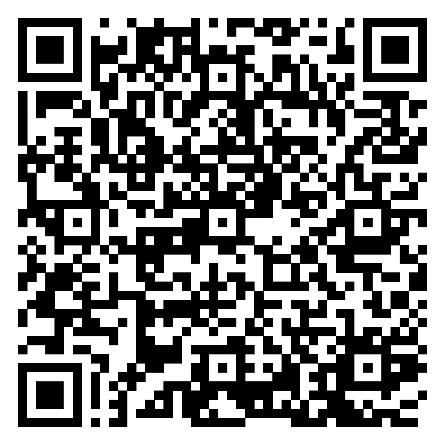 НаправлениевоспитанияЦенностиПоказателиПатриотическоеРодина, природа- Проявляющий привязанность, любовь к семье, близким, окружающему мируСоциальноеЧеловек, семья, дружба, сотрудничество- Способный понять и принять, что такое «хорошо» и «плохо»;- проявляющий интерес к другим детям и способный бесконфликтно играть рядом с ними;- проявляющий позицию «Я сам!»;- доброжелательный, проявляет сочувствие, доброту;- испытывающий чувство удовольствия в случае одобрения и чувство огорчения в случае неодобрения со стороны взрослых;- способный к самостоятельным (свободным) активным действиям в общении; - способный общаться с другими людьми с помощью вербальных и невербальных средств общения. ПознавательноеЗнание- Проявляющий интерес к окружающему миру и активность в поведении и деятельностиФизическое и оздоровительноеЗдоровье- Выполняющий действия по самообслуживанию: моет руки, самостоятельно ест, ложится спать и т. д.; - стремящийся быть опрятным; - проявляющий интерес к физической активности;- соблюдающий элементарные правила безопасности в быту, в МАДОУ, на природе.ТрудовоеТруд- Поддерживающий элементарный порядок в окружающей обстановке.Стремящийся помогать взрослому в доступных действиях.- Стремящийся к самостоятельности в самообслуживании, в быту, в игре, в продуктивных видах деятельности.Этико - эстетическоеКультура и                                  красота- Эмоционально отзывчивый к красоте.Проявляющий интерес и желание заниматься                         продуктивными видами деятельностиНаправления        воспитанияЦенностиПоказателиПатриотическоеРодина,    природа- любящий свою малую родину и имеет представление о своей стране, испытывает чувство привязанности к родному дому, семье, близким людям.СоциальноеЧеловек, семья, дружба, сотрудничес тво- различающий основные проявления добра и зла, принимает и уважает ценности семьи и общества, правдивый, искренний, способный к сочувствию и заботе, к нравственному поступку, проявляет задатки чувства долга: ответственность за свои действия и поведение; принимает и уважает различия между людьми;- владеющий основами речевой культуры;- дружелюбный и доброжелательный, умеющий слушать и слышать собеседника, способный взаимодействовать со взрослыми и сверстниками на основе общих интересов и дел.ПознавательноеЗнания- любознательный, наблюдательный, испытывающий потребность в самовыражении, в том числе творческом, проявляющий активность, самостоятельность, инициативу в познавательной, игровой, коммуникативной и продуктивных видах деятельности и в самообслуживании, обладающий первичной картиной мира на основе традиционных ценностей российского общества.Физическое и оздоровительноеЗдоровье- владеющий основными навыками личной общественной гигиены, стремится соблюдать правила безопасного поведения в быту, социуме (в том числе в цифровой среде), природеТрудовоеТруд- понимающий ценность труда в семье и в обществе на основе уважения к людям труда, результатам их деятельности, проявляющий трудолюбие при выполнении поручений и в самостоятельной                                              деятельности.Этико - эстетическоеКультура и красота- способный воспринимать и чувствовать прекрасное в быту, природе, поступках, искусстве, стремится к отображению прекрасного в продуктивных видах деятельности, обладающий зачатками художественно- эстетического вкуса.№п/пОбразовательная областьОсновные задачиСоциально-коммуникативное развитиеВоспитывать у детей старшего дошкольного возраста чувство любви и привязанности к малой родине, родному дому, проявлением на этой основе ценностных идеалов, гуманных чувств, нравственных отношений к окружающему миру и сверстникам.Использовать знания о родном крае в игровой деятельности. Вызывать интерес и уважительное отношение к культуре и традициям Тюменского края, стремление сохранять национальные ценности.Познавательное развитиеПриобщать детей к истории Тюменского края формировать представления о традиционной культуре родного края через ознакомление с предметным окружением, социальным миром, миром природы. Речевое развитиеРазвивать все компоненты речи через знакомство с культурой Тюменского края.Художественно-эстетическоеразвитиеПриобщать детей к музыкальному творчеству родного края; воспитывать любовь в родной земле через слушание музыки, разучивание песен, хороводов, традиций Тюменского края. Формировать практические умения по приобщению детей старшего дошкольного возраста к различным народным декоративно-прикладным видам деятельности.Физическое развитиеРазвивать эмоциональную свободу, физическую выносливость, смекалку, ловкость через традиционные игры и забавы Тюменского края.событиясобытияформа проведенияДата Дата Значимые события в ведущих видах деятельностиЗначимые события в ведущих видах деятельностиЗначимые события в ведущих видах деятельностиЗначимые события в ведущих видах деятельностиЗначимые события в ведущих видах деятельностиМесячник безопасностиМесячник безопасностидетско-взрослые спектакли детско-взрослые спектакли детско-взрослые спектакли Месячник безопасностиМесячник безопасности- «Дорожные знаки наши друзья» - «Дорожные знаки наши друзья» сентябрьДень пожилого человекаДень пожилого человека- «Добрые дела» - «Добрые дела» октябрьНовый год Новый год - «Чудеса под Новый год…»- «Чудеса под Новый год…»декабрьНовый год Новый год - «Морозко»- «Морозко»январьМасленица Масленица - «Как мужик корову продавал»- «Как мужик корову продавал»апрельДень пожилого человекаДень пожилого человекапрактикумыпрактикумыпрактикумыДень пожилого человекаДень пожилого человека- «Рукам работа душе праздник»- «Рукам работа душе праздник»октябрьДень материДень матери- «Подарок маме своими руками»- «Подарок маме своими руками»ноябрьДень победыДень победы- Изготовление открытки «Я помню, я горжусь»- Изготовление открытки «Я помню, я горжусь»майМесячник безопасностиМесячник безопасностисовместное конструированиесовместное конструированиесовместное конструированиеМесячник безопасностиМесячник безопасности- конструирование из картона «Город» (правила ПДД)- конструирование из картона «Город» (правила ПДД)сентябрьДень пожилого человекаДень пожилого человека- конструирование из бумаги «Подарок для бабушки и дедушки» - конструирование из бумаги «Подарок для бабушки и дедушки» октябрь«День единства и согласия»«День единства и согласия»- конструирование из бумаги «Флаг России»- конструирование из бумаги «Флаг России»ноябрь23 февраля23 февраля- конструирование из бумаги открытка для папы «День воинской славы»- конструирование из бумаги открытка для папы «День воинской славы»февральМеждународный день 8 мартаМеждународный день 8 марта- конструирование из бумаги открытка для мамы «Моей мамочке»- конструирование из бумаги открытка для мамы «Моей мамочке»март«Месячник безопасности»«Месячник безопасности»спортивные игрыспортивные игрыспортивные игры«Месячник безопасности»«Месячник безопасности»- «Папа, мама, я и ПДД» (развлечение)- «Папа, мама, я и ПДД» (развлечение)сентябрь«День здоровья»«День здоровья»- «Папа, мама, я - спортивная семья» (спортивная эстафета)- «Папа, мама, я - спортивная семья» (спортивная эстафета)октябрь«День единства и согласия»«День единства и согласия»- «В единстве народа – наша Россия»- «В единстве народа – наша Россия»ноябрьНовый годНовый год- «Зимние забавы»- «Зимние забавы»декабрьНовый годНовый год- «Не боимся холода, не боимся стужи мы!»- «Не боимся холода, не боимся стужи мы!»январь«23 февраля»«23 февраля»- «Семейная Зарница» (спортивное соревнование)- «Семейная Зарница» (спортивное соревнование)февраль-«Путешествия по космическим мирам»-«Путешествия по космическим мирам»Встречи, общения детей со старшими, младшими, ровесниками.Встречи, общения детей со старшими, младшими, ровесниками.Встречи, общения детей со старшими, младшими, ровесниками.Встречи, общения детей со старшими, младшими, ровесниками.Встречи, общения детей со старшими, младшими, ровесниками.День знаний«Скоро в школу» (праздник)«Скоро в школу» (праздник)«Скоро в школу» (праздник)сентябрьДень матери«Ты одна такая – любимая родная» (праздник)«Ты одна такая – любимая родная» (праздник)«Ты одна такая – любимая родная» (праздник)ноябрьНовый год«Гуляют ребятки в рождественские святки»«Гуляют ребятки в рождественские святки»«Гуляют ребятки в рождественские святки»январьДень защиты детей «Права детей» (диспут с детьми старшего дошкольного возраста) «Права детей» (диспут с детьми старшего дошкольного возраста) «Права детей» (диспут с детьми старшего дошкольного возраста)июньВстреча детей подготовительной группы с выпускниками детского сада«Балл в саду» (праздник)«Балл в саду» (праздник)«Балл в саду» (праздник)июньВстречи, общения детей с носителями воспитательно значимых культурных практикВстречи, общения детей с носителями воспитательно значимых культурных практикВстречи, общения детей с носителями воспитательно значимых культурных практикВстречи, общения детей с носителями воспитательно значимых культурных практикВстречи, общения детей с носителями воспитательно значимых культурных практикВстреча с родителямиВстреча с родителямипрофессий профессий профессий Встреча с родителямиВстреча с родителямиБеседа «Профессия – шофер»Встреча с родителямиВстреча с родителямиБеседа «Профессия учитель»Экскурсии по ЗаводоуковскуЭкскурсии по Заводоуковскукультурных традиций народов Россиикультурных традиций народов Россиикультурных традиций народов РоссииЭкскурсии по ЗаводоуковскуЭкскурсии по Заводоуковску«Улицы Заводоуковска рассказывают»июльиюльПосещение музеяПосещение музея                        В течение года                        В течение года                        В течение годаЭкскурсия в библиотекуЭкскурсия в библиотекулитературалитературалитератураЭкскурсия в библиотекуЭкскурсия в библиотеку«Здравствуй, Книга»октябрьоктябрь«Читай, мой друг, и познавай!»февральфевраль«Пушкинский день России»июньиюньТворческие детско-взрослые проектыТворческие детско-взрослые проектыТворческие детско-взрослые проектыТворческие детско-взрослые проектыТворческие детско-взрослые проектыПроекты по праздничным датамПроекты по праздничным датамПроекты по праздничным датамДень пожилого человекаДень пожилого человекаПроект «Внимание!»октябрьоктябрьДень единства и согласияДень единства и согласияПроект «Дружат дети всей земли!ноябрьноябрьМасленицаМасленица«Зиму весело провожаем, Весну радостно встречаем!»февральфевральДень 8 мартаДень 8 мартаПроект «Мамина профессия!»мартмартДень космонавтикиДень космонавтикиПознавательный проект «Все о космосе»апрельапрельДень победыДень победыПроект «Никто не забыт ничто не забыто!»маймайСодержаниеВремяХолодный период годаХолодный период годаПрием детей, осмотр, самостоятельная деятельность, 7.15 - 8.15утренняя гимнастика 8.15 – 8.25Подготовка к завтраку, завтрак8.25 - 8.50Игры, подготовка к занятиям8.50 – 9.00 Занятия в игровой форме по подгруппам9.00 – 9.30Подготовка к прогулке, прогулка9.45 – 11.20Второй завтрак <Пункт 8.1.2.1 СанПиН 2.3/2.4.3590-20>9.30 – 9.45Возвращение с прогулки, самостоятельная деятельность детей11.20 – 11.35Подготовка к обеду, обед11.35 – 12.00Подготовка ко сну, дневной сон, постепенный подъем, оздоровительные и гигиенические процедуры12.00 – 15.10Подготовка к полднику, полдник15.10 - 15.20Игры, самостоятельная деятельность детей15.20 – 15.45Подготовка к прогулке, прогулка, самостоятельная деятельность детей15.45 -16.20Возвращение с прогулки, подготовка к ужину16.20 – 16.35Ужин16.35 – 17.00Прогулка, самостоятельная деятельность детей, уход детей домой17.00 -18.00Теплый период годаТеплый период годаПрием детей, осмотр, самостоятельная деятельность, утренняя гимнастика7.15 - 8.15Подготовка к завтраку, завтрак 8.15 – 8.25Игры, подготовка к прогулке, выход на прогулку8.25 - 8.50Прогулка, игры, самостоятельная деятельность детей, занятия в игровой форме по подгруппам8.50 – 9.00 Второй завтрак <Пункт 8.1.2.1 СанПиН 2.3/2.4.3590-20>9.30 – 9.45Возвращение с прогулки, самостоятельная деятельность11.20 – 11.35Подготовка к обеду, обед11.35 – 12.00Подготовка ко сну, дневной сон, постепенный подъем, оздоровительные и гигиенические процедуры12.00 – 15.10Полдник15.10 - 15.20Подготовка к прогулке, прогулка, самостоятельная деятельность детей, занятия в игровой форме по подгруппам15.20 – 16.10Возвращение с прогулки, игры, подготовка к ужину16.10 -16.20Ужин16.35 – 17.00Прогулка, самостоятельная деятельность детей, уход детей домой17.00 -18.00Содержание3 - 4 года4 - 5 лет5 - 6 лет6 - 7 летХолодный период годаХолодный период годаХолодный период годаХолодный период годаХолодный период годаУтренний прием детей, игры, самостоятельная деятельность,7.15 – 8.107.15 – 8.107.15 – 8.057.15 – 8.00утренняя гимнастика (не менее 10 минут)8.10 – 8.208.10 - 8.208.05 – 8.158.00 – 8.10Завтрак8.20 -8.508.20 – 8.408.15 – 8.308.10 – 8.30Игры, подготовка к занятиям8.50 – 9.008.40 – 8.558.30 – 8.458.30 – 8.45Занятия (включая гимнастику в процессе занятия - 2 минуты, перерывы между занятиями, не менее 10 минут)9.00 – 9.158.55 – 9.158.45 – 9.108.45 – 9.15Занятия (включая гимнастику в процессе занятия - 2 минуты, перерывы между занятиями, не менее 10 минут)9.25 – 9.409.25 – 9.459.20 – 9.459.25 – 9.55Занятия (включая гимнастику в процессе занятия - 2 минуты, перерывы между занятиями, не менее 10 минут)--9.55 – 10.2010.05 – 10.30Второй завтрак <Пункт 8.1.2.1 СанПиН 2.3/2.4.3590-20>9.40 – 9.509.45 – 9.559.45 – 9.559.55 – 10.05Подготовка к прогулке, прогулка, возвращение с прогулки9.50 – 12.009.55 – 12.0010.20 -12.1010.30 – 12.15Обед12.00 – 12.3012.00 – 12.3012.10 - 12.3012.15 - 12.30Подготовка ко сну, сон, постепенный подъем детей, закаливающие процедуры12.30 – 15.0012.30 – 15.0012.30 – 15.0012.30 – 15.00Полдник15.10 – 15.2015.10 – 15.1515.10 – 15.1515.10 – 15.15Занятия (при необходимости)----Игры, самостоятельная деятельность детей15.20 – 15.4515.15 – 15.4015.15 – 15.4015.15 – 15.40Подготовка к прогулке, прогулка, самостоятельная деятельность детей, возвращение с прогулки15.45 – 16.3015.40 - 16.4015.40 – 16.45 15.40 – 16.50Ужин16.30 -17.0016.40 – 17.0016.45 – 17.0516.50 – 17.10Уход домой17.00 -18.0017.00 – 18.0017.05 - 18.0017.10 – 18.00Теплый период годаТеплый период годаТеплый период годаТеплый период годаТеплый период годаУтренний прием детей, игры, самостоятельная деятельность,7.15 – 8.107.15 – 8.107.15 – 8.057.15 – 8.00утренняя гимнастика (не менее 10 минут)8.10 – 8.208.10 - 8.208.05 – 8.158.00 – 8.10Завтрак8.20 -8.508.20 – 8.408.15 – 8.308.10 – 8.30Игры, самостоятельная деятельность9.00 – 9.408.40 – 9.458.30 – 9.458.30 – 9.55Второй завтрак <Пункт 8.1.2.1 СанПиН 2.3/2.4.3590-20>9.40 – 9.509.45 – 9.559.45 – 9.559.55 – 10.05Подготовка к прогулке, прогулка, занятия на прогулке, возвращение с прогулки9.50 – 12.009.55 – 12.009.55 – 12.1010.05 -12.15Обед12.00 – 12.3012.00 – 12.3012.10 – 12.3012.15 - 12.30Подготовка ко сну, сон, постепенный подъем детей, закаливающие процедуры12.30 – 15.0012.30 – 15.0012.30 – 15.0012.30 – 15.00Полдник15.10 – 15.2015.10 – 15.1515.10 -15.1515.10 – 15.15Игры, самостоятельная деятельность детей15.20 – 15.4515.15 – 15.4015.15 – 15.4015.15 – 15.40Подготовка к прогулке, прогулка, самостоятельная деятельность детей15.45 – 16.3015.40 - 16.4015.40 – 16.45 15.40 – 16.50Ужин16.30 -17.0016.40 – 17.0016.45 – 17.0016.50 – 17.10Уход домой17.00 -18.0017.00 – 18.0017.00– 18.0017.10 – 18.00- признание детства как уникального периода в становлении человека, понимание неповторимости личности каждого ребенка, принятие воспитанника таким, какой он есть, со всеми его индивидуальными проявлениями; проявление уважения к развивающейся личности, как высшей ценности, поддержка уверенности в собственных возможностях и способностях у каждого воспитанника;- решение образовательных задач с использованием как новых форм организации процесса образования (проектная деятельность, образовательная ситуация, образовательное событие, обогащенные игры детей в центрах активности, проблемно-обучающие ситуации в рамках интеграции образовательных областей и другое), так и традиционных (фронтальные, подгрупповые, индивидуальные занятий. При этом занятие рассматривается как дело, занимательное и интересное детям, развивающее их; деятельность, направленная на освоение детьми одной или нескольких образовательных областей, или их интеграцию с использованием разнообразных педагогически обоснованных форм и методов работы, выбор которых осуществляется педагогом;- обеспечение преемственности содержания и форм организации образовательного процесса в ДОО, в том числе дошкольного и начального общего уровней образования (опора на опыт детей, накопленный на предыдущих этапах развития, изменение форм и методов образовательной работы, ориентация на стратегический приоритет непрерывного образования - формирование умения учиться);- учет специфики возрастного и индивидуального психофизического развития обучающихся (использование форм и методов, соответствующих возрастным особенностям детей; видов деятельности, специфических для каждого возрастного периода, социальной ситуации развития);- создание развивающей и эмоционально комфортной для ребенка образовательной среды, способствующей эмоционально-ценностному, социально-личностному, познавательному, эстетическому развитию ребенка и сохранению его индивидуальности, в которой ребенок реализует право на свободу выбора деятельности, партнера, средств и прочее;- построение образовательной деятельности на основе взаимодействия взрослых с детьми, ориентированного на интересы и возможности каждого ребенка и учитывающего социальную ситуацию его развития;- индивидуализация образования (в том числе поддержка ребенка, построение его образовательной траектории) и оптимизация работы с группой детей, основанные на результатах педагогической диагностики (мониторинга);- оказание ранней коррекционной помощи детям с ООП, в том числе с ОВЗ на основе специальных психолого-педагогических подходов, методов, способов общения и условий, способствующих получению ДО, социальному развитию этих детей, в том числе посредством организации инклюзивного образования;- совершенствование образовательной работы на основе результатов выявления запросов родительского и профессионального сообщества;- психологическая, педагогическая и методическая помощь и поддержка, консультирование родителей (законных представителей) в вопросах обучения, воспитания и развитии детей, охраны и укрепления их здоровья;- вовлечение родителей (законных представителей) в процесс реализации образовательной программы и построение отношений сотрудничества в соответствии с образовательными потребностями и возможностями семьи обучающихся;- формирование и развитие профессиональной компетентности педагогов, психолого-педагогического просвещения родителей (законных представителей) обучающихся;- непрерывное психолого-педагогическое сопровождение участников образовательных отношений в процессе реализации Федеральной программы в ДОО, обеспечение вариативности его содержания, направлений и форм, согласно запросам, родительского и профессионального сообществ;- взаимодействие с различными социальными институтами (сферы образования, культуры, физкультуры и спорта, другими социально-воспитательными субъектами открытой образовательной системы), использование форм и методов взаимодействия, востребованных современной педагогической практикой и семьей, участие всех сторон взаимодействия в совместной социально-значимой деятельности;- использование широких возможностей социальной среды, социума как дополнительного средства развития личности, совершенствования процесса ее социализации;- предоставление информации о Федеральной программе семье, заинтересованным лицам, вовлеченным в образовательную деятельность, а также широкой общественности;- обеспечение возможностей для обсуждения Федеральной программы, поиска, использования материалов, обеспечивающих ее реализацию, в том числе в информационной среде.п.31.1. ФОП ДОРППС рассматривается как часть образовательной среды и фактор, обогащающий развитие детей.РППС ДОО выступает основой для разнообразной, разносторонне развивающей, содержательной и привлекательной для каждого ребенка деятельностип.31.2. ФОП ДО РППС включает организованное пространствоТерритория ДОО, групповые комнаты, специализированные, технологические, административные и иные помещения), материалы, оборудование, электронные образовательные ресурсы и средства обучения и воспитания, охраны и укрепления здоровья детей дошкольного возраста, материалы для организации самостоятельной творческой деятельности детей. РППС создает возможности для учета особенностей, возможностей и интересов детей, коррекции недостатков их развития.п.31.4. ФОП ДОРППС ДОО создается как единое пространство,Все компоненты которого, как в помещении, так и вне его, согласуются между собой по содержанию, масштабу, художественному решению.п.31.5. ФЛО ДОПри проектировании РППС ДОО учитывает- Местные этнопсихологические, социокультурные, культурно-исторические и природно-климатические условия, в которых находится ДОО;- возраст, уровень развития детей и особенности их деятельности, содержание образования;- задачи образовательной программы для разных возрастных групп;- возможности и потребности участников образовательной деятельности (детей и их семей, педагогов и других сотрудников ДОО, участников сетевого взаимодействия и других участников образовательной деятельности).п.31.6. ФОП ДОС учетом возможности реализации образовательной программы ДОО в различных организационных моделях и формах РППС ДОО соответствует- требованиям ФГОС ДО;- образовательной программе ДОО;- материально-техническим и медико-социальным условиям пребывания детей в ДОО;- возрастным особенностям детей;- воспитывающему характеру обучения детей в ДОО;- требованиям безопасности и надежности.п.31.8. ФОП ДОРППС ДОО обеспечивает возможность реализации разных видов индивидуальной и коллективной деятельности:игровой, коммуникативной, познавательно-исследовательской, двигательной, продуктивной и прочее, в соответствии с потребностями каждого возрастного этапа детей, охраны и укрепления их здоровья, возможностями учета особенностей и коррекции недостатков их развития.п.31.11. ФОП ДОВ ДОО созданы условия для информатизации образовательного процесса.В групповых и прочих помещениях ДОО имеется оборудование для использования информационно-коммуникационных технологий в образовательном процессе. Обеспечено подключение всех групповых, а также иных помещений ДОО к сети Интернет с учетом регламентов безопасного пользования сетью Интернет и психолого-педагогической экспертизы компьютерных игр.2 м. – 2 года2 -3 года3-4 года4-5 лет5-6 лет6-8 лет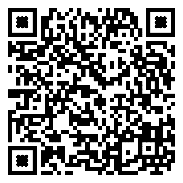 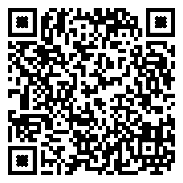 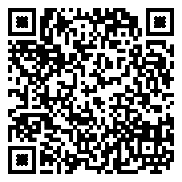 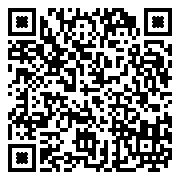 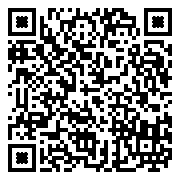 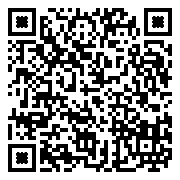 Для детей дошкольного возраста (с пяти лет)Для детей дошкольного возраста (с пяти лет)Для детей дошкольного возраста (с пяти лет)Анимационный сериалАнимационный сериал"Тима и Тома", студия "Рики", реж. А. Борисова, А. Жидков, О. Мусин, А. Бахурин и другие, 2015. ФильмФильм"Паровозик из Ромашкова", студия Союзмультфильм, реж. В. Дегтярев, 1967. "Как львенок и черепаха пели песню", студия Союзмультфильм, режиссер И. Ковалевская, 1974. "Мама для мамонтенка", студия "Союзмультфильм", режиссер О. Чуркин, 1981. "Катерок", студия "Союзмультфильм", режиссер И. Ковалевская, 1970. "Мешок яблок", студия "Союзмультфильм", режиссер В. Бордзиловский, 1974. "Крошка енот", ТО "Экран", режиссер О. Чуркин, 1974. "Гадкий утенок", студия "Союзмультфильм", режиссер В. Дегтярев. "Котенок по имени Гав", студия Союзмультфильм, режиссер Л. Атаманов. "Маугли", студия "Союзмультфильм", режиссер Р. Давыдов, 1971. "Кот Леопольд", студия "Экран", режиссер А. Резников, 1975 - 1987. "Рикки-Тикки-Тави", студия "Союзмультфильм", режиссер А. Снежко-Блоцкой, 1965. "Дюймовочка", студия "Союзмульфильм", режиссер Л. Амальрик, 1964. "Пластилиновая ворона", ТО "Экран", режиссер А. Татарский, 1981. "Каникулы Бонифация", студия "Союзмультфильм", режиссер Ф. Хитрук, 1965. "Последний лепесток", студия "Союзмультфильм", режиссер Р. Качанов, 1977. "Умка" и "Умка ищет друга", студия "Союзмультфильм", режиссер В. Попов, В. Пекарь, 1969, 1970. "Умка на елке", студия "Союзмультфильм", режиссер А. Воробьев, 2019. "Сладкая сказка", студия Союзмультфильм, режиссер В. Дегтярев, 1970. "Золушка", студия "Союзмультфильм", режиссер И. Аксенчук, 1979. "Новогодняя сказка", студия "Союзмультфильм", режиссер В. Дегтярев, 1972. "Серебряное копытце", студия Союзмультфильм, режиссер Г. Сокольский, 1977. "Щелкунчик", студия "Союзмультфильм", режиссер Б. Степанцев, 1973. "Гуси-лебеди", студия Союзмультфильм, режиссеры И. Иванов-Вано, А. Снежко-Блоцкая, 1949Цикл фильмовЦикл фильмов"Чебурашка и крокодил Гена", студия "Союзмультфильм", режиссер Р. Качанов, 1969 - 1983."38 попугаев", студия "Союзмультфильм", режиссер И. У фимцев, 1976 - 91."Винни-Пух", студия "Союзмультфильм", режиссер Ф. Хитрук, 1969 - 1972. Для детей старшего дошкольного возраста (6 - 7 лет).Для детей старшего дошкольного возраста (6 - 7 лет).Для детей старшего дошкольного возраста (6 - 7 лет).Фильм"Малыш и Карлсон", студия "Союзмультфильм", режиссер Б. Степанцев, 1969. "Лягушка-путешественница", студия "Союзмультфильм", режиссеры В. Котеночкин, А. Трусов, 1965. "Варежка", студия "Союзмультфильм", режиссер Р. Качанов, 1967. "Честное слово", студия "Экран", режиссер М. Новогрудская, 1978. "Вовка в тридевятом царстве", студия "Союзмультфильм", режиссер Б. Степанцев, 1965. "Заколдованный мальчик", студия "Союзмультфильм", режиссер А. Снежко-Блоцкая, В. Полковников, 1955. "Золотая антилопа", студия "Союзмультфильм", режиссер Л. Атаманов, 1954. "Бременские музыканты", студия "Союзмультфильм", режиссер И. Ковалевская, 1969. "Двенадцать месяцев", студия "Союзмультфильм", режиссер И. Иванов-Вано, М. Ботов, 1956. "Ежик в тумане", студия "Союзмультфильм", режиссер Ю. Норштейн, 1975. "Девочка и дельфин", студия "Союзмультфильм", режиссер Р. Зельма, 1979. "Верните Рекса", студия "Союзмультфильм", режиссер В. Пекарь, В. Попов. 1975. "Сказка сказок", студия "Союзмультфильм", режиссер Ю. Норштейн, 1979. "Малыш и Карлсон", студия "Союзмультфильм", режиссер Б. Степанцев, 1969. "Лягушка-путешественница", студия "Союзмультфильм", режиссеры В. Котеночкин, А. Трусов, 1965. "Варежка", студия "Союзмультфильм", режиссер Р. Качанов, 1967. "Честное слово", студия "Экран", режиссер М. Новогрудская, 1978. "Вовка в тридевятом царстве", студия "Союзмультфильм", режиссер Б. Степанцев, 1965. "Заколдованный мальчик", студия "Союзмультфильм", режиссер А. Снежко-Блоцкая, В. Полковников, 1955. "Золотая антилопа", студия "Союзмультфильм", режиссер Л. Атаманов, 1954. "Бременские музыканты", студия "Союзмультфильм", режиссер И. Ковалевская, 1969. "Двенадцать месяцев", студия "Союзмультфильм", режиссер И. Иванов-Вано, М. Ботов, 1956. "Ежик в тумане", студия "Союзмультфильм", режиссер Ю. Норштейн, 1975. "Девочка и дельфин", студия "Союзмультфильм", режиссер Р. Зельма, 1979. "Верните Рекса", студия "Союзмультфильм", режиссер В. Пекарь, В. Попов. 1975. "Сказка сказок", студия "Союзмультфильм", режиссер Ю. Норштейн, 1979. Сериал"Простоквашино" и "Возвращение в Простоквашино" (2 сезона), студия "Союзмультфильм", режиссеры: коллектив авторов, 2018. "Смешарики", студии "Петербург", "Мастерфильм", коллектив авторов, 2004. "Малышарики", студии "Петербург", "Мастерфильм", коллектив авторов, 2015. "Домовенок Кузя", студия ТО "Экран", режиссер А. Зябликова, 2000 - 2002. "Ну, погоди!", студия "Союзмультфильм", режиссер В. Котеночкин, 1969. "Фиксики" (4 сезона), компания "Аэроплан", режиссер В. Бедошвили, 2010. "Оранжевая корова" (1 сезон), студия Союзмультфильм, режиссер Е. Ернова. "Монсики" (2 сезона), студия "Рики", режиссер А. Бахурин. "Смешарики. ПИН-КОД", студия "Рики", режиссеры: Р. Соколов, А. Горбунов, Д. Сулейманов и другие. "Зебра в клеточку" (1 сезон), студия "Союзмультфильм", режиссер А. Алексеев, А. Борисова, М. Куликов, А. Золотарева, 2020. "Простоквашино" и "Возвращение в Простоквашино" (2 сезона), студия "Союзмультфильм", режиссеры: коллектив авторов, 2018. "Смешарики", студии "Петербург", "Мастерфильм", коллектив авторов, 2004. "Малышарики", студии "Петербург", "Мастерфильм", коллектив авторов, 2015. "Домовенок Кузя", студия ТО "Экран", режиссер А. Зябликова, 2000 - 2002. "Ну, погоди!", студия "Союзмультфильм", режиссер В. Котеночкин, 1969. "Фиксики" (4 сезона), компания "Аэроплан", режиссер В. Бедошвили, 2010. "Оранжевая корова" (1 сезон), студия Союзмультфильм, режиссер Е. Ернова. "Монсики" (2 сезона), студия "Рики", режиссер А. Бахурин. "Смешарики. ПИН-КОД", студия "Рики", режиссеры: Р. Соколов, А. Горбунов, Д. Сулейманов и другие. "Зебра в клеточку" (1 сезон), студия "Союзмультфильм", режиссер А. Алексеев, А. Борисова, М. Куликов, А. Золотарева, 2020. Для детей старшего дошкольного возраста (7 - 8 лет).Для детей старшего дошкольного возраста (7 - 8 лет).Для детей старшего дошкольного возраста (7 - 8 лет).Полнометражный анимационный фильм"Снежная королева", студия "Союзмультфильм", режиссер Л. Атаманов, 1957. "Аленький цветочек", студия "Союзмультфильм", режиссер Л. Атаманов, 1952. "Сказка о царе Салтане", студия "Союзмультфильм", режиссер И. Иванов-Вано, Л. Мильчин, 1984. "Белка и Стрелка. Звездные собаки", киностудия "Центр национального фильма" и ООО "ЦНФ-Анима, режиссер С. Ушаков, И. Евланникова, 2010. "Суворов: великое путешествие" (6+), студия "Союзмультфильм", режиссер Б. Чертков, 2022. "Бемби", студия Walt Disney, режиссер Д. Хэнд, 1942. "Король Лев", студия Walt Disney, режиссер Р. Адлере, 1994, США. "Мой сосед Тоторо", студия "Ghibli", режиссер X. Миядзаки, 1988. "Рыбка Поньо на утесе", студия "Ghibli", режиссер X. Миядзаки, 2008."Снежная королева", студия "Союзмультфильм", режиссер Л. Атаманов, 1957. "Аленький цветочек", студия "Союзмультфильм", режиссер Л. Атаманов, 1952. "Сказка о царе Салтане", студия "Союзмультфильм", режиссер И. Иванов-Вано, Л. Мильчин, 1984. "Белка и Стрелка. Звездные собаки", киностудия "Центр национального фильма" и ООО "ЦНФ-Анима, режиссер С. Ушаков, И. Евланникова, 2010. "Суворов: великое путешествие" (6+), студия "Союзмультфильм", режиссер Б. Чертков, 2022. "Бемби", студия Walt Disney, режиссер Д. Хэнд, 1942. "Король Лев", студия Walt Disney, режиссер Р. Адлере, 1994, США. "Мой сосед Тоторо", студия "Ghibli", режиссер X. Миядзаки, 1988. "Рыбка Поньо на утесе", студия "Ghibli", режиссер X. Миядзаки, 2008.ПоказательВозрастНормативп.35.15. Требования к организации образовательного процессап.35.15. Требования к организации образовательного процессап.35.15. Требования к организации образовательного процессаНачало занятий не ранеевсе возрасты8.00Окончание занятий, не позднеевсе возрасты17.00Продолжительность занятия для детей дошкольного возраста, не болееот 1,5 до 3 лет10 минутПродолжительность занятия для детей дошкольного возраста, не болееот 3 до 4 лет15 минутПродолжительность занятия для детей дошкольного возраста, не болееот 4 до 5 лет20 минутПродолжительность занятия для детей дошкольного возраста, не болееот 5 до 6 лет25 минутПродолжительность занятия для детей дошкольного возраста, не болееот 6 до 7 лет30 минутПродолжительность дневной суммарной образовательной нагрузки для детей дошкольного возраста, не болееот 1,5 до 3 лет20 минутПродолжительность дневной суммарной образовательной нагрузки для детей дошкольного возраста, не болееот 3 до 4 лет30 минутПродолжительность дневной суммарной образовательной нагрузки для детей дошкольного возраста, не болееот 4 до 5 лет40 минутПродолжительность дневной суммарной образовательной нагрузки для детей дошкольного возраста, не болееот 5 до 6 лет50 минут или 75 минут при организации 1 занятия после дневного снаПродолжительность дневной суммарной образовательной нагрузки для детей дошкольного возраста, не болееот 6 до 7 лет90 минутПродолжительность перерывов между занятиями, не менеевсе возрасты10 минутПерерыв во время занятий для гимнастики, не менеевсе возрасты2-х минутПоказатели организации режима дняПоказатели организации режима дняПоказатели организации режима дняПродолжительность дневного сна, не менее1 - 3 года 4 - 7 лет3 часа 2,5 часаПродолжительность прогулок, не менеедля детей до 7 лет3 часа в деньСуммарный объем двигательной активности, не менеевсе возрасты1 час в деньУтренний подъем, не ранеевсе возрасты7 ч 00 минутУтренняя зарядка, продолжительность, не менеедо 7 лет10 минутПродолжительность, либо время нахождения ребенка в организацииКоличество обязательных приемов пищи10,5 часовзавтрак, второй завтрак, обед, полдник СодержаниеВремяХолодный период годаХолодный период годаПрием детей, осмотр, самостоятельная деятельность, 7.15 - 8.15утренняя гимнастика 8.15 – 8.25Подготовка к завтраку, завтрак8.25 - 8.50Игры, подготовка к занятиям8.50 – 9.00 Занятия в игровой форме по подгруппам9.00 – 9.30Подготовка к прогулке, прогулка9.45 – 11.20Второй завтрак <Пункт 8.1.2.1 СанПиН 2.3/2.4.3590-20>9.30 – 9.45Возвращение с прогулки, самостоятельная деятельность детей11.20 – 11.35Подготовка к обеду, обед11.35 – 12.00Подготовка ко сну, дневной сон, постепенный подъем, оздоровительные и гигиенические процедуры12.00 – 15.10Подготовка к полднику, полдник15.10 - 15.20Игры, самостоятельная деятельность детей15.20 – 15.45Подготовка к прогулке, прогулка, самостоятельная деятельность детей15.45 -16.20Возвращение с прогулки, подготовка к ужину16.20 – 16.35Ужин16.35 – 17.00Прогулка, самостоятельная деятельность детей, уход детей домой17.00 -18.00Теплый период годаТеплый период годаПрием детей, осмотр, самостоятельная деятельность, утренняя гимнастика7.15 - 8.15Подготовка к завтраку, завтрак 8.15 – 8.25Игры, подготовка к прогулке, выход на прогулку8.25 - 8.50Прогулка, игры, самостоятельная деятельность детей, занятия в игровой форме по подгруппам8.50 – 9.00 Второй завтрак <Пункт 8.1.2.1 СанПиН 2.3/2.4.3590-20>9.30 – 9.45Возвращение с прогулки, самостоятельная деятельность11.20 – 11.35Подготовка к обеду, обед11.35 – 12.00Подготовка ко сну, дневной сон, постепенный подъем, оздоровительные и гигиенические процедуры12.00 – 15.10Полдник15.10 - 15.20Подготовка к прогулке, прогулка, самостоятельная деятельность детей, занятия в игровой форме по подгруппам15.20 – 16.10Возвращение с прогулки, игры, подготовка к ужину16.10 -16.20Ужин16.35 – 17.00Прогулка, самостоятельная деятельность детей, уход детей домой17.00 -18.00Содержание3 - 4 года4 - 5 лет5 - 6 лет6 - 7 летХолодный период годаХолодный период годаХолодный период годаХолодный период годаХолодный период годаУтренний прием детей, игры, самостоятельная деятельность,7.15 – 8.107.15 – 8.107.15 – 8.057.15 – 8.00утренняя гимнастика (не менее 10 минут)8.10 – 8.208.10 - 8.208.05 – 8.158.00 – 8.10Завтрак8.20 -8.508.20 – 8.408.15 – 8.308.10 – 8.30Игры, подготовка к занятиям8.50 – 9.008.40 – 8.558.30 – 8.458.30 – 8.45Занятия (включая гимнастику в процессе занятия - 2 минуты, перерывы между занятиями, не менее 10 минут)9.00 – 9.158.55 – 9.158.45 – 9.108.45 – 9.15Занятия (включая гимнастику в процессе занятия - 2 минуты, перерывы между занятиями, не менее 10 минут)9.25 – 9.409.25 – 9.459.20 – 9.459.25 – 9.55Занятия (включая гимнастику в процессе занятия - 2 минуты, перерывы между занятиями, не менее 10 минут)--9.55 – 10.2010.05 – 10.30Второй завтрак <Пункт 8.1.2.1 СанПиН 2.3/2.4.3590-20>9.40 – 9.509.45 – 9.559.45 – 9.559.55 – 10.05Подготовка к прогулке, прогулка, возвращение с прогулки9.50 – 12.009.55 – 12.0010.20 -12.1010.30 – 12.15Обед12.00 – 12.3012.00 – 12.3012.10 - 12.3012.15 - 12.30Подготовка ко сну, сон, постепенный подъем детей, закаливающие процедуры12.30 – 15.0012.30 – 15.0012.30 – 15.0012.30 – 15.00Полдник15.10 – 15.2015.10 – 15.1515.10 – 15.1515.10 – 15.15Занятия (при необходимости)----Игры, самостоятельная деятельность детей15.20 – 15.4515.15 – 15.4015.15 – 15.4015.15 – 15.40Подготовка к прогулке, прогулка, самостоятельная деятельность детей, возвращение с прогулки15.45 – 16.3015.40 - 16.4015.40 – 16.45 15.40 – 16.50Ужин16.30 -17.0016.40 – 17.0016.45 – 17.0516.50 – 17.10Уход домой17.00 -18.0017.00 – 18.0017.05 - 18.0017.10 – 18.00Теплый период годаТеплый период годаТеплый период годаТеплый период годаТеплый период годаУтренний прием детей, игры, самостоятельная деятельность,7.15 – 8.107.15 – 8.107.15 – 8.057.15 – 8.00утренняя гимнастика (не менее 10 минут)8.10 – 8.208.10 - 8.208.05 – 8.158.00 – 8.10Завтрак8.20 -8.508.20 – 8.408.15 – 8.308.10 – 8.30Игры, самостоятельная деятельность9.00 – 9.408.40 – 9.458.30 – 9.458.30 – 9.55Второй завтрак <Пункт 8.1.2.1 СанПиН 2.3/2.4.3590-20>9.40 – 9.509.45 – 9.559.45 – 9.559.55 – 10.05Подготовка к прогулке, прогулка, занятия на прогулке, возвращение с прогулки9.50 – 12.009.55 – 12.009.55 – 12.1010.05 -12.15Обед12.00 – 12.3012.00 – 12.3012.10 – 12.3012.15 - 12.30Подготовка ко сну, сон, постепенный подъем детей, закаливающие процедуры12.30 – 15.0012.30 – 15.0012.30 – 15.0012.30 – 15.00Полдник15.10 – 15.2015.10 – 15.1515.10 -15.1515.10 – 15.15Игры, самостоятельная деятельность детей15.20 – 15.4515.15 – 15.4015.15 – 15.4015.15 – 15.40Подготовка к прогулке, прогулка, самостоятельная деятельность детей15.45 – 16.3015.40 - 16.4015.40 – 16.45 15.40 – 16.50Ужин16.30 -17.0016.40 – 17.0016.45 – 17.0016.50 – 17.10Уход домой17.00 -18.0017.00 – 18.0017.00– 18.0017.10 – 18.00датаосновные государственные и народные праздники, памятные датыянварьянварь27 января:День снятия блокады Ленинграда; День освобождения Красной армией крупнейшего "лагеря смерти" Аушвиц-Биркенау (Освенцима) - День памяти жертв Холокоста (рекомендуется включать в план воспитательной работы с дошкольниками регионально и/или ситуативно)ФевральФевраль2 февраляДень разгрома советскими войсками немецко-фашистских войск в Сталинградской битве (рекомендуется включать в план воспитательной работы с дошкольниками регионально и/или ситуативно)8 февраляДень российской науки15 февраляДень памяти о россиянах, исполнявших служебный долг за пределами Отечества21 февраляМеждународный день родного языка23 февраляДень защитника ОтечестваМартМарт8 мартаМеждународный женский день18 мартаДень воссоединения Крыма с Россией (рекомендуется включать в план воспитательной работы с дошкольниками регионально и/или ситуативно)АпрельАпрель12 апреляДень космонавтикиМайМай1 маяПраздник Весны и Труда9 маяДень Победы19 маяДень детских общественных организаций России24 маяДень славянской письменности и культурыИюньИюнь1 июняДень защиты детей6 июняДень русского языка12 июняДень России22 июняДень памяти и скорбиИюльИюль8 июляДень семьи, любви и верностиАвгустАвгуст12 августаДень физкультурника22 августаДень Государственного флага Российской Федерации27 августаДень российского киноСентябрьСентябрь1 сентябряДень знаний3 сентябряДень окончания Второй мировой войны, День солидарности в борьбе с терроризмом8 сентябряМеждународный день распространения грамотности27 сентябряДень воспитателя и всех дошкольных работниковОктябрьОктябрь1 октябряМеждународный день пожилых людей; Международный день музыки4 октябряДень защиты животных5 октябряДень учителяТретье воскресенье октябряДень отца в РоссииНоябрьНоябрь4 ноябряДень народного единства8 ноябряДень памяти погибших при исполнении служебных обязанностей сотрудников органов внутренних дел РоссииПоследнее воскресенье ноябряДень матери в России30 ноябряДень Государственного герба Российской ФедерацииДекабрьДекабрь3 декабряДень неизвестного солдата; Международный день инвалидов (рекомендуется включать в план воспитательной работы с дошкольниками регионально и/или ситуативно)5 декабряДень добровольца (волонтера) в России8 декабряМеждународный день художника9 декабряДень Героев Отечества12 декабряДень Конституции Российской Федерации31 декабряНовый годМероприятияВозраст воспитанниковПериод проведения мероприятийОтветственныеТворческие соревнованияТворческие соревнованияТворческие соревнованияТворческие соревнованияКонкурс детского рисунка «Золотая осень»4-7 летоктябрьстаршие воспитатели,воспитатели старших, подготовительных группВыставка семейного творчества «Дары осени»2-7 летоктябрьстаршие воспитатели,воспитатели всех возрастных группВыставка детского рисунка «Мамин портрет»4-7 летноябрьстаршие воспитатели,воспитатели старших, подготовительных группКонкурс семейного творчества «Новогодняя игрушка»1-7 летдекабрьстаршие воспитатели,воспитатели всех возрастных группВыставка детского рисунка «Ларец новогодних чудес»4-7 летдекабрьстаршие воспитатели,воспитатели старших, подготовительных группВыставка детских рисунков «Народные промыслы». «Тюменские узоры»4-7 летянварьстаршие воспитатели,воспитатели старших, подготовительных группВыставка детских рисунков «Виды вооруженных сил»4-7 летфевральстаршие воспитатели,воспитатели старших, подготовительных группВыставка- конкурс детского рисунка «Природа в рисунках детей», «День земли»4-7 летфевральстаршие воспитатели,воспитатели старших, подготовительных группВыставка рисунков «Букет для мамы»2-7 летмартстаршие воспитатели,воспитатели всех возрастных группКонкурс семейного творчества (поделки из природного материала) «Природа – глазами детей»2-7 летапрельстаршие воспитатели,воспитатели всех возрастных группФотовыставка «Детское автокресло»2-7 летапрельстаршие воспитатели,воспитатели всех возрастных группВыставка- конкурс детского рисунка «Великий День Победы», «Помним, славим, гордимся»2-7 летмайстаршие воспитатели,воспитатели старших, подготовительных группВыставка детского рисунка «Моя Родина-Россия»3-7 летиюньстаршие воспитатели,воспитатели старших, подготовительных группВыставка-конкурс детского рисунка «Ах, лето», «Мир насекомых»2-7 летиюльстаршие воспитатели,воспитатели всех возрастных группВыставка детского рисунка «Дары лета» 2-7 летавгустстаршие воспитатели,воспитатели всех возрастных группПраздникиПраздникиПраздникиПраздники«День знаний»3-7 летсентябрьмузыкальные руководители,старшие воспитатели«Праздник осени»2-7 летоктябрьмузыкальные руководителистаршие воспитатели«День матери»2-7 летноябрьмузыкальные руководители,воспитатели всех возрастных групп«Новый год»2-7 летдекабрьмузыкальные руководители,старшие воспитатели«Будем в армии служить, будем Родину любить!»3-7 летянварьмузыкальные руководители,инструктора по физической культуре,воспитатели всех возрастных групп«Мамин праздник»2-7 летмартмузыкальный руководитель, старший воспитатель «День Победы»3-7 летмаймузыкальный руководитель, старший воспитатель«Выпускной бал»6-7 летмаймузыкальный руководитель, старший воспитатель«День защиты детей»2-7 летиюньмузыкальный руководитель, старший воспитатель«День рождения Тюменской области»2-7 летиюльмузыкальный руководитель, старший воспитатель«До свидания лето!»2-7 летавгустмузыкальный руководитель, воспитатели всех возрастных группФольклорные мероприятияФольклорные мероприятияФольклорные мероприятияФольклорные мероприятияДень народных песен «Осенняя ярмарка»»3-7 летоктябрьмузыкальный руководитель «Ярмарка народных подвижных игр»3-7 летноябрьмузыкальный руководитель«Спешите все сюда! В гости Коляда пришла»2 -7 летянварьмузыкальный руководитель«Масленица»2-7 летмартмузыкальный руководитель, старшие воспитателиДень фантазий «В гостях у сказки»2-7 летапрельстаршие воспитатели«День семьи, любви и верности»3-7 летиюльмузыкальный руководитель старшие воспитателиМероприятия по профилактике инфекционных и паразитарных болезнейМероприятия по профилактике инфекционных и паразитарных болезнейМероприятия по профилактике инфекционных и паразитарных болезнейМероприятия по профилактике инфекционных и паразитарных болезней«Всемирный день мытья рук, День Здоровья»2-7 летоктябрьвоспитатели всех возрастных группПросмотр детского познавательного видеофильма о пользе прививок3-7 летдекабрьвоспитатели  всех возрастных групп«Гигиена зрения: смотрите на мир здоровыми глазами!»3-7 летянварьстаршие воспитателиТематическая проблемная беседа по профилактике ОРВИ и гриппа «Делаем прививку от гриппа»5-7 летфевральстаршие воспитателиСюжетно-ролевая игра «Кукла Катя заболела»3-5 летмаймузыкальный руководитель Развлечение «Закаляйся, если хочешь быть здоров!»3-5 летиюльстаршие воспитатели